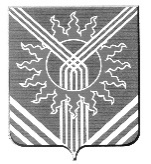 УПРАВЛЕНИЕ ОБРАЗОВАНИЕМ АСБЕСТОВСКОГО ГОРОДСКОГО ОКРУГАПРИКАЗ31 августа 2023 года								                 № 286г. Асбест Об организации и проведении школьного этапа всероссийской олимпиады школьников в Асбестовском городском округе в 2023/2024 учебном годуВ соответствии с Порядком проведения всероссийской олимпиады школьников, утвержденным приказом Министерства просвещения Российской Федерации от 27.11.2020 № 678 «Об утверждении Порядка проведения всероссийской олимпиады школьников, на основании приказов Министерства образования и молодежной политики Свердловской области от 28.07.2023 №879–Д «Об обеспечении организации и проведения всероссийской олимпиады школьников в Свердловской области в 2023/2024 учебном году»,  от 31.08.2023 № 986-Д «Об организации и проведении школьного этапа всероссийской олимпиады школьников в Свердловской области в 2023/2024 учебном году», приказа Федеральной службы по надзору в сфере образования и науки от 26.08.2022 № 924 «Об утверждении Порядка об аккредитации граждан в качестве общественных наблюдателей при проведении государственной итоговой аттестации по образовательным программам основного общего и среднего общего образования, всероссийской олимпиады школьников и олимпиад школьников», в целях обеспечения организации и проведения школьного этапа всероссийской олимпиады школьников, выявления и развития у обучающихся творческих способностей и интереса к научной (научно-исследовательской) деятельности, пропаганды научных знаний, отбора лиц, проявивших выдающиеся способности, для участия в международных олимпиадах по общеобразовательным предметамПРИКАЗЫВАЮ:1. В срок с 13 сентября по 28 октября 2023 года организовать и провести в Асбестовском городском округе школьный этап всероссийской олимпиады школьников (далее по тексту олимпиада) в единые сроки по единым заданиям с использованием дистанционных информационно-коммуникационных технологий. Организовать выполнение заданий в два тура – онлайн-тур, в тестирующей системе и очный тур, с использованием двух образовательных платформ:- по шести общеобразовательным предметам (математика, информатика, химия, биология, астрономия и физика) в тестирующей системе с использованием информационного ресурса «Онлайн-курсы Образовательного центра «Сириус» (далее - платформа «Сириус. Курсы») в информационно-телекоммуникационной сети «Интернет» (далее - сеть «Интернет»);- по восемнадцати общеобразовательным предметам (география, иностранный язык (английский, испанский, итальянский, китайский, немецкий, французский), искусство (мировая художественная культура), история, литература, обществознание, основы безопасности жизнедеятельности, право, русский язык, технология, физическая культура, экология, экономика) в тестирующей системе с использованием дистанционных информационно-коммуникационных технологий на платформе https://vsosh.irro.ru Регионального центра обработки информации и оценки качества образования государственного автономного образовательного учреждения дополнительного профессионального образования Свердловской области «Институт развития образования» (далее - ГАОУ ДПО СО «ИРО»);- по общеобразовательным предметам: русский язык, иностранные языки (французский, немецкий, английский, китайский), физическая культура (практика), основы безопасности жизнедеятельности (практика) в два тура с использованием платформы РБДО (https://vsosh.irro.ru);- по предмету литература очно с использованием платформы РБДО (https://vsosh.irro.ru).1.1. Проведение очного тура организовать в соответствии с санитарно-эпидемиологическими требованиями к условиям и организации обучения в общеобразовательных организациях, действующими на момент проведения олимпиады.2. Утвердить график проведения школьного этапа олимпиады в Асбестовском городском округе в 2023/2024 учебном году (приложение №1).3. Утвердить требования к организации и проведению школьного этапа олимпиады (приложение № 2).4. Утвердить муниципальную организационно-технологическую модель проведения школьного этапа олимпиады (приложение № 3).5. Утвердить Положение об аккредитации граждан в качестве общественных наблюдателей при проведении школьного и муниципального этапов всероссийской олимпиады школьников в Асбестовском городском округе (приложение № 4).6. В срок с 13 сентября по 28 октября 2023 года во всех общеобразовательных организациях, подведомственных Управлению образованием Асбестовского городского округа, организовать проведение школьного этапа олимпиады по 24 общеобразовательным предметам для обучающихся 4-11 классов в соответствии с требованиями к организации и проведению школьного этапа олимпиады, с муниципальной организационно-технологической моделью школьного этапа олимпиады.Для обучающихся 4-х классов олимпиада проводится по двум предметам: математика, русский язык.7. Утвердить состав муниципального организационного комитета (далее по тексту - оргкомитет), школьного этапа олимпиады (приложение № 5). 8. Утвердить состав жюри очного тура школьного этапа олимпиады по предметам: русский язык, иностранные языки, физическая культура, основы безопасности жизнедеятельности, литература (приложение № 6). 9. Утвердить регламент работы жюри очного тура школьного этапа олимпиады (приложение № 6).  10. Утвердить состав муниципальной экспертной комиссии очного тура школьного этапа олимпиады по экспертизе работ обучающихся, победителей и призеров, по общеобразовательным предметам русский язык, иностранные языки (французский, немецкий, английский, китайский), литература, физическая культура, ОБЖ (приложение № 7).11. Утвердить график работы муниципальной экспертной комиссии очного тура школьного этапа олимпиады по экспертизе работ обучающихся, победителей и призеров (приложение № 7). 12. Утвердить состав муниципальной апелляционной комиссии школьного этапа олимпиады в 2023/2024 учебном году (приложение № 8). 13. Утвердить график посещения общественными наблюдателями мест проведения очного тура школьного этапа всероссийской олимпиады школьников в 2023/2024 учебном году в общеобразовательных организациях, подведомственных Управлению образованием Асбестовского городского округа (приложение № 9).14. Утвердить форму протокола олимпиады в Асбестовском городском округе в соответствии с формой «Региональной базы данных олимпиады».15. Утвердить график предоставления в оргкомитет отчетных материалов (протоколов, отчета) по результатам проведения школьного этапа олимпиады (приложение № 10). 16. Утвердить план контроля процедур организации и проведения олимпиады (приложение № 11). 17. Утвердить состав комиссии по проверке процедур организации и проведения олимпиады (приложение № 11).18. Утвердить квоту победителей и призеров школьного этапа олимпиады не более 55 процентов от общего числа участников школьного этапа олимпиады по каждому общеобразовательному предмету, квоту победителей школьного этапа олимпиады не более 8 процентов от общего числа участников школьного этапа олимпиады по каждому общеобразовательному предмету; победителем, призером олимпиады признается участник, набравший наибольшее количество баллов от максимально возможного количества баллов по итогам оценивания выполненных олимпиадных заданий, но не менее 50% от максимально возможного количества баллов, по предметам естественнонаучной направленности не менее 37-40 %.19. Михайловой Н.С., начальнику отдела развития образования Управления образованием, обеспечить проверку организации и проведения школьного этапа в соответствии с планом контроля, утвержденным п. 16 настоящего приказа.20. Свиридову В.И., директору Асбестовского муниципального бюджетного учреждения «Центр обеспечения деятельности учреждений системы образования», при проведении олимпиады обеспечить деятельность специалистов Службы информационно-методического обеспечения в соответствии с требованиями к организации и проведению школьного этапа олимпиады, утвержденными п.  3 настоящего приказа:20.1. Назначить ответственными за информационный обмен с ГАОУ ДПО «ИРО» и Фондом «Золотое сечение» в части организации и проведения школьного этапа олимпиады Голдобину О.Г., начальника СИМО, Миронова И.В., начальника информационного отдела СИМО. 20.2. Обеспечить информационное сопровождение школьного этапа олимпиады на официальном сайте Управления образованием Асбестовского городского округа, в том числе результаты школьного этапа олимпиады в виде рейтинговой таблицы в соответствии с Порядком проведения всероссийской олимпиады школьников.20.3. Разместить на сайте Управления образованием информацию о проведении всероссийской олимпиады школьников и телефоны горячей линии для общеобразовательных организаций по вопросам проведения школьного этапа олимпиады, получению кодов доступа (учетных записей), в том числе технического обеспечения общеобразовательных организаций.20.4. Представить на утверждение в региональный организационный комитет олимпиады организационно-технологическую модель проведения школьного этапа олимпиад в срок до 07.09.2023 года на электронный адрес s.musina@zsfond.ru.20.5. Обеспечить контроль за своевременным внесением общеобразовательными организациями Асбестовского городского округа информации об участниках школьного этапа олимпиады в «Региональную базу данных олимпиады» (далее - РБДО):- в срок до 06 сентября 2023 года - публикацию актуальной информации об общеобразовательных организациях в федеральной информационной системе оценки качества образования;- в срок до 06 сентября 2023 года - публикацию актуальной информации о количественном контингенте обучающихся общеобразовательных организаций в РБДО, участниках школьного этапа олимпиады; - в срок до 18 ноября 2023 года - размещение результатов участников школьного этапа олимпиады. 20.6. Обеспечить:- информационное, организационное и техническое сопровождение проведения школьного этапа олимпиады в соответствии с организационно-технологической моделью;- организацию проведения школьного этапа олимпиады на уровне общеобразовательных организаций, подведомственных Управлению образованием Асбестовского городского округа; - условия для участия в школьном этапе олимпиады всех желающих обучающихся, в том числе в дистанционном формате;- выполнение требований информационной безопасности при хранении, передаче олимпиадных заданий школьного этапа олимпиады в общеобразовательные организации в сроки проведения предметных олимпиад;- сбор и обработку данных об участниках школьного этапа олимпиады, их результатах в РБДО.20.7. Обеспечить информационно-методическое сопровождение проведения олимпиады:- организацию и проведение информационных совещаний по выполнению требований к организации и проведению школьного этапа олимпиады для заместителей директора по учебно-воспитательной работе, руководителей групп профессионального общения учителей - предметников общеобразовательных организаций;- организацию и проведение инструктивных совещаний с членами жюри школьного этапа олимпиады по вопросам содержания и методике оценивания олимпиадных заданий;- координацию деятельности членов муниципального организационного комитета;- координацию деятельности членов муниципальной экспертной комиссии по экспертизе работ обучающихся, победителей и призеров очного тура олимпиады, по общеобразовательным предметам: русский язык, литература, иностранные языки (французский, английский, немецкий).20.8. Организовать работу оргкомитета в соответствии с требованиями к организации и проведению олимпиады.20.9. Организовать экспертизу работ победителей и призеров очного тура школьного этапа олимпиады.20.10. Сформировать базу данных участников, победителей и призеров олимпиады. Опубликовать рейтинг победителей и призеров олимпиады по каждому общеобразовательному предмету в соответствии с п. 18 настоящего приказа в течение семи рабочих дней после окончания каждой предметной олимпиады.20.11. Представить в Управление образованием на утверждение списки участников, победителей и призеров олимпиады в 2023/2024 учебном году в срок до 16 ноября 2023 года.20.12. Представить статистическую информацию и итоговый отчет по организации и проведению школьного этапа олимпиады начальнику Управления образованием АГО до 20 ноября 2023 года.20.13. Подготовить аналитический отчет по итогам школьного этапа на основании данных информационной системы «Региональная база данных обеспечения проведения олимпиад на территории Свердловской области» (далее РБДО) и аналитических отчетов школьного этапа олимпиад общеобразовательных организаций в срок до 1 декабря 2023 года. 20.14. Разместить на сайте Управления образованием результаты школьного этапа олимпиады в виде рейтинговой таблицы в соответствии с Порядком проведения всероссийской олимпиады школьников (итоговые протоколы) в срок не позднее четырех дней после публикации итоговых баллов по окончании каждой предметной олимпиады школьного этапа. 20.15. Организовать участие победителей, призеров и участников школьного этапа олимпиады в муниципальном этапе олимпиады в соответствии с проходными баллами, необходимыми для участия в муниципальном этапе, утвержденными Управлением образованием, с учетом победителей и призеров муниципального этапа олимпиады в 2023/2024 учебном году. 20.16. Произвести учет времени членов муниципальной экспертной комиссии по экспертизе работ победителей и призеров очного этапа школьного тура олимпиады, затраченного на проверку, передать данные руководителям общеобразовательных организаций.20.17. В срок до 30 ноября 2023 года организовать работу с заместителями директора по учебно-воспитательной работе общеобразовательных организаций по анализу результатов школьного этапа олимпиады.21. Руководителям общеобразовательных организаций:21.1. Организовать подготовку и проведение школьного этапа олимпиады в соответствии с графиком проведения школьного этапа олимпиады, в соответствии с требованиями проведения школьного этапа олимпиады и оганизационно-технологической моделью школьного этапа олимпиады в Асбестовском городском округе в 2023/2024 учебном году, утвержденными настоящим приказом (приложение №1, №2, №3). 21.2. Назначить ответственного за организацию и проведение школьного этапа олимпиады, за информационный обмен с ГАОУ ДПО «ИРО», Фондом «Золотое сечение», СИМО.21.3. Обеспечить внесение информации в РБДО:- в срок до 06 сентября 2023 года актуализировать информацию о количественном контингенте обучающихся в общеобразовательных организациях в федеральной информационной системе оценки качества образования;- в срок до 06 сентября 2023 года внесение информации в РБДО об участниках школьного этапа олимпиады;- в срок до 15 ноября 2023 года обеспечить внесение информации о результатах участия обучающихся в школьном этапе олимпиады по каждому общеобразовательному предмету с учетом графика проведения олимпиады.21.4. Проинформировать обучающихся и их родителей (законных представителей) о порядке проведения олимпиады, о месте и времени проведения школьного этапа олимпиады по каждому общеобразовательному предмету.21.5. Провести школьный этап олимпиады в сроки, установленные настоящим приказом и в соответствии с организационно-технологической моделью, утвержденной настоящим приказом.21.6. Обеспечить сбор заявлений родителей (законных представителей) обучающихся, желающих принять участие в школьном этапе олимпиады, об ознакомлении с Порядком проведения всероссийской олимпиады школьников, и о согласии на публикацию олимпиадной работы своего несовершеннолетнего ребенка, в том числе в сети «Интернет» (приложение № 1 к требованиям).21.7. В срок до 13 сентября 2023 года обеспечить сдачу заявлений от родителей (законных представителей) и согласие в службу информационно-методического обеспечении. 21.8. Организовать подготовку обучающихся к школьным и муниципальным этапам олимпиады, в том числе используя ресурс «Золотое сечение».21.9. Обеспечить условия для участия в школьном этапе олимпиады всех желающих обучающихся, в том числе в дистанционном формате.21.10. Составить список участников школьного этапа олимпиады с указанием места их участия (в общеобразовательной организации или дома в зависимости от технической возможности и желания).21.11. Составить расписание для участников школьного этапа олимпиады по общеобразовательным предметам с использованием технических средств общеобразовательных организаций.21.12. Обеспечить соблюдение конфиденциальности информации о содержании олимпиадных заданий, обеспечить выполнение требований информационной безопасности при хранении, передаче олимпиадных заданий очного тура олимпиады в общеобразовательные организации в сроки проведения предметных олимпиад.21.13. Обеспечить выдачу кодов доступа (учетных записей) обучающимся, принимающих участие в школьном этапе олимпиады.21.14. Обеспечить тиражирование заданий, бланков для выполнения работ очного тура школьного этапа олимпиады.21.15. Обеспечить всех участников очного тура школьного этапа олимпиады текстами заданий. Членов жюри - ключами ответов и рекомендациями для проверки.21.16. Предоставить материально-техническое сопровождение олимпиады с учетом требований и специфики предмета.21.17. Подготовить и оборудовать помещения для выполнения заданий олимпиады.21.18. Организовать питьевой режим и питание участников олимпиады.21.19. Для участников олимпиады обеспечить организацию проведения разбора заданий, показа работ, процедуры апелляции (по возможности с видео фиксацией) с использованием решений и видео разборов, опубликованных на официальном сайте Образовательного центра «Сириус», для шести предметов и на сайте ГАОУ ДПО СО «ПРО» по 18 общеобразовательным предметам.21.20. Обеспечить сохранность жизни и здоровья обучающихся во время проведения школьного этапа олимпиады в общеобразовательной организации.21.21. Обеспечить участие обучающихся в муниципальном этапе олимпиады (победителей, призеров и участников школьного этапа олимпиады) в соответствии с проходными баллами, необходимыми для участия в муниципальном этапе, утвержденными Управлением образованием Асбестовского городского округа, с учетом победителей и призеров муниципального этапа олимпиады в 2022/2023 учебном году. 21.22. Обеспечить участие педагогических работников в мероприятиях:- организованных ИРО, фондом «Золотое сечение», для организаторов и членов жюри школьного этапа олимпиады по вопросам подготовки, проведения и подведения итогов школьного этапа олимпиады;- по ознакомлению с публикациями решений и видио разборов олимпиадных заданий на официальном сайте Образовательного центра «Сириус» по шести предметам и в личных кабинетах на платформе https://vsosh.irro.ru ГАОУ ДПО СО «ИРО» по восемнадцати предметам;- по обращению членов оргкомитета и членов жюри олимпиады с вопросами о выявленных технических ошибках, связанных с оценкой олимпиадной работы или подсчетом баллов, в течение двух календарных дней после публикации результатов олимпиады по соответствующему общеобразовательному предмету и классу с операторами платформ «Сириус. Курсы» и https://vsosh.irro.ru ГАОУ ДПО СО «Институт развития образования».21.23. Обеспечить участие педагогических работников в работе организационных групп по проведению школьного этапа олимпиады в соответствии с п.п. 7, 8, 10, 12 настоящего приказа.21.24. Обеспечить своевременную сдачу протоколов и олимпиадных работ победителей и призеров очного тура олимпиады в соответствии с графиком. Представителям оргкомитета олимпиады по каждому общеобразовательному предмету необходимо представить сводный ранжированный список участников олимпиады (протокол) в муниципальный организационный комитет для формирования заявки на участие в муниципальном этапе олимпиады в соответствии с проходными баллами, необходимыми для участия в муниципальном этапе, утвержденными Управлением образованием, с учетом победителей и призеров муниципального этапа олимпиады в 2022/2023 учебном году.21.25. Опубликовать на официальном сайте общеобразовательной организации результаты школьного этапа олимпиады в виде рейтинговой таблицы в соответствии с Порядком проведения олимпиады.21.26. Организовать подведение итогов школьного этапа олимпиады с награждением победителей, призеров и участников наградными документами общеобразовательной организации. 21.27. В срок до 15 ноября 2023 года подготовить и предоставить итоги школьного этапа олимпиады (статистическую информацию и информационно-аналитическую справку результатов школьного этапа олимпиады) в службу информационно-методического обеспечения (приложение № 2 к требованиям).22. Рекомендовать руководителям общеобразовательных организаций произвести членам комиссий школьного этапа олимпиады в соответствии с п.п. 7, 8, 10, 12 настоящего приказа разовую доплату в соответствии с положениями общеобразовательных организаций о доплатах (или использовать иную форму стимулирования, предусмотренную образовательной организацией).23. Контроль за исполнением приказа возложить на Михайлову Н.С., начальника отдела развития образования Управления образованием Асбестовского городского округа. Начальник                                                                                                   С.А. ВалееваПриложение № 1 к приказу Управления образованием Асбестовскогогородского округа от 31.08.2023 № 286 «Об организации и проведении школьного этапа Всероссийской олимпиады школьников в Асбестовском городском округе в 2023/2024 учебном году»ГРАФИКпроведения школьного этапа всероссийской олимпиады школьниковв 2023/2024 учебном годуПриложение № 2 к приказу Управления образованием Асбестовскогогородского округа от 31.08.2023 № 286 «Об организации и проведении школьного этапа Всероссийской олимпиады школьников в Асбестовском городском округе в 2023/2024 учебном году»Требования к организации и проведению школьного этапавсероссийской олимпиады школьников в Асбестовском городском округев 2023/2024 учебном годуI. Общие требования1. Настоящие требования к организации и проведению школьного этапа Всероссийской олимпиады школьников в Асбестовском городском округе в 2023/2024 учебном году  (далее - Олимпиада) разработаны на основе Порядка проведения Всероссийской олимпиады школьников, утвержденного приказом Министерства просвещения Российской Федерации от 27.11.2020 № 678 «Об утверждении Порядка проведения всероссийской олимпиады школьников» (далее - Порядок), постановления Главного государственного санитарного врача Российской Федерации от 30.06.2020 № 16 «Об утверждении санитарно-эпидемиологических правил СП 3.1/2.4 3598-20 «Санитарно-эпидемиологические требования к устройству, содержанию и организации работы образовательных организаций и других объектов социальной инфраструктуры для детей и молодёжи в условиях распространения новой коронавирусной инфекции (COVID-19)», приказом Федеральной службы по надзору в сфере образования и науки от 26.08.2022 №924 «Об утверждении Порядка аккредитации граждан в качестве общественных наблюдателей при проведении государственной итоговой аттестации по образовательным программам основного общего и среднего общего образования, всероссийской олимпиады школьников и олимпиад школьников», приказом Министерства образования и молодежной политики Свердловской области от 28.07.2023 № 879-Д «Об обеспечении организации и проведения всероссийской олимпиады школьников в Свердловской области в 2023/2024 учебном году», от 28.08.2023 № «Об организации и проведении школьного этапа всероссийской олимпиады школьников в Свердловской области в 2023/2024 учебном году», с учетом методических рекомендаций по организации и проведению школьного и муниципального этапов всероссийской олимпиады школьников в 2023/2024 учебном году, подготовленных и утвержденных на заседаниях центральных предметно-методических комиссиях олимпиады на 2023/2024 учебный год.1.2. Настоящие требования определяют организационно-методические условия проведения школьного этапа всероссийской олимпиады школьников (далее - олимпиада) в 2023/2024 учебном году в Асбестовском городском округе.1.3. Основными целями и задачами школьного этапа Всероссийской олимпиады школьников (далее - олимпиада) являются:1) стимулирование интереса обучающихся к изучению предмета;2) активизация творческих способностей, обучающихся;3) создание условий для выявления, поддержки и развития одаренных детей и талантливой молодежи в Свердловской области;4) пропаганда научных знаний и научной (научно-исследовательской) деятельности;5) выявление и сопровождение наиболее способных обучающихся в каждой общеобразовательной организации.1.4. Школьный этап олимпиады проводится в единые сроки и по единым заданиям, разработанными региональными предметно-методическими комиссиями всероссийской олимпиады школьников. Школьный этап проводится как в очном формате, так и с использованием дистанционных информационно-коммуникационных технологий в части организации выполнения олимпиадных заданий, организации проверки и оценивания выполненных олимпиадных работ, анализа олимпиадных заданий и их решений, показа выполненных олимпиадных работ, при подаче и рассмотрении апелляций:1) по 6 общеобразовательным предметам: математика, информатика, химия, биология, астрономия и физика с использованием информационного ресурса «Онлайн-курсы Образовательного центра «Сириус» в информационно-телекоммуникационной сети «Интернет» (далее - сеть «Интернет»). Участники выполняют олимпиадные задания в тестирующей системе;2) по 18 общеобразовательным предметам: география, иностранный язык (английский, немецкий, французский, испанский, китайский, итальянский), искусство (мировая художественная культура), история, литература, обществознание, основы безопасности жизнедеятельности, право, русский язык, технология, физическая культура, экология, экономика на платформе Регионального центра обработки информации и оценки качества образования государственного автономного образовательного учреждения дополнительного профессионального образования Свердловской области «Институт развития образования» (https://vsosh.irro.ru). Участники выполняют олимпиадные задания в тестирующей системе;3) онлайн и очный тур по единым заданиям, разработанными региональными предметно-методическими комиссиями, на специально разработанных бланках по предметам: русский язык, иностранные языки (английский, немецкий, французский, китайский), физическая культура (практика), основы безопасности жизнедеятельности (практика), литература (только очный тур). 1.5. В олимпиаде принимают участие обучающиеся, осваивающие основные образовательные программы начального общего, основного общего и среднего общего образования в организациях, осуществляющих образовательную деятельность (далее - общеобразовательные организации), а также лица, осваивающие указанные образовательные программы в форме самообразования или семейного образования (далее - участники олимпиады).Школьный этап олимпиады проводится по единым заданиям, разработанными региональной предметно-методической комиссией для 4-11 классов (для 4 классов только по русскому языку и математике).Участники школьного этапа олимпиады вправе выполнять по своему выбору олимпиадные задания, разработанные для более старших классов по отношению к тем, в которых они проходят обучение. В случае прохождения на последующие этапы олимпиады данные участники выполняют олимпиадные задания, разработанные для класса, который они выбрали на школьном этапе олимпиады.1.6. Участники олимпиады, осваивающие основные образовательные
программы в форме самообразования или семейного образования, принимают участие в школьном этапе олимпиады по их выбору в образовательной организации, в которую они зачислены для прохождения промежуточной и (или) государственной итоговой аттестации по соответствующим образовательным программам, в том числе с использованием информационно-коммуникационных технологий, или в образовательной организации по месту проживания участника олимпиады.1.7. Участники олимпиады с ограниченными возможностями здоровья (далее - ОВЗ) и дети-инвалиды принимают участие в олимпиаде на общих основаниях.1.8. Организатором школьного этапа олимпиады является Управление образованием Асбестовского городского округа. Организатор олимпиады вправе привлекать к проведению олимпиады образовательные и научные организации, учебно-методические объединения, государственные корпорации и учреждения, общественные организации в порядке, установленном законодательством Российской Федерации, в том числе для осуществления технологического, методического и информационного сопровождения олимпиады.1.9. График проведения школьного этапа олимпиады формируется Министерством образования и молодежной политики Свердловской области с учетом графика проведения олимпиады по шести предметам, рекомендованного Образовательным Фондом «Талант и успех» - оператором технологической платформы «Сириус. Курсы» (далее - платформа «Сириус. Курсы») и утверждается Управлением образования АГО. Управлением образования АГО определяет график проведения школьного этапа олимпиады в соответствии со сроками, установленными Министерством образования и молодежной политики Свердловской области.1.10. На основании протоколов школьного этапа олимпиады по всем общеобразовательным организациям организатор олимпиады устанавливает проходной балл – минимальную оценку на школьном этапе, необходимую для участия в муниципальном этапе. Данный проходной балл устанавливается отдельно в возрастных параллелях 7, 8, 9, 10 и 11 классов, в 6 классах по математике и может быть разным для этих параллелей. На основе этих баллов квоты формируется список участников муниципального этапа Всероссийской олимпиады школьников, с учетом победителей и призеров муниципального этапа олимпиады в 2022/2023 учебном году.Квота победителей и призеров школьного этапа олимпиады по общеобразовательным предметам - не более 55 процентов от общего числа участников школьного этапа олимпиады по каждому общеобразовательному предмету; квота победителей школьного этапа олимпиады - не более 8 процентов от общего числа участников школьного этапа олимпиады по каждому общеобразовательному предмету. Победителями и призерами олимпиады признаются участники, набравшие наибольшее количество баллов от максимально возможного количества баллов по итогам оценивания выполненных олимпиадных заданий, но не менее 50% от максимально возможного количества баллов; по предметам естественнонаучной направленности -  не менее 37-40 %.II. Организация проведения школьного этапа олимпиады2.1. Школьный этап олимпиады проводится на базе общеобразовательных организаций, подведомственных Управлению образованием Асбестовского городского округа в период с 13 сентября по 28 октября 2023 года. Сроки и место проведения школьного этапа олимпиады по каждому общеобразовательному предмету утверждаются приказом Управления образованием Асбестовского городского округа.2.2. Олимпиада проводится по заданиям, разработанным региональными предметно-методическими комиссиями олимпиады, основанным на содержании образовательных программ начального общего, основного общего и среднего общего образования для обучающихся 4-11 классов (далее - олимпиадные задания; для обучающихся 4 классов только по предметам математика и русский язык), с учетом методических рекомендаций, подготовленных центральными предметно-методическими комиссиями олимпиады на 2023/2024 учебный год.2.3. Организационно-методическое сопровождение олимпиады, координацию проведения школьного этапа олимпиады осуществляет ИРО, Управление образованием АГО, Служба информационно-методического обеспечения, Асбестовского муниципального бюджетного учреждения «Центр обеспечения деятельности учреждений системы образования».2.4. Методическое обеспечение школьного этапа олимпиады осуществляют региональные предметно-методические комиссии по каждому общеобразовательному предмету, члены муниципального оргкомитета, учителя общеобразовательных организаций, подведомственных Управлению образованием Асбестовского городского округа, по каждому общеобразовательному предмету.2.5. Для организации и проведения школьного этапа олимпиады формируется муниципальный оргкомитет школьного этапа олимпиады, состав которого утверждается приказом Управления образованием Асбестовского городского округа.Муниципальный организационный комитет школьного этапа олимпиады (далее - оргкомитет олимпиады) формируется из представителей Управления образованием Асбестовского городского округа, педагогических работников общеобразовательных организаций, подведомственных Управлению образованием АГО, представителей общественных и иных организаций, средств массовой информации.2.6. Функции оргкомитета:2.6.1. Разработка муниципальной организационно-технологической модели проведения школьного этапа олимпиады.2.6.2. Обеспечение организации и проведения школьного этапа олимпиады в соответствии:- с Порядком проведения Всероссийской олимпиады школьников, утвержденным Министерством просвещения РФ и действующими на момент проведения олимпиады санитарно-эпидемиологическими требованиями к условиям и организации обучения в организациях, осуществляющих образовательную деятельность по образовательным программам начального, общего, основного общего и среднего общего образования;- с требованиями к проведению школьного этапа олимпиады и инструкциями, разработанными и представленными операторами платформ «Сириус. Курсы» и https://vsosh.irro.ru ГАОУ ДПО СО «Институт развития образования»; - с требованиями к проведению школьного этапа олимпиады по каждому общеобразовательному предмету, разработанными региональными предметно-методическими комиссиями.2.6.3. Несёт ответственность за жизнь и здоровье обучающихся (участников олимпиады) во время проведения школьного этапа олимпиады.2.6.4. Определяет и назначает ответственных лиц за проведение школьного этапа олимпиады в общеобразовательной организации.2.6.5. Обеспечивает сбор, хранение и передачу секретарю оргкомитета в СИМО заявлений родителей (законных представителей) обучающихся, заявивших о своем участии в школьном этапе олимпиады, где указана информация о месте участия обучающегося (в общеобразовательной организации или дома, в зависимости от технической возможности); согласие на публикацию олимпиадных работ своих несовершеннолетних детей, в том числе - в информационно-телекоммуникационной сети «Интернет».2.6.6. Обеспечивает регистрацию участников школьного этапа олимпиады, внесение списка всех обучающихся 4-11 классов общеобразовательной организации в Региональную базу данных олимпиады (далее РБДО).2.6.7. Составляет списки участников с указанием места их участия (в общеобразовательной организации или дома в зависимости от технической возможности); обеспечивает предоставление аудиторий в количестве, определяемом числом участников олимпиады.2.6.8. Составляет расписание для участников школьного этапа олимпиады по общеобразовательным предметам с использованием технических средств общеобразовательной организации.2.6.9. Выдаёт коды доступа (учетных записей) обучающимся, принимающим участие в школьном этапе олимпиады; передача учащимся логинов и паролей от сервиса тестирования (и личных кабинетов).2.6.10. Использует федеральную информационную систему оценки качества образования в процессе организации и проведения школьного этапа всероссийской олимпиады школьников по шести предметам на платформе «Сириус. Курсы».Коды доступа по предметам, проводимым на платформе «Сириус. Курсы», размещаются в федеральной информационной системе оценки качества образования. Коды формируются отдельно для каждого предмета. До 06 сентября школа должна актуализировать сведения о количестве обучающихся в ФИС ОКО в разделе Школьный этап Всероссийской олимпиады школьников 2023/2024 учебного года. За 5 календарных дней до даты проведения олимпиады по предмету на странице олимпиады в ФИС ОКО под логином школы появится ZIP-архив с кодами участников. Необходимо скачать и сохранить архив, заполнив каждую таблицу данными учеников.2.6.11. Проводит очный тур школьного этапа олимпиады по восьми общеобразовательным предметам (русский язык, иностранные языки (английский, немецкий, французский, китайский), физическая культура (практика), основы безопасности жизнедеятельности (практика), литература), который предусматривает:  - скачивание персональных бланков регистрации и бланков записи на каждого участника, на каждую олимпиаду;- получение и тиражирование заданий в день олимпиады;- предоставление заданий и бланков каждому участнику олимпиады;- сканирование работ, обучающихся по завершении олимпиады (для просмотра);- организацию работы жюри по проверке олимпиадных работ (бланков записи участников олимпиады);- организацию перекрестной проверки олимпиадных работ, обучающихся - победителей и призеров школьного этапа олимпиады утвержденной приказом Управления образованием Асбестовского городского округа;- загрузку протокола результатов очного тура олимпиады в региональную базу данных олимпиады;- загрузку результатов в сервис просмотра (РЦОИ загружает результаты в личные кабинеты обучающихся). 2.6.12. Обеспечивает информирование участников школьного этапа олимпиады о продолжительности выполнения олимпиадных заданий, об оформлении выполненных олимпиадных работ, о проведении анализа олимпиадных заданий, показе выполненных олимпиадных работ, порядке подачи и рассмотрения апелляций о несогласии с выставленными баллами, об основаниях для удаления с олимпиады, а также о времени и месте ознакомления с результатами олимпиады.2.6.13. Назначает организаторов в аудитории проведения олимпиады, дежурных вне аудиторий проведения и проводит для них инструктаж (включающий правила проведения олимпиады, особенности проведения туров по каждому общеобразовательному предмету, обязанности участников и организаторов).2.6.14. Организует разбор заданий для всех участников школьного этапа олимпиады с использованием решений и видео разборов, опубликованных на официальном сайте Образовательного центра «Сириус», для шести предметов и на сайте ГАОУ ДПО СО «ИРО» по 18 предметам.2.6.15. Организует процедуры пересмотра индивидуальных результатов в случае выявления в протоколах жюри технических ошибок, допущенных при подсчете баллов за выполнение заданий и утверждения итоговых результатов школьного этапа олимпиады с учетом внесенных изменений.2.6.16. Принимает вопросы участников школьного этапа олимпиады по техническим ошибкам, связанным с оценкой олимпиадной работы или подсчетом баллов, в течение двух календарных дней после публикации результатов олимпиады по соответствующему общеобразовательному предмету и классу, передает их операторам платформ «Сириус. Курсы» и https://vsosh.irro.ru ГАОУ ДПО СО «Институт развития образования».2.6.18. Обеспечивает хранение работ участников школьного этапа олимпиады в общеобразовательной организации.2.6.19. Определяет список допущенных к муниципальному этапу олимпиады, на основании проходных баллов, утвержденных приказом Управления образованием Асбестовского городского округа, с учетом победителей и призеров муниципального этапа олимпиады в 2023/2024 учебном году; оформляет заявку на участие в муниципальном этапе олимпиады.2.6.20. Проводит анализ и обобщение итога школьного этапа олимпиады, подготавливает отчет о проведении школьного этапа олимпиады. Член оргкомитета общеобразовательных организаций оформляет и предоставляет в Управление образованием аналитический отчет до 10 ноября, протоколы (приложение № 2 к требованиям) и отчеты по всем общеобразовательным предметам не позднее трех дней после проведения олимпиады или публикации результатов по каждому общеобразовательному предмету; секретарь оргкомитета подводит итоги на совещании заместителей директора по УВР.2.6.21. Подготавливает материалы для освещения организации и проведения школьного этапа олимпиады в средствах массовой информации и на официальных сайтах Управления образованием, общеобразовательных организаций.2.6.22. Несет ответственность за обеспечение конфиденциальности информации (олимпиадных заданий и критериев их оценки для школьного этапа олимпиады) во время передачи и хранения. Ответственность за обеспечение конфиденциальности информации возлагается также на руководителей общеобразовательных организаций.2.7. Ответственный за информационный обмен в школе выгружает протокол результатов олимпиады из базы РБДО и отправляет муниципальному оператору для составления общего рейтингового списка по всем предметам для предоставления организатору на утверждение.РЦОИ загружает результаты в личные кабинеты обучающихся. 2.8. Для объективной проверки олимпиадных работ очного тура, выполненных участниками олимпиады, организатор утверждает состав жюри по общеобразовательным предметам очного тура олимпиады.2.9. Состав жюри очного тура школьного этапа олимпиады формируется из числа педагогических, руководящих работников общеобразовательных организаций, по соответствующим общеобразовательным предметам, а также специалистов, обладающих профессиональными знаниями, навыками и опытом в сфере, соответствующей общеобразовательному предмету олимпиады.2.9.1. В состав жюри входят председатель жюри и члены жюри очного тура олимпиады.2.9.2. Число членов жюри очного тура школьного этапа олимпиады по каждому общеобразовательному предмету составляет не менее 5 человек.2.10. Жюри очного тура школьного этапа олимпиады:- принимает по акту от члена оргкомитета  обезличенные  олимпиадные работы,  выполненные участниками олимпиады, для их оценивания;- осуществляет оценивание выполненных олимпиадных работ в соответствии с критериями и методиками оценивания олимпиадных заданий, заполняет протокол кодированных результатов участников олимпиады по форме. Каждую работу проверяют не менее пяти членов жюри, не советуясь друг с другом. Проверяет олимпиадные работы не позднее календарного дня, следующего за днем проведения олимпиады. Срок проверки и оценки работ участников школьного этапа - три рабочих дня, не считая дня проведения олимпиады и выходных;- проводит анализ олимпиадных заданий и их решений, показ выполненных олимпиадных работ, в соответствии с Порядком и организационно-технологической моделью  олимпиады (во время показа выполненных олимпиадных работ участниками олимпиады по каждому общеобразовательному предмету жюри не вправе изменить баллы, выставленные при проверке олимпиадных заданий);- определяет победителей и призеров олимпиады на основании ранжированного списка участников по каждому общеобразовательному предмету с учетом результатов рассмотрения апелляций и в соответствии с квотой, установленной организатором олимпиады, оформляет итоговый протокол;- направляет члену оргкомитета олимпиады протокол жюри, подписанный председателем и секретарем жюри по соответствующему общеобразовательному предмету, с результатами олимпиады, оформленными в виде рейтинговой таблицы победителей, призеров и участников с указанием сведений об участниках, классе и набранных ими баллах по общеобразовательному предмету (далее - рейтинговая таблица) в соответствии с формой РБДО и сроками графика; - направляет члену оргкомитета олимпиады аналитический отчет о результатах выполнения олимпиадных заданий, подписанный председателем жюри (приложение № 2 к требованиям);- своевременно передает данные в оргкомитет для заполнения соответствующих баз данных олимпиады;- несет ответственность за объективность оценивания и предоставления результатов участникам школьного этапа олимпиады, предоставление достоверной информации о результатах проверки во время апелляции, предоставление аналитических отчетов по итогам школьного этапа олимпиады;- принимает участие в рассмотрении апелляций участников олимпиады с использованием видео фиксации (в случае удовлетворения апелляции количество ранее выставленных баллов может измениться как в сторону увеличения, так и в сторону уменьшения количества баллов).2.11. Членам жюри олимпиады запрещается копировать и выносить выполненные олимпиадные работы из аудиторий, в которых они проверялись, комментировать процесс проверки выполненных олимпиадных работ, а также разглашать результаты проверки до публикации предварительных результатов олимпиады.2.12.  Протоколы работы жюри и рейтинговые таблицы размещаются в региональной базе данных, школьными операторами направляются в электронной форме муниципальному оператору.2.13. В целях объективной проверки олимпиадных заданий, выполненных участниками школьного этапа очного тура олимпиады, формируется муниципальная экспертная комиссия по экспертизе работ победителей и призеров школьного этапа очного тура олимпиады по общеобразовательным предметам (русский язык, литература, иностранный язык (английский, немецкий, французский, китайский), состав утверждается приказом Управления образованием АГО.2.14. В месте проведения олимпиады вправе присутствовать представители организатора олимпиады, оргкомитетов и жюри олимпиады по соответствующему общеобразовательному предмету, общественные наблюдатели, должностные лица Министерства, Рособрнадзора, органов исполнительной власти, осуществляющих государственное управление в сфере образования,  медицинские работники, технические специалисты, занятые обслуживанием оборудования, используемого при проведении олимпиады, представители средств массовой информации, а также сопровождающие участников лица, определенные в соответствии с установленным  порядком (далее - сопровождающие лица).2.15. Представители средств массовой информации присутствуют в месте проведения олимпиады до момента выдачи участникам олимпиадных заданий.2.16. Общественным наблюдателям предоставляется право при предъявлении документа, удостоверяющего личность, и удостоверения общественного наблюдателя присутствовать на всех мероприятиях соответствующего этапа олимпиады, в том числе при проверке и показе выполненных олимпиадных работ, а также при рассмотрении апелляций участников олимпиады.2.17. Во время выполнения участниками олимпиадных заданий общественные наблюдатели занимают места, определенные членом оргкомитета школьного этапа олимпиады.2.18. В случае выявления нарушений Порядка при проведении олимпиады общественными наблюдателями в срок не позднее чем через 3 рабочих дня со дня выявления нарушения соответствующая информация направляется организатору олимпиады для рассмотрения и принятия решения.III. Руководитель общеобразовательной организации3.1. Издает приказ в общеобразовательной организации об организации и проведении школьного этапа олимпиады, создает списки обучающихся, участников школьного этапа олимпиады, с указанием предметов.3.2. Назначает ответственного за организацию и проведение школьного этапа олимпиады в общеобразовательной организации и ответственного за хранение и выдачу кодов доступа (учетных записей) участников олимпиады в тестирующие системы. 3.3. До начала школьного этапа информирует участников школьного этапа олимпиады и их родителей (законных представителей) о сроках и месте проведения олимпиады по каждому общеобразовательному предмету, а также об утвержденных нормативных правовых актах, регламентирующих организацию и проведение школьного этапа олимпиады по каждому общеобразовательному предмету.3.4. Обеспечивает возможность участия всех желающих обучающихся, в том числе дистанционного участия обучающихся, в школьном этапе олимпиады в зависимости от эпидемиологической ситуации или по другим существенным причинам. 3.5. При организации олимпиады использует муниципальную организационно-технологическую модель проведения школьного этапа олимпиады, утверждённую настоящим приказом. 3.6. Несёт ответственность за жизнь и здоровье обучающихся (участников олимпиады) во время проведения олимпиады.3.7. Создает необходимые организационные условия для проведения школьного этапа олимпиады в своих общеобразовательных организациях, в том числе для работы общественных наблюдателей (наличие общественных наблюдателей, оформление документов на право выполнять функции общественного наблюдателя).3.7.1. Предоставляет помещения для проведения школьного этапа олимпиады, для показа работ и проведения апелляции. 3.7.2. По каждому общеобразовательному предмету назначает ответственных за проведение инструктажа участников школьного этапа олимпиады, которые информируют о продолжительности олимпиады, порядке подачи апелляций, о несогласии с выставленными баллами, о времени и месте ознакомления с результатами олимпиады, о случаях удаления с олимпиады.3.7.3. Назначает наблюдателя и дежурного в каждую аудиторию и вне аудитории при организации онлайн и очного тура.3.7.4. Обеспечивает необходимое материально-техническое обеспечение для проведения олимпиады в соответствии с требованиями к каждому общеобразовательному предмету. Во всех кабинетах должны быть часы, поскольку выполнение конкурсных заданий требует контроля за временем.3.7.5. Обеспечивает тиражирование заданий очного тура школьного этапа олимпиады, бланков регистрации и бланков выполнения олимпиадной работы.3.7.6. Координирует работу ответственного члена оргкомитета в общеобразовательной организации.3.7.7. В процессе организации и проведения школьного этапа всероссийской олимпиады школьников по шести предметам на платформе «Сириус. Курсы» использует федеральную информационную систему оценки качества образования и по 18 предметам региональную базу данных олимпиады.3.8. Обеспечивает создание специальных условий для участников олимпиады с ОВЗ и детей-инвалидов, учитывающих состояние их здоровья, особенности психофизического развития. 3.9. Организует процедуру пересмотра индивидуальных результатов в случае выявления в протоколах жюри технических ошибок, допущенных при подсчете баллов за выполнение заданий и отправку итоговых результатов школьного этапа олимпиады с учетом внесенных изменений муниципальному оператору для утверждения организатором олимпиады.3.10. С соблюдением условий обеспечения информационной безопасности позволяет реализовать личный кабинет участника олимпиады в сети Интернет и донести необходимую информацию до участника, в том числе дополнительно через сервис личного кабинета с использованием данных существующих региональных информационных систем (РБДО).3.11. Размещает на сайте общеобразовательной организации результаты школьного этапа олимпиады по каждому общеобразовательному предмету на основании протоколов жюри и утвержденных организатором результатов. 4.12. Обеспечивает хранение олимпиадных работ участников, заявлений и согласия родителей (законных представителей), записанных видеофайлов процедуры апелляции.IV. Служба информационно-методического обеспечения несет ответственность за:4.1. Контроль по своевременному и точному внесению сведений о контингенте обучающихся общеобразовательными организациями в РБДО.4.2. Информирование руководителей общеобразовательных организаций, обучающихся и их родителей (законных представителей) о сроках и местах проведения школьного этапа олимпиады по каждому предмету, а также о Порядке и утвержденных нормативных правовых актах, регламентирующих организацию и проведение школьного этапа олимпиады по каждому общеобразовательному предмету;4.3. Обеспечение горячей линии для общеобразовательных организаций по вопросам проведения школьного этапа олимпиады, получению кодов доступа (учетных записей), в том числе технического обеспечения общеобразовательных организаций.4.4. Прием, хранение заявлений и согласий на обработку персональных данных от родителей (законных представителей).4.5. Обработку персональных данных участников школьного этапа олимпиады в соответствии с требованиями Федерального закона от 27 июля 2006 года № 152-ФЗ «О персональных данных».4.6. Организацию процедуры пересмотра индивидуальных результатов в случае выявления в протоколах жюри технических ошибок, допущенных при подсчете баллов за выполнение заданий и отправку итоговых результатов школьного этапа олимпиады с учетом внесенных изменений муниципальному оператору. Муниципальный оператор передает ранжированные списки начальнику Управления образованием для утверждения.4.7.  Передачу результатов участников школьного этапа олимпиады по каждому общеобразовательному предмету и по параллелям организатору школьного этапа олимпиады (рейтинг победителей, призеров и участников).4.8. Прием протоколов, анализа школьного этапа олимпиады от общеобразовательных организаций и составление итогового анализа школьного этапа олимпиады, публикация их на официальном сайте Управления образованием Асбестовского городского округа, в информационно-телекоммуникационной сети «Интернет». 4.9. Организацию и передачу вызова участников школьного этапа олимпиады на муниципальный этап.V. Порядок проведения туров олимпиады5.1. Условия проведения школьного этапа олимпиады с использованием информационно-коммуникационных технологий, онлайн – тур.5.1.1. Требования к порядку выполнения заданий школьного этапа олимпиады по каждому предмету и классу публикуются в сети «Интернет» на официальном сайте Образовательного центра «Сириус» https://siriusolymp.ru/ и ГАОУ ДПО СО «Институт развития образования» https://vsosh.irro.ru не позднее, чем за 5 календарных дней до даты проведения школьного этапа олимпиады. Требования определяют: время, отведенное на выполнение заданий, комплекты заданий по классам (параллелям), наличие или отсутствие аудио - и видеофайлов.5.1.2. Образовательные организации получают доступ к индивидуальным кодам (учетным записям) участников в порядке, установленном операторами платформ «Сириус. Курсы» и https://vsosh.irro.ru ГАОУ ДПО СО «Институт развития образования».5.1.3.  Участники олимпиады получают доступ к своим результатам в порядке, установленном операторами платформ «Сириус. Курсы» и https://vsosh.irro.ru ГАОУ ДПО СО «Институт развития образования».5.1.4. Доступ к заданиям предоставляется участникам:	1) по шести предметам в сроки, указанные в графике школьного этапа олимпиады, в период с 8:00 до 22:00;2) по восемнадцати предметам - в сроки, указанные в графике школьного этапа, в течение двух или трех календарных дней, начиная со дня, указанного в графике, в период с 8:00 первого дня до 22:00 второго дня.5.1.5. Участники школьного этапа олимпиады вправе выполнять олимпиадные задания, разработанные для более старших классов по отношению к тем, в которых они проходят обучение. В случае прохождения этих участников на следующий этап олимпиады, они и на следующих этапах выполняют задания, разработанные для класса, который они выбрали на школьном этапе.5.1.6. Вход участника в тестирующую систему «Сириус.Курсы» осуществляется по индивидуальному коду (для каждого предмета отдельный код), который направляется (дистанционно выдается) каждому участнику в его общеобразовательной организации. Этот индивидуальный код предоставляет участнику также доступ к его результатам после завершения олимпиады.5.1.7. Учетная запись для платформы ГАОУ ДПО СО «ИРО» единая для всех предметов всех параллелей. Инструкция о порядке доступа в тестирующую систему публикуется на технологическом портале РЦОИ.5.1.8. Время, отведенное на выполнение заданий для каждого общеобразовательного предмета и класса, указывается непосредственно в тексте заданий, а также в информации, предоставленной общеобразовательной организации от регионального оператора. Участник олимпиады может приступить к выполнению заданий в любое время, начиная с 8:00. Выполненная работа должна быть сдана участником до окончания отведенного времени на выполнение задания, но не позже 22:00. В случае, если работа не была сдана участником до окончания отведенного времени на выполнение, несданная работа будет автоматически принята в систему и направлена на проверку. Вопросы участников олимпиады, связанные с выполнением работы участника в неполном объеме по техническим причинам, принимаются в день выполнения работы, для предоставления возможности выполнить работу в другой день.5.1.9. Участники выполняют олимпиадные задания индивидуально и самостоятельно. Запрещается коллективное выполнение олимпиадных заданий, использование посторонней помощи и справочных материалов, не предусмотренных разработчиками заданий.5.1.10. Вопросы участников школьного этапа олимпиады по техническим ошибкам, связанным с оценкой олимпиадной работы или подсчетом баллов, принимаются в течение двух календарных дней после публикации результатов олимпиады по соответствующему общеобразовательному предмету и классу по процедуре, описанной на официальном сайте Образовательного центра «Сириус» и официальном сайте ГАОУ ДПО СО «ИРО». Вопросы участников будут рассмотрены и технические ошибки будут устранены в случае их подтверждения не позднее семи календарных дней после поступления.5.1.11. В случае изменения множества ответов (добавления правильного варианта) это будет учтено для всех участников олимпиады.5.1.12. Итоговые результаты олимпиады по каждому общеобразовательному предмету подводятся независимо для каждого класса. 5.2. Порядок просмотра предварительных результатов школьного этапа онлайн-тура олимпиады и приема технических апелляций от участников олимпиады.5.2.1. Предварительные результаты школьного этапа олимпиады будут публиковаться по графику, размещенному на сайте Образовательного центра «Сириус» и на сайте ГАОУ ДПО СО «ИРО».5.2.2. Под индивидуальным кодом, под которым обучающиеся принимали участие в школьном этапе олимпиады, на сайте https://siriusolymp.ru/ и по учетным данным на сайте https://vsosh.irro.ru можно будет узнать:1) максимальные баллы и набранные участником баллы по каждому заданию;2) ответы участника, которые были отправлены на проверку;3) правильные ответы.5.2.3. Вопросы по решениям задач и вопросы технического характера (техническая апелляция) о не засчитанном ответе, совпадающим с верным, участники задают членам жюри олимпиады в своей общеобразовательной организации.5.2.4. Вопросы от членов жюри школьного этапа олимпиады по шести предметам принимаются региональным оператором (или региональной апелляционной комиссией) в течение 2 дней после объявления результатов. Технические апелляции обязательно подаются с указанием индивидуального кода участника.5.2.5. Вопросы от членов жюри школьного этапа по восемнадцати предметам принимаются региональным оператором (или региональной апелляционной комиссией) в течение 2 дней после объявления результатов. Технические апелляции подаются в личных кабинетах участников.5.2.6. Ответы на вопросы будут даны в течение 7 дней после завершения приема вопросов.5.2.7. В случае изменения множества ответов (добавления правильного варианта) это будет учтено для всех участников олимпиады.5.3. Условия проведения очного тура школьного этапа олимпиады. 5.3.1. Количество, общая площадь и состояние помещений, предоставляемых для проведения олимпиады, должны обеспечивать выполнение олимпиадных заданий в условиях, соответствующих требованиям санитарно-эпидемиологическим требованиям к условиям и организации обучения в общеобразовательных организациях.5.3.2. При проведении олимпиады каждому участнику олимпиады должно быть предоставлено отдельное рабочее место, оборудованное с учетом требований к проведению школьного этапа олимпиады, утвержденными протоколом региональной предметно-методической комиссии по соответствующему общеобразовательному предмету.5.3.3. Участие в олимпиаде индивидуальное, олимпиадные задания выполняются участником самостоятельно без помощи посторонних лиц, не используя справочные материалы, не предусмотренные разработчиками заданий; не используя гаджеты.5.3.4. В случае участия в олимпиаде участников олимпиады с ОВЗ и детей - инвалидов при необходимости в общеобразовательной организации создаются специальные условия для обеспечения возможности их участия, учитывающие состояние их здоровья, особенности психофизического развития, в том числе:- беспрепятственный доступ участников в место проведения олимпиады (наличие пандусов, поручней, расширенных дверных проемов, лифтов, расположение аудитории на первом этаже при отсутствии лифтов; наличие специальных кресел и других приспособлений);- присутствие ассистентов - специалистов, оказывающих участникам
олимпиады с ОВЗ и детям-инвалидам необходимую техническую помощь с учетом состояния их здоровья, особенностей психофизического развития и индивидуальных возможностей (далее - ассистенты), помогающих им занятьрабочее место, передвигаться, прочитать задание, перенести ответы в бланки ответов, при этом ассистент не должен являться специалистом предметной области, по которой проводится олимпиада;- использование на олимпиаде необходимых для выполнения заданий
технических средств;- привлечение при необходимости ассистента - сурдопереводчика (для глухих и слабослышащих участников олимпиады);- использование звукоусиливающей аппаратуры (для слабослышащих
участников олимпиады);- оформление олимпиадных заданий рельефно-точечным шрифтом Брайля или в виде электронного документа, доступного с помощью компьютера;- выполнение олимпиадной работы рельефно-точечным шрифтом Брайля или на компьютере; обеспечение достаточным количеством специальных
принадлежностей для оформления ответов рельефно-точечным шрифтом Брайля, компьютером (для слепых участников олимпиады);- копирование олимпиадных заданий в увеличенном размере в день проведения олимпиады в аудитории в присутствии членов оргкомитета соответствующего этапа олимпиады; обеспечение аудиторий для проведения олимпиады увеличительными устройствами; индивидуальное равномерное освещение не менее 300 люкс (для слабовидящих участников олимпиады).5.3.5. В случае необходимости привлечения ассистентов для участников олимпиады с ОВЗ и детей-инвалидов заявления о необходимости создания специальных условий и документы, подтверждающие необходимость их создания (заключение психолого-медико-педагогической комиссии, справка об инвалидности), должны быть направлены в оргкомитет олимпиады указанными участниками или их родителями (законными представителями) не позднее чем за 10 календарных дней до даты проведения школьного этапа олимпиады.Тиражирование олимпиадных заданий в день проведения олимпиады.Регистрация участников в день проведения олимпиады по каждому общеобразовательному предмету.Рекомендуется организовать регистрацию участников олимпиады в отдельной аудитории до входа в место проведения олимпиады, определенной оргкомитетом, либо в специально отведённом для этого помещении (коридор, рекреация) с соблюдением необходимых санитарно-эпидемиологических норм.5.3.8. До начала испытаний для участников должен быть проведен краткий инструктаж, в ходе которого они должны быть проинформированы о продолжительности олимпиады, справочных материалах, средствах связи и электронно-вычислительной техники, разрешенных к использованию во время проведения олимпиады, правилах поведения, запрещенных действиях, датах опубликования результатов, процедурах анализа олимпиадных заданий, просмотра работ участников и порядке подачи апелляции в случаях несогласия с выставленными баллами.5.3.9. Все участники во время проведения олимпиады должны сидеть по одному человеку за учебным столом (партой). Рассадка осуществляется таким образом, чтобы участники олимпиады не могли видеть записи в бланках (листах) ответов других участников.5.3.10. Время начала и окончания тура олимпиады фиксируется организатором в локации на информационном стенде (школьной доске).5.3.11. Все участники школьного этапа олимпиады обеспечиваются:- черновиками (при необходимости);- заданиями, бланками регистрации и ответов;- необходимым оборудованием в соответствии с требованиями по каждому общеобразовательному предмету олимпиады.5.3.12. До начала работы участники олимпиады под руководством организаторов в аудитории заполняют Бланк выполнения, который заполняется от руки разборчивым почерком буквами русского алфавита. Время инструктажа и заполнения бланка не включается во время выполнения работы.После заполнения бланков участникам выдаются задания.5.3.13. 3а 30, 15 минут и за 5 минут до времени окончания выполнения заданий организаторам в локации (аудитории) необходимо сообщить участникам о времени, оставшемся до завершения выполнения заданий.5.3.14. После окончания времени выполнения заданий по общеобразовательному предмету все листы бумаги, используемые участниками в качестве черновиков, должны быть помечены словом «черновик». Черновики сдаются организаторам, членами жюри не проверяются, а также не подлежат кодированию.Бланки (листы) ответов, черновики сдаются организаторам в аудитории. Организаторы в локации передают работы участников членам оргкомитета.Участники олимпиады, досрочно завершившие выполнение олимпиадных заданий, могут сдать их организаторам в локации (аудитории) и покинуть место проведения олимпиады, не дожидаясь завершения олимпиадного тура.Участники олимпиады, досрочно завершившие выполнение олимпиадных заданий и покинувшие аудиторию, не имеют права вернуться в локацию проведения для выполнения заданий или внесения исправлений в бланки ответов.5.3.15. В месте проведения олимпиады до момента окончания времени,
отведенного на выполнение олимпиадных заданий, участникам олимпиады запрещается:- общаться друг с другом, свободно перемещаться по локации (аудитории, залу, участку местности), меняться местами;- обмениваться любыми материалами и предметами, использовать справочные материалы, средства связи и электронно-вычислительную технику, если иное не предусмотрено в требованиях к проведению олимпиады по данному общеобразовательному предмету;- покидать локацию без разрешения организаторов или членов оргкомитета площадки проведения олимпиады;- выносить из аудиторий олимпиадные задания на бумажном и (или) электронном носителях, листы ответов и черновики, копировать олимпиадные задания; - участникам олимпиады, организаторам, наблюдателям олимпиады в образовательной организации использовать средства связи в местах выполнения заданий;- лицам, перечисленным в пункте 2.14 главы II, оказывать содействие участникам олимпиады, в том числе передавать им средства связи, электронно-вычислительную технику, фото-, аудио- и видеоаппаратуру, справочные материалы, письменные заметки и иные средства хранения и передачи информации.5.3.16. В случае нарушения участником олимпиады Порядка и (или) утвержденных требований к организации и проведению олимпиады по каждому общеобразовательному предмету представитель организатора олимпиады удаляет данного участника олимпиады из аудитории, составив акт об удалении участника олимпиады, акт подписывается организаторами в аудитории и членами оргкомитета (приложение № 3 к требованиям).5.3.17. Участник олимпиады, удаленный за нарушение Порядка, лишается права дальнейшего участия в олимпиаде по данному общеобразовательному предмету в текущем году. Выполненная им работа не проверяется.В случае если факт нарушения становится известен представителям организатора после окончания олимпиады, до утверждения итоговых результатов, участник может быть дисквалифицирован, а его результат аннулирован на основании протокола жюри с решением о дисквалификации участника.5.3.18. Во время выполнения олимпиадных заданий участник олимпиады вправе покинуть локацию (аудиторию) только по уважительной причине. При этом запрещается выносить олимпиадные задания (бланки заданий), черновики и бланки ответов.5.3.19. Опоздание участников олимпиады к началу ее проведения, выход из аудитории участников по уважительной причине не дают им права на продление времени олимпиадного тура.5.3.20. В случае нарушения членами оргкомитета и жюри Порядка и утвержденных требований к организации и проведению олимпиады по каждому общеобразовательному предмету представитель организатора олимпиады отстраняет указанных лиц от проведения олимпиады, составив соответствующий акт.5.3.21. При нарушении Порядка и данных требований лицами, перечисленными в пункте 2.14 главы II, составляется акт по форме, после чего указанные лица удаляются из места проведения олимпиады (приложение № 3 к требованиям).5.3.22. Жюри школьного этапа очного тура олимпиады по каждому общеобразовательному предмету в срок не позднее 3 рабочих дней со дня принятия решения апелляционной комиссией по результатам рассмотрения апелляции по соответствующему общеобразовательному предмету предоставляет организатору школьного этапа олимпиады протоколы, утверждающие индивидуальные результаты участников школьного этапа олимпиады, а также аналитические отчеты о результатах выполнения олимпиадных заданий (приложение № 2 к требованиям).Итоговые результаты очного тура олимпиады по каждому общеобразовательному предмету подводятся независимо для каждого класса школьной комиссией (членами жюри). Протоколы загружаются в РБДО школьным оператором и передаются муниципальному оператору.5.3.23. На площадках проведения олимпиады вправе присутствовать представители организатора олимпиады, оргкомитета и жюри олимпиады, технические специалисты (в случае необходимости), а также граждане, аккредитованные в качестве общественных наблюдателей в порядке, установленном Министерством просвещения Российской Федерации.По прибытии на площадку проведения общественным наблюдателям необходимо предъявить членам оргкомитета документы, подтверждающие их полномочия (удостоверение общественного наблюдателя, документ удостоверяющий личность).5.3.24. При проведении соревновательных туров олимпиады необходимо придерживаться следующих требований:- обязательная термометрия при входе в место проведения олимпиады. При наличии повышенной температуры или признаков ОРВИ участники, организаторы, общественные наблюдатели и другие лица, имеющие право находиться на площадке проведения олимпиады, не допускаются;- рассадка участников в локациях (аудиториях, залах, рекреациях) с соблюдением дистанции не менее 1,5 метров и требований, установленных территориальными органами Роспотребнадзора;- наличие и использование средств индивидуальной защиты для организаторов, членов жюри и участников олимпиады. В случаях выявления у участника повышенной температуры или признаков ОРВИ он может по решению оргкомитета школьного этапа олимпиады не быть допущен до выполнения олимпиадных заданий по состоянию здоровья. В таком случае председатель или члены оргкомитета оформляют соответствующий акт в свободной форме.5.4. Порядок проведения очного тура олимпиады5.4.1. Участник олимпиады должен явиться в пункт проведения олимпиады за 40-45 минут до начала. Перед началом олимпиады участник проходит регистрацию.5.4.2. За 10 минут до начала олимпиадного тура оргкомитетом обеспечивается рассадка участников в аудиториях, и начинают действовать правила защиты информации от утечки в месте проведения состязания.5.4.3. Наблюдатель в аудитории:1) Расскладывает чистые листы (бумагу для черновых записей), бланки регистрации и бланки ответов (в которых должен быть совмещен код), и далее после заполнения бланков комплекты заданий.2) Приглашает участников, предлагает оставить личные вещи в специально отведенном месте, рассаживает участников олимпиады по одному за парту (в соответствии со списком). Сверяет количество сидящих в аудитории с количеством участников в списках. 3) Предупреждает, что работа должна быть выполнена  гелевой/шариковой ручкой с синей пастой, объявляет регламент олимпиады, указанный в Пояснительных записках по предмету. Предлагает обучающимся оформить бланк ответа олимпиадной работы, на котором разборчивым почерком обучающийся заполняет необходимые строчки. Никакая иная информация об участнике не допускается. 4) После проведения описанных выше процедур наблюдатель отмечает на доске время начала и окончания работы. Участники приступают к выполнению заданий.5) Наблюдатели в аудиториях не должны комментировать задания.6) За 30 и 15 мин. до истечения времени, отведенного на выполнение заданий, наблюдатель предупреждает учащихся о скором завершении работы. 5.4.4. После окончания работы, учащиеся сдают работы с черновиками и бланками ответов наблюдателю. Учащиеся, выполнившие задания раньше намеченного срока, сдают задания, черновики, бланки ответов и покидают аудиторию.5.4.5. Наблюдатель сопровождает обучающихся в аудитории; поддерживает в классах дисциплину и порядок; по просьбе обучающихся приглашает членов жюри для консультаций; снабжает обучающихся расходными материалами (ручки, бланки ответов, черновики); по истечении времени, отведенного для выполнения заданий, собирает бланки ответов и передает их представителю оргкомитета. VI. Разработка и доставка олимпиадных заданий места проведения олимпиады6.1. Разработанные комплекты олимпиадных заданий очного тура олимпиады по общеобразовательным предметам направляются в общеобразовательные организации региональным оператором олимпиады в определенном им порядке в зашифрованном виде.6.2. Информация, содержащаяся в комплектах олимпиадных заданий,
разрабатываемых для проведения школьного этапа олимпиады по каждому общеобразовательному предмету, является конфиденциальной и не подлежит разглашению до начала выполнения участниками олимпиады олимпиадных заданий. Организатор школьного этапа олимпиады принимает меры по защите информации, содержащейся в комплектах олимпиадных заданий, во время их доставки в места проведения олимпиады (ОО). Руководитель общеобразовательной организации несет ответственность по защите информации, содержащейся в комплектах олимпиадных заданий, во время их доставки и хранения.6.3. Доставка комплектов олимпиадных заданий по каждому общеобразовательному предмету осуществляется региональным оператором олимпиады с соблюдением мер по обеспечению конфиденциальности информации, содержащейся в комплектах олимпиадных заданий.VII. Проверка, анализ и показ выполненных олимпиадных работ, процедура апелляции7.1. Проверка выполненных олимпиадных работ осуществляется жюри
школьного этапа олимпиады по соответствующему общеобразовательному
предмету.Проверка выполненных олимпиадных работ проводится в соответствии с критериями и методикой оценивания, входящими в комплект олимпиадных заданий, по которым проводится олимпиада.Проверке подлежат обезличенные выполненные олимпиадные работы (бланки выполнения). Декодирование, хранение оригиналов, выполненных письменных олимпиадных работ обеспечивает муниципальный оргкомитет школьного этапа олимпиады.7.2. В случае выявления фактических ошибок в критериях оценивания
олимпиадных работ олимпиады жюри обращается в региональную предметно-методическую комиссию по соответствующему общеобразовательному предмету.7.3. Письменные олимпиадные работы очного тура школьного
этапа олимпиады проверяются не менее чем пятью членами жюри.В случае существенного расхождения в баллах, выставленных членами жюри, назначается третья проверка. Существенное расхождение в баллах определено в критериях оценивания по соответствующему учебному предмету.Члену жюри, осуществляющему третью проверку, предоставляется информация о баллах, выставленных членами жюри, ранее проверявшими олимпиадную работу.Распределение олимпиадных работ между членами жюри, а также определение необходимости третьей проверки осуществляются председателем жюри.Выполнение олимпиадных заданий в устной форме оценивается не менее чем двумя членами жюри, и из двух выставленных оценок выводится среднее арифметическое в соответствии с правилами математического округления.Жюри не проверяет и не оценивает работы, выполненные на листах, помеченных как черновик.После проверки всех выполненных олимпиадных работ участников олимпиады жюри составляет протокол результатов (в протоколе фиксируется количество баллов по каждому заданию, а также общая сумма баллов участника) и передаёт бланки (листы) ответов в оргкомитет для декодирования.7.4. В местах работы жюри при наличии документов, подтверждающих
их полномочия, могут присутствовать должностные лица Министерства,
Рособрнадзора, представители оргкомитета олимпиады, обеспечивающие работу жюри, и технические специалисты, занятые обслуживанием оборудования, используемого при проведении олимпиады, общественные наблюдатели.7.5. Проверенные жюри выполненные олимпиадные работы (обезличенные олимпиадные работы) передаются техническим специалистам (или членам оргкомитета), которые производят декодирование и составляют рейтинговую таблицу результатов участников олимпиады.7.6. После подведения итогов олимпиадные задания, критерии оценки и итоговые оценки олимпиадных работ доводятся до участников олимпиады. 7.7. После выполнения участниками олимпиады заданий жюри
школьного этапа олимпиады проводит анализ олимпиадных заданий
и их решений, показ выполненных олимпиадных работ.7.8. При проведении анализа олимпиадных заданий и их решений жюри обеспечивает участников информацией о правильных решениях олимпиадных заданий по соответствующему общеобразовательному предмету, критериях и методике оценивания выполненных олимпиадных работ, и типичных ошибках, которые могут быть допущены или были допущены участниками при выполнении олимпиадных заданий.При проведении анализа олимпиадных заданий и их решений могут
присутствовать сопровождающие лица.Участники олимпиады и сопровождающие лица вправе проводить аудио-, фото- и видеозапись процедуры анализа олимпиадных заданий и их решений.7.9. После проведения анализа олимпиадных заданий и их решений жюри по запросу участника проводит показ выполненной им олимпиадной работы. При этом участнику выдается проверенная жюри копия выполненной им олимпиадной работы.Участник олимпиады вправе убедиться в том,
что выполненная им олимпиадная работа проверена и оценена в соответствии с установленными критериями и методикой оценивания выполненных олимпиадных работ.Во время показа выполненных олимпиадных работ жюри не вправе изменить баллы, выставленные при проверке олимпиадных заданий.7.10. Участник олимпиады вправе подать апелляцию о несогласии с выставленными баллами (далее - апелляция) в школьную апелляционную комиссию по форме (приложение № 4 к требованиям).7.11. Апелляционная комиссия:- принимает и рассматривает апелляции участников олимпиады;- принимает по результатам рассмотрения апелляции решение об отклонении или об удовлетворении апелляции («отклонить апелляцию, сохранив количество баллов», «удовлетворить апелляцию с понижением количества баллов», «удовлетворить апелляцию с повышением количества баллов»);- информирует участников олимпиады о принятом решении.7.11.1. Состав апелляционных комиссий формируется из представителей Управления образованием, общеобразовательных организаций, общественных и иных организаций и объединений.Общее руководство работой апелляционной комиссии осуществляется
ее председателем.7.11.2. Решение апелляционной комиссии оформляется протоколом (приложение № 5 к требованиям).При проведении апелляции на протоколе должна быть личная подпись участника олимпиады, подававшего заявление на апелляцию. В случае отказа в протоколе апелляции делается соответствующая отметка.При проведении апелляции с использованием информационно- коммуникационных технологий согласие участника олимпиады, подававшего заявление на апелляцию, фиксируется на видео, и в протоколе апелляции делается соответствующая отметка.В случае равенства голосов решающим является голос председателя апелляционной комиссии.7.11.3. Апелляционная комиссия не рассматривает апелляции по вопросам содержания и структуры олимпиадных заданий, критериев и методики оценивания их выполнения. Черновики при проведении апелляции не рассматриваются.На заседании апелляционной комиссии рассматривается оценивание только тех заданий, которые указаны в апелляции.7.12. Правила подачи апелляции школьного этапа олимпиады, в том числе в случае перепроверки заданий, устанавливаются Управлением образования АГО.При организации апелляции по результатам перепроверки заданий олимпиады члены оргкомитета школьного этапа олимпиады, предоставившие работы для перепроверки, вправе запросить информацию для проведения апелляции у муниципальной комиссии.7.12.1. Для рассмотрения апелляции членам апелляционной комиссии предоставляются копии проверенной жюри работы участника олимпиады (в случае выполнения задания, предусматривающего устный ответ - аудиозаписи устных ответов участников олимпиады), олимпиадные задания и критерии их оценивания, протоколы оценки.7.12.2. Рассмотрение апелляции проводится с участием самого участника
олимпиады.Участник вправе письменно (в заявлении на апелляцию или в самостоятельном заявлении) просить о рассмотрении апелляции без его участия.В случае неявки по 	уважительным причинам (болезни или иных обстоятельств), подтвержденных документально, участника, не просившего о рассмотрении апелляции без его участия, рассмотрение апелляции по существу проводится без его участия.В случае неявки без	 объяснения причин участника, не просившего о рассмотрении апелляции без его участия, на процедуру очного рассмотрения апелляции заявление на апелляцию считается недействительным и рассмотрение апелляции по существу не проводится.7.12.3. При рассмотрении апелляции могут присутствовать общественные наблюдатели, сопровождающие лица, должностные лица Министерства, Рособрнадзора, органов исполнительной власти. Указанные лица не вправе принимать участие в рассмотрении апелляции. В случае нарушения указанного требования, перечисленные лица удаляются апелляционной комиссией из аудитории с составлением акта об их удалении, который представляется начальнику Управления образованием АГО. 7.12.4. На основании протокола апелляционной комиссии председатель жюри вносит изменения в рейтинговую таблицу и определяет победителей и призеров олимпиады по соответствующему общеобразовательному предмету.Решение апелляционной комиссии этапа олимпиады является окончательным.Приложение № 1 к требованиям организации и проведения школьного этапа всероссийской олимпиады школьников в Асбестовском городском округе  в 2023/2024 учебном годуВ организационный комитет школьного этапа всероссийской олимпиады школьников_________________________(Ф.И.О. родителя (законного представителя)проживающего (ей) по адресу __________________________________________________ЗАЯВЛЕНИЕПрошу включить в состав участников школьного этапа всероссийской олимпиады школьников в 2023/2024 учебном году (далее – олимпиада) моего сына/дочь___________________________________________________________,(Ф.И.О. ребенка)обучающегося _____	класса _____________________________________________,                              (наименование образовательной организации)по следующим предметам (с указанием класса):_______________________________________________________________________________________________________________________________________,в том числе с использованием технических средств: (образовательной организации/собственных) ____________________________________________________.Подтверждаю ознакомление с Порядком проведения всероссийской олимпиады школьников, утвержденным приказом Министерства просвещения Российской Федерации от 27.11.2020 № 678 «Об утверждении порядка проведения всероссийской олимпиады школьников», сроками и местами проведения школьного этапа олимпиады по каждому общеобразовательному предмету, требованиями к организации и проведению школьного этапа олимпиады по каждому общеобразовательному предмету.Даю согласие на публикацию результатов по каждому общеобразовательному предмету в информационно-телекоммуникационной сети «Интернет» с указанием фамилии, инициалов, класса, количества баллов, набранных при выполнении заданий._______________________________________        ________________________________         (Ф.И.О. родителя (законного представителя))                                            (подпись)«_____» ________________ 2023 годаСогласие обучающегося на обработку персональных данныхНаименование мероприятия – школьный и муниципальный этапы всероссийской олимпиады школьниковпо:___________________________________________________________________________                          (предмет)Я,____________________________________________________________________________(фамилия, имя, отчество обучающегося полностью,)____________________________________________________________________________________________________________________________________________________________________________________________________________________________________________________________________________________________Место учебы в настоящее время (в соответствии с Уставом образовательной организации):________________________________________________________________________________________________________________________________________________Класс обучения: _________________Дата рождения (число, месяц, год):_________________________________	Контактный телефон:____________________________________________	Подтверждаю ознакомление с Порядком проведения всероссийской олимпиады школьников, утвержденным приказом Министерства просвещения Российской Федерации от 27.11.2020 № 678 «Об утверждении порядка проведения всероссийской олимпиады школьников», сроками и местами проведения школьного этапа олимпиады по каждому общеобразовательному предмету, требованиями к организации и проведению школьного этапа олимпиады по каждому общеобразовательному предмету.Даю согласие на публикацию результатов по каждому общеобразовательному предмету в информационно-телекоммуникационной сети «Интернет» с указанием фамилии, инициалов, класса, количества баллов, набранных при выполнении заданий.Дата «		»			2023_г. 		 подпись ____________________ Приложение № 2 к требованияморганизации и проведению школьного этапаВсероссийской олимпиады школьниковв Асбестовском городском округев 2022/2023 учебном годуВыявить из данной формы:Типичные ошибки, вопросы, которые вызвали затруднения (обязательно для заполнения):Ошибка в задании (неточность или некорректность формулировки)Ошибка в критериях оценивания, ключах и т.п.АНАЛИТИЧЕСКИЙ ОТЧЕТ жюри об итогах выполнения участниками олимпиадных заданий школьного этапавсероссийской олимпиады школьников по в 2022/2023 учебном году(по всем предметам отдельно)Указать предмет______________________________________________________________в___________________________________________________________________________(полное наименование общеобразовательной организации по уставу) Общее количество участников олимпиады________________	.1.Из них учащихся:2. Результаты участников олимпиадыАнализ результатов выполнения олимпиадных заданий показал:- указать с какими заданиями (темы, направленность вопросов) справились обучающиеся и указать типичные ошибки, вопросы, которые вызвали у  обучающихся затруднения, указать причины;_________________________________________________________________________________________________________________________________________________________________________________________________________________________________________________________________________________________________________________________________________________________________________________________________________________________________________________________________________________________________________________________________________________________________________________________________________________________________________________________________________________________________________________________________________________________________________________________________- указать с какими заданиями (темы, направленность вопросов) не справились, указать причины;_______________________________________________________________________________________________________________________________________________________________________________________________________________________________________________________________________________________________________________________________________________________________________________________________________________________________________________________________________________________________________________________________________________________________________________________________________________________________________________________________________________________________________________________________________________________________________________________________________________________________________________________________________________- указать необходимые меры для улучшения результата_______________________________________________________________________________________________________________________________________________________________________________________________________________________________________________________________________________________________________________________________________________________________________________________________________________________________________________________________________________________________________________________________________________________________________________________________________________________________Отзыв председателя жюри о качестве оценивания педагогами, членами жюри школьного этапа олимпиадных работ, указать «+» и «-», трудности в использовании предложенных критериев– ошибки, недочеты и др.,_______________________________________________________________________________________________________________________________________________________________________________________________________________________________________3. В ходе проведения школьного этапа олимпиады было удалено__________	участников,Подано ________ апелляций, из них удовлетворено________	, отклонено_________	.По итогам работы апелляционной комиссии были изменены результаты _________ участников.Методическое обеспечение олимпиады:отзыв членов жюри о характере и качестве олимпиадных заданий, критериев указать «+» и «-», трудности в использовании - ошибки, недочеты и др., Председатель жюри:ФИО:__________________________________                ___________________________________Жюри:ФИО:___________________________________             ____________________________________ФИО:___________________________________             ____________________________________ФИО:___________________________________             ____________________________________ФИО:___________________________________             ____________________________________ФИО:___________________________________             ____________________________________Аналитический отчет (общий)о результатах выполнения заданий по общеобразовательным предметам в рамках школьного этапа ВсОШ_____________________________________________________________(наименование ОО)1. Количество учащихся в образовательной организации, по параллелям: ,  из них победителей и призеров:2 .Количество учащихся, принявших участие в олимпиаде: ,  из них победителей и призеров: 3. Анализ результатов выполнения олимпиадных заданий показал: Математика_______________________________________________________________________________________________________________________________________________________________________________________________________________________________________Русский язык и т.д.по всем предметам, не только очным, но и онлайн____________________________________________________________________________________________________________________________________________________________________________________________________________________________________________________________________________________________________________________Представитель оргкомитета:          __________________          _________________________	     подпись	Ф.И.О.Приложение № 3 к требованиям организации и проведения школьного этапа всероссийской олимпиады школьников в Асбестовском городском округе в 2023/2024 учебном годуАкт об удалении за нарушение установленного порядка проведения
школьного этапа всероссийской олимпиады школьниковОО_______________________________	аудитория № _____________________________	Предмет __________________________________________________________________Дата и время удаления с олимпиады:«____»_____________2023г. ________ часов__________ минутМы, нижеподписавшиеся,Оргкомитет школьного этапа ______________________________________________________________________________________________________________________________________________________                                                         (фамилия, имя, отчество) Составили настоящий акт в том, что ___________________________________________________________________________                                                  (фамилия, имя, отчество удаляемого)___________________________________________________________________________
                                                         (место учебы, класс)во время проведения олимпиады нарушил (ла) __________________________________________________________________________________________________________________________________________________________                                          (указать нарушение проведения олимпиады)С актом об удалении с олимпиады ознакомлен(а): __________________________________________________________________________________________________________________________________________________________(фамилия, имя, отчество лица, нарушившего порядок проведения) Отказ от ознакомления с актом об удалении с олимпиады _________________________________________________________________________________________________________________________________________________________	                       (фамилия, имя, отчество лица, нарушившего порядок проведения) Подписи лиц, составивших акт об удалении с олимпиады: _______________________________________________________________________________________________________________________________________________________________________________________________________________________________________(фамилия, имя, отчество лиц, составивших акт об удалении)Приложение № 4 к требованияморганизации и проведению школьного этапаВсероссийской олимпиады школьниковв Асбестовском городском округев 2023/2024учебном годуПредседателю жюри школьного этапа всероссийской олимпиады школьников попо______________________________________________________________________________________________________	фамилия, имя, отчествоот ученика(цы)_____класса____________________________________________________________________________________________________________________							полное наименование образовательной организации______________________________________________________________________________________________________	фамилия, имя, отчествозаявлениеПрошу Вас пересмотреть мою работу по _________________________________________(название предмета, номер заданий (обоснование).______________________________________________________________________________________________________________________________________________________________________________________________________________________________________________________________________________________________________________________________________________________________________________________________________________________________________________________________________________________________________________________________________________________________________________________________Дата____________________ФИО___________________________________	(подпись)____________________Приложение № 5 к требованияморганизации и проведению школьного этапаВсероссийской олимпиады школьниковв Асбестовском городском округев 2023/2024 учебном годуПротокол №____заседания комиссии по итогам проведения апелляции участникашкольного этапа всероссийской олимпиады школьниковпо ____________________(предмет)__________________________________________________________________________________ (Ф.И.О. полностью) ученика__________________________________________________________________________________ (полное название общеобразовательной организации)Дата:__________.    .2023г.Присутствуют:Члены апелляционной комиссии: 1._________________________________________________________________________________ (Ф.И.О. полностью)2._________________________________________________________________________________(Ф.И.О.полностью)3._________________________________________________________________________________ (Ф.И.О. полностью)Председатель апелляционной комиссии: __________________________________________________________________________________ (Ф.И.О. полностью)Краткая запись разъяснений членов комиссии (по сути апелляции)______________________________________________________________________________________________________________________________________________________________________________________________________________________________________________________Результат апелляции (нужное подчеркнуть):Оценка, выставленная участнику олимпиады, оставлена без изменений;Оценка, выставленная участнику олимпиады, изменена на ____________________;С результатом апелляции согласен (не согласен)_______________________                                                                                                   (подпись заявителя)Председатель апелляционнойкомиссии школьного этапа ВсОШ: __________________________       (подпись)Приложение № 3 к приказу Управления образованием Асбестовскогогородского округа от 28.08.2023 № 286 «Об организации и проведении школьного этапа Всероссийской олимпиады школьников в 2023/2024 учебном году»Организационно-технологическая модельорганизации и проведения школьного этапа всероссийской олимпиады школьников в Асбестовском городском округе в 2023/2024 учебном годуГлава 1. Общие положения1.1. Настоящая организационно-технологическая модель проведения школьного этапа всероссийской олимпиады школьников в Асбестовском городском округе в 2023/2024 учебном году (далее – модель) разработана в соответствии с Порядком проведения всероссийской олимпиады школьников, утвержденным приказом Министерства Просвещения Российской Федерации от 27.11.2020 № 678 «Об утверждении Порядка проведения всероссийской олимпиады школьников» (далее – Порядок), постановлением Главного государственного санитарного врача Российской Федерации от 30.06.2020 № 16 «Об утверждении санитарно-эпидемиологических правил СП 3.1/2.4 3598-20 «Санитарно-эпидемиологические требования к устройству, содержанию и организации работы образовательных организаций и других объектов социальной инфраструктуры для детей и молодежи в условиях распространения новой коронавирусной инфекции (COVID-19)», приказом Федеральной службы по надзору в сфере образования и науки от 26.08.2022 №924 «Об утверждении Порядка аккредитации граждан в качестве общественных наблюдателей при проведении государственной итоговой аттестации по образовательным программам основного общего и среднего общего образования, всероссийской олимпиады школьников и олимпиад школьников», приказами Министерства образования и молодежной политики Свердловской области от 27.07.2023 № 879-Д «Об обеспечении организации и проведения всероссийской олимпиады школьников в Свердловской области в 2023/2024 учебном году», от 31 августа 2023 № 986-Д «Об организации и проведении школьного этапа всероссийской олимпиады школьников в Свердловской области в 2023/2024 учебном году», методическими рекомендациями по проведению школьного и муниципального этапов всероссийской олимпиады школьников в 2023/2024 учебном году, разработанными центральными предметно-методическими комиссиями ВсОШ. 1.2. Настоящая модель определяет организационно-методические условия проведения школьного этапа всероссийской олимпиады школьников (далее – олимпиада) в 2023/2024 учебном году в Асбестовском городском округе.1.3. Основными целями и задачами школьного этапа олимпиады являются:1) стимулирование интереса обучающихся к изучению предмета;2) активизация творческих способностей, обучающихся;3) создание условий для выявления, поддержки и развития одаренных детей и талантливой молодежи в Асбестовском городском округе;4) пропаганда научных знаний и научной (научно-исследовательской) деятельности;5) выявление и сопровождение наиболее способных обучающихся в каждой общеобразовательной организации.1.4. Для проведения школьного этапа олимпиады Управление образованием Асбестовского городского округа создаёт и утверждает приказом состав муниципального организационного комитета школьного этапа всероссийской олимпиады школьников (далее – оргкомитет).1.5. В целях объективной проверки олимпиадных работ, выполненных участниками олимпиады, Управление образованием Асбестовского городского округа определяет и утверждает приказом состав муниципального жюри по каждому общеобразовательному предмету очного тура школьного этапа олимпиады.1.6. Управление образованием Асбестовского городского округа создаёт и утверждает приказом состав жюри и апелляционной комиссии по каждому общеобразовательному предмету очного тура школьного этапа олимпиады.1.7. Управление образованием Асбестовского городского округа назначает ответственного за информационный обмен школьного этапа всероссийской олимпиады школьников; руководитель общеобразовательной организации назначает ответственного за информационный обмен школьного этапа олимпиады, получение, хранение и выдачу кодов доступа (учетных записей) участников олимпиады в тестирующий системе. 1.8. В олимпиаде принимают участие обучающиеся 4–11-х классов (4 классы только по русскому языку и математике), осваивающие общеобразовательные программы начального общего, основного общего и среднего общего образования в организациях, осуществляющих образовательную деятельность, а также лица, осваивающие указанные общеобразовательные программы в форме самообразования или семейного образования. Родители (законные представители) участника олимпиады не позднее чем 
за 3 календарных дня до начала проведения школьного этапа олимпиады, в котором он принимает участие, направляют в оргкомитет заявления об участии обучающегося в школьном этапе олимпиады с указанием общеобразовательных предметов, класса, места участия обучающегося (в образовательной организации или дома, в зависимости от технической возможности), с подтверждением ознакомления с Порядком и согласием на публикацию результатов по каждому общеобразовательному предмету в информационно-телекоммуникационной сети «Интернет» (далее – сеть «Интернет»), с указанием фамилии, инициалов, класса, количества баллов, набранных при выполнении заданий (приложение №1 к требованиям). 1.9. График проведения школьного этапа олимпиады формируется Министерством образования и молодежной политики Свердловской области с учетом графика проведения олимпиады по шести предметам, рекомендованного Образовательным Фондом «Талант и успех» – оператором технологической платформы «Сириус. Курсы» (далее – платформа «Сириус. Курсы») и утверждается приказом Управления образованием Асбестовского городского округа.Глава 2. Условия проведения школьного этапа олимпиады2.1. Школьный этап олимпиады проводится в единые сроки по единым заданиям с использованием дистанционных информационно-коммуникационных технологий в части организации выполнения олимпиадных заданий, организации проверки и оценивания выполненных олимпиадных работ, анализа олимпиадных заданий и их решений, показа выполненных олимпиадных работ, при подаче и рассмотрении апелляций:- по общеобразовательным предметам: астрономия, биология, информатика, математика, физика и химия (далее – шесть предметов) с использованием платформы «Сириус. Курсы», участники выполняют олимпиадные задания в тестирующей системе;- по общеобразовательным предметам: география, искусство (мировая художественная культура), испанский язык, история, итальянский язык, обществознание, право, технология, экология, экономика на – платформе информационной системы «Региональная база данных обеспечения проведения олимпиад на территории Свердловской области» (далее – РБДО) (участники выполняют олимпиадные задания в тестирующей системе);- по общеобразовательным предметам: иностранный язык (английский, немецкий, французский, китайский), основы безопасности жизнедеятельности, русский язык, физическая культура – с использованием платформы РБДО (участники выполняют олимпиадные задания в 2 тура). Олимпиадные задания онлайн-тура выполняются в тестирующей системе, задания очного тура по иностранным языкам и русскому языку выполняются на специально разработанных бланках, задания очного (практического) тура по физической культуре и основам безопасности жизнедеятельности – в соответствии с требованиями по организации и проведению олимпиад по соответствующему общеобразовательному предмету; - по литературе – с использованием платформы РБДО (участники выполняют олимпиадные задания очно, на специально разработанных бланках).2.2. Требования к проведению школьного этапа олимпиады, определяющие время, отведенное на выполнение заданий, комплекты заданий по классам (параллелям), материально-технические условия проведения, разрабатываются по шести предметам Образовательным Фондом «Талант и успех», по 18 предметам – региональными предметно-методическими комиссиями и утверждаются региональным организационным комитетом по организации и проведению всероссийской олимпиады школьников в Свердловской области в 2023/2024 учебном году (далее - региональный оргкомитет).2.3. Требования к организации и проведению школьного этапа олимпиады по каждому общеобразовательному предмету публикуются в сети «Интернет» на официальном сайте регионального оператора олимпиады – нетиповой образовательной организации «Фонд поддержки талантливых детей и молодежи «Золотое сечение» (далее – Фонд «Золотое сечение») (https://zsfond.ru/vsosh/shkolnyj-etap) не позднее чем за 7 календарных дней до даты проведения школьного этапа олимпиады. График проведения процедур школьного этапа олимпиады размещается на официальном сайте Фонда «Золотое сечение за 5 дней до начала школьного этапа.2.4. Общеобразовательные организации получают доступ к индивидуальным кодам (учетным записям) участников в порядке, установленном операторами платформ «Сириус.Курсы» и РБДО.2.5. Участники олимпиады получают доступ к своим результатам в порядке, установленном операторами платформ «Сириус.Курсы» и РБДО. 2.6. Доступ к заданиям онлайн туров предоставляется участникам:1) по шести предметам на платформе «Сириус.Курсы» в течение одного дня, указанного в графике школьного этапа олимпиады, в период с 08:00 до 22:00 местного времени;2) по общеобразовательным предметам: география, искусство (мировая художественная культура), испанский язык, история, итальянский язык, обществознание, право, технология, экология, экономика, английский язык, немецкий язык, французский язык, китайский язык, основы безопасности жизнедеятельности, русский язык, физическая культура на платформе РБДО – в течение дней проведения олимпиады по соответствующему предмету, в период с 08:00 первого дня до 22:00 местного времени последнего дня, указанного в графике. Техническая поддержка платформы РБДО осуществляется в будние дни с 09.00 до 18.00.2.7. Время и место проведения очных (практических) туров по литературе, русскому языку, английскому языку, китайскому языку, французскому языку, немецкому языку, физической культуре, основам безопасности жизнедеятельности определяет Управление образованием Асбестовского городского округа (организатор школьного этапа) (приложение №1 к приказу).2.8. Участники школьного этапа олимпиады вправе выполнять олимпиадные задания, разработанные для более старших классов по отношению к тем, в которых они проходят обучение. В случае прохождения этих участников на следующий этап олимпиады они и на следующих этапах выполняют задания, разработанные для класса, который они выбрали на школьном этапе олимпиады.2.9. Вход участника в тестирующую систему «Сириус.Курсы» осуществляется по индивидуальному коду (учетной записи) (для каждого предмета отдельный код), который выдается каждому участнику ответственным от образовательной организации. Индивидуальный код (учетная запись) предоставляет участнику также доступ к его результатам после завершения олимпиады. 2.10. Вход участника в тестирующую систему РБДО осуществляется по индивидуальному коду (учетной записи), единому для всех предметов, который выдается каждому участнику ответственным за проведение олимпиады в общеобразовательной организации. Инструкция о порядке доступа в тестирующую систему публикуется в системе РБДО.2.11. Время, отведенное на выполнение заданий для каждого общеобразовательного предмета и класса, указывается непосредственно в тексте заданий. Зайти в тестирующую систему по каждому выбранному предмету олимпиады можно только один раз. В случае если работа не была сдана участником до окончания отведенного времени на выполнение, то незаконченная работа будет автоматически принята в систему и направлена на проверку.2.12. Участники выполняют олимпиадные задания индивидуально и самостоятельно. Запрещается коллективное выполнение олимпиадных заданий, использование посторонней помощи.2.13. Вопросы участников школьного этапа олимпиады по техническим ошибкам, связанным с оценкой олимпиадной работы или подсчетом баллов, принимаются в течение двух дней после публикации предварительных результатов олимпиады по соответствующему общеобразовательному предмету и классу по процедуре, описанной на официальном сайте Образовательного центра «Сириус» и в системе РБДО. Вопросы участников будут рассмотрены и технические ошибки будут устранены в случае их подтверждения не позднее пяти календарных дней после поступления.2.14. В случае изменения множества ответов (добавления правильного варианта) это будет учтено для всех участников олимпиады.2.15. Итоговые результаты олимпиады по каждому общеобразовательному предмету подводятся отдельно по каждой параллели, если иное не указано в требованиях к организации и проведению олимпиады по предмету. Глава 3. Организационно-методическая и информационная поддержкаОрганизационно-методическая и информационная поддержка общеобразовательных организаций и Управления образованием по вопросам проведения олимпиады осуществляется региональным оператором – Фонд «Золотое сечение», который предоставляет рекомендации Управлению образованием Асбестовского городского округа об установлении граничных баллов по шести предметам для приглашения на муниципальный этап олимпиады, не превосходящих базовые; организует работу горячей линии в период проведения школьного этапа олимпиады по телефону: 8082 660 11 05.  На сайте размещаются методические рекомендации, требования к проведению школьного этапа олимпиады, критерии оценивания олимпиадных работ по всем общеобразовательным предметам, видео-разборы олимпиадных заданий, дополнительная информация.2.3. Оператором платформы «Сириус. Курсы» для проведения олимпиады по шести предметам является Образовательный Фонд «Талант и успех». Оператором платформы РБДО (https://vsosh.irro.ru) для проведения олимпиады по восемнадцати общеобразовательным предметам: география, искусство (мировая художественная культура), испанский язык, история, итальянский язык, обществознание, право, технология, экология, экономика, английский язык, немецкий язык, французский язык, китайский язык, основы безопасности жизнедеятельности, русский язык, физическая культура, литература является Региональный центр обработки информации и оценки качества образования государственного автономного образовательного учреждения дополнительного профессионального образования Свердловской области «Институт развития образования». 2.4. Операторы технологических платформ обеспечивают:- инструкциями о порядке доступа в тестирующую систему, которую публикуют на официальном сайге Образовательного центра «Сириус» https://siriusolymp.ru/ и платформы РБДО;- обучение технологии проведения олимпиады для организаторов школьного этапа олимпиады;- создание индивидуальных кодов доступа (учетных записей) для входа в тестирующую систему в необходимых количествах для всех обучающихся, всех общеобразовательных организаций Асбестовского городского округа;- передачу индивидуальных кодов доступа (учетных записей) в общеобразовательные организации через механизм федеральной информационной системы оценки качества образования (далее – ФИС ОКО), передачу учетных записей посредством информационной системы РБДО «Региональная база данных обеспечения проведения олимпиад на территории Свердловской области»;- предоставление обучающимся общеобразовательных организаций доступа к технологическим платформам для проведения школьного этапа олимпиады;- организацию проверки и оценивания выполнения олимпиадных работ участников олимпиады в тестирующих системах;- публикацию решений и видео разборов на официальном сайте Образовательного центра «Сириус» по шести предметам и в личных кабинетах на платформе РБДО (https://vsosh.irro.ru);  - прием вопросов от участников по техническим ошибкам, связанным 
с оценкой олимпиадной работы или подсчетом баллов, в течение двух календарных дней после публикации предварительных результатов олимпиады по соответствующему общеобразовательному предмету и классу;- рассмотрение вопросов участников и устранение технических ошибок, в случае их подтверждения, не позднее пяти календарных дней после поступления; - техническое сопровождение процедуры апелляции по шести предметам по алгоритму проведения апелляции Образовательного центра «Сириус», по восемнадцати предметам с использованием личных кабинетов участников на платформе РБДО (https://vsosh.irro.ru).2.5. Информация, в том числе итоговые протоколы школьного этапа олимпиады, размещаются в Интернете на сайтах Управления образованием Асбестовского городского округа, общеобразовательных организаций в разделах о всероссийской олимпиаде школьников.2.6. Информация об индивидуальных результатах участников и выполненных работах участников размещается в личных кабинетах, обучающихся - участников олимпиады по адресу в сети интернет https://vsoshlk.irro.ru.2.7. Доведение информации до обучающихся и их родителей о порядке и сроках проведения олимпиады осуществляют общеобразовательные организации.Глава 4. Работа общеобразовательных организаций с РБДО4.1. Общеобразовательные организации до 06 сентября заходят под своим логином в ФИС ОКО - раздел школьный этап ВСОШ - и актуализируют данные о количественном составе учащихся в школе. Вход в ФИС ОКО осуществляется по логину школы. В срок до 6 сентября школа должна актуализировать сведения о количестве учащихся в ФИС ОКО в разделе Школьный этап Всероссийской олимпиады школьников 2023/2024 учебного года.4.2. Подготовка к школьному этапу:- загрузка списков, обучающихся;- логины для онлайн-тестирования;- прохождение диагностики обучающимися;- контроль за прохождением.4.3. Соблюдение инструкций о порядке доступа в тестирующую систему, которую публикуют на официальном сайге Образовательного центра «Сириус» https://siriusolymp.ru/ и платформы РБДО.4.4. Каждому участнику необходимо любым удобным способом выдать индивидуальный код доступа для каждого предмета. 4.5. Через 14 календарных дней со дня проведения олимпиады будет сформирована окончательная таблица обезличенных результатов и направлена в общеобразовательные организации через ФИС ОКО.4.6. Для подведения итогов олимпиады необходимо соотнести полученную таблицу результатов с ранее сохраненной.3.9. Передача индивидуальных кодов доступа (учетных записей) в общеобразовательные организации осуществляется через механизм федеральной информационной системы оценки качества образования (далее – ФИС ОКО), передачу учетных записей посредством информационной системы РБДО «Региональная база данных обеспечения проведения олимпиад на территории Свердловской области»;Глава 5. Функции организатора школьного этапа олимпиады5.1. Организатором школьного этапа олимпиады является Управление образованием Асбестовского городского округа.5.2. Функциями организатора являются:1) формирование оргкомитета, жюри и апелляционных комиссий школьного этапа олимпиады, утверждение их составов, организация общественного наблюдения; 2) обеспечение публикации общеобразовательными организациями, подведомственных Управлению образованием Асбестовского городского округа: - актуальной информации по контингенту обучающихся в ФИС ОКО в срок до 6 сентября 2023 года;- актуальной информации в РБДО об участниках школьного этапа олимпиады в срок до 6 сентября 2023 года;3) информирование руководителей общеобразовательных организаций, обучающихся и их родителей (законных представителей) о сроках и местах проведения школьного этапа олимпиады по каждому общеобразовательному предмету;4) обеспечение возможности участия в олимпиаде всех желающих обучающихся из каждой общеобразовательной организации, в том числе в формате дистанционного участия;5) обеспечение «горячей линии» для общеобразовательных организаций по вопросам проведения школьного этапа олимпиады, получения индивидуальных кодов доступа (учетных записей), в том числе технического обеспечения образовательных организаций по телефону 8 (343 65) 2 37 62;6) определение квот победителей и призеров школьного этапа олимпиады по каждому общеобразовательному предмету: победителей и призеров школьного этапа олимпиады не более 55 процентов от общего числа участников школьного этапа олимпиады по каждому общеобразовательному предмету, из них победителей школьного этапа олимпиады не более 8 процентов от общего числа участников школьного этапа олимпиады по каждому общеобразовательному предмету;7) утверждение результатов школьного этапа олимпиады по каждому общеобразовательному предмету (рейтинг победителей, призеров и участников) и публикация их на официальном сайте Управления образованием. Глава 6. Функции оргкомитета школьного этапа олимпиады6.1. Оргкомитет формируется из представителей Управления образованием Асбестовского городского округа, педагогических работников общеобразовательных организаций, подведомственных Управлению образованием Асбестовского городского округа, представителей общественных и иных организаций, средств массовой информации и утверждается Управлением образования Асбестовского городского округа.6.2. Функциями оргкомитета являются: 1) разработка организационно-технологической модели проведения школьного этапа олимпиады;2) обеспечение организации и проведения школьного этапа олимпиады в соответствии с требованиями к проведению школьного этапа олимпиады, утвержденными региональным оргкомитетом и действующими на момент проведения олимпиады санитарно-эпидемиологическими требованиями к условиям и организации обучения в образовательных организациях;  3) назначение ответственных лиц за проведение школьного этапа олимпиады в общеобразовательной организации; 4) сбор, хранение заявлений родителей (законных представителей) обучающихся об участии обучающихся в школьном этапе олимпиады с указанием общеобразовательных предметов, класса, места участия обучающегося (в общеобразовательной организации или дома, в зависимости от технической возможности), с подтверждением ознакомления с Порядком и согласием на публикацию результатов по каждому общеобразовательному предмету своих несовершеннолетних детей в сети «Интернет» с указанием фамилии, инициалов, класса, количества баллов, набранных при выполнении заданий;5) составление списка участников школьного этапа олимпиады с указанием места их участия (в общеобразовательной организации или дома в зависимости от технической возможности);6) составление расписания для участников школьного этапа олимпиады 
с использованием технических средств общеобразовательных организаций;7) выдача индивидуальных кодов доступа (учетных записей) обучающимся, принимающим участие в школьном этапе олимпиады;8) проведение очного тура школьного этапа олимпиады по иностранным языкам (английский, французский, немецкий, китайский), основам безопасности жизнедеятельности, русскому языку, физической культуре и олимпиады по литературе; назначение организаторов в аудитории и вне аудиторий при проведении очного тура школьного этапа олимпиады и их инструктажа;9) обеспечение возможности участия в олимпиаде всех желающих обучающихся из каждой общеобразовательной организации, в том числе в формате дистанционного участия;10) организация просмотра разбора заданий для всех участников школьного этапа олимпиады с использованием решений и видеоразборов, опубликованных на платформах «Сириус. Курсы», и РБДО (https://vsosh.irro.ru) и на официальном сайте Фонда «Золотое сечение» (https://zsfond.ru), в соответствии с графиком  проведения олимпиадных процедур;11) прием вопросов участников школьного этапа олимпиады по техническим ошибкам, связанным с оценкой олимпиадной работы или подсчетом баллов, в течение двух календарных дней после публикации предварительных результатов олимпиады по соответствующему общеобразовательному предмету и классу и передача их операторам платформ «Сириус. Курсы» и РБДО (https://vsosh.irro.ru).Глава 7. Порядок проведения туров школьного этапа олимпиады7.1. Представитель муниципального оргкомитета обеспечивает организацию и проведение школьного этапа олимпиады в соответствии с утверждёнными требованиями к проведению школьного этапа олимпиады по каждому общеобразовательному предмету и действующими на момент проведения олимпиады санитарно-эпидемиологическими требованиями к условиям и организации обучения в организациях, осуществляющих образовательную деятельность по образовательным программам основного общего и среднего общего образования.7.2. Руководители общеобразовательных организаций готовят школы кпроведению школьного этапа олимпиады согласно СанПиН, требованиям кусловиям с учетом специфики предмета, в соответствии с требованиями, разработанными региональной предметно-методической комиссией. Обеспечивают помещения и организацию в этих помещениях условий, соответствующих требованиям к рабочим местам, техническому оснащению для проведения олимпиады с учетом специфики предмета, обеспечивают поддержку функционирования технических средств; создают комфортные условия для пребывания в них участников, согласно санитарным нормам и техники безопасности; предоставляют помещения для работы консультантов в соответствии с требованиями к школьному этапу.7.3. Проведение олимпиады, онлайн-тур.7.3.1. Общеобразовательные организации получают доступ к индивидуальным кодам (учетным записям) участников в порядке, установленном операторами платформ «Сириус. Курсы» и РБДО (https://vsosh.irro.ru).7.3.2. Участники олимпиады получают доступ к своим результатам в порядке, установленном операторами платформ «Сириус. Курсы» и РБДО (https://vsosh.irro.ru).7.3.3. Передача кодов доступа в общеобразовательные организации осуществляется через механизм федеральной информационной системы оценки качества образования (далее – ФИС ОКО), передача учетных записей посредством информационной системы «Региональная база данных обеспечения проведения олимпиад на территории Свердловской области». 7.3.4. Участникам предоставляется доступ к заданиям онлайн туров:	- по шести предметам на платформе «Сириус. Курсы» в течение одного дня, указанного в графике школьного этапа олимпиады, в период с 8:00 до 22:00 местного времени; участники выполняют олимпиадные задания в тестирующей системе uts.sirius.online;- по восемнадцати предметам на платформе РБДО (https://vsosh.irro.ru) – в течение дней, указанных в графике, в период с 8:00 первого дня до 22:00 местного времени последнего дня, указанного в графике.7.3.5. Вход участника в тестирующую систему «Сириус. Курсы» осуществляется по индивидуальному коду, который направляется каждому участнику ответственным лицом от общеобразовательной организации. Этот индивидуальный код также предоставляет участнику доступ к его результатам после завершения олимпиады. 7.3.6. Вход участника в тестирующую систему РБДО (https://vsosh.irro.ru) осуществляется по индивидуальному коду, , который направляется (дистанционно выдается) каждому участнику ответственным за проведение олимпиады в общеобразовательной организации. Инструкция о порядке доступа в тестирующую систему публикуется в системе РБДО (https://vsosh.irro.ru).7.3.7. Время, отведенное на выполнение заданий для каждого общеобразовательного предмета и класса, указывается непосредственно в тексте заданий. Участник олимпиады может приступить к выполнению заданий в любое время, начиная с 8:00. Выполненная работа должна быть сдана участником до окончания отведенного времени на выполнение, но не позже 22:00. В случае, если работа не была сдана участником до окончания отведенного времени на выполнение, то незаконченная работа будет автоматически принята в систему и направлена на проверку.7.3.8. Итоговые результаты олимпиады по каждому общеобразовательному предмету подводятся отдельно по каждой параллели, если иное не указано в требованиях к организации и проведению олимпиады по предмету.Схема действийПодготовка в РБДО• Образовательные организации вносят всех учащихся в РБДО до 06.09.2023.• Образовательные организации передают учащимся логины и пароли от сервиса тестирования (и личных кабинетов).• Онлайн-тур: учащиеся самостоятельно или организованно в школе проходят тестирование в соответствии с графиком по любым предметам по их выбору. Контроль за прохождением олимпиады• Ответственные за информационный обмен в школах получают из РБДО сведения о том, по каким предметам учащиеся прошли тестирования, мотивируют учащихся к дальнейшему участию;• при невозможности прохождения тестирования дома, учащимся предоставляется доступ к компьютеру с сетью Интернет;• собирается список тех, кто по уважительной причине не смог закончить тестирование, список загружается в РБДО в течение первых двух дней онлайн-тура олимпиады, на 3-й день таким участникам предоставляется доступ для повторного выполнения заданий. Апелляции и коррекции результатов• производятся в соответствии с порядком.Расчёт результатов• результаты рассчитываются РЦОИ и загружаются в РБДО.Утверждение результатов• ответственный за информационный обмен в школе выгружает протокол результатов для утверждения и отправляет в Управление образованием Асбестовского городского округа.7.4. Проведение олимпиады, очный тур.Время и место проведения предметов с очным туром и литературы школьного этапа олимпиады утверждается приказом Управления образованием Асбестовского городского округа. Очный тур проходит в каждой общеобразовательной организации в соответствии с графиком утверждённым приказом Управления образованием Асбестовского городского округа. Представитель муниципального оргкомитета в общеобразовательной организации распределяет участников школьного этапа олимпиады по аудиториям с указанием ряда и места (А 1) за 1 день до проведения олимпиады.Проведение школьного этапа олимпиады организуется по материаламрегиональной предметно - методической комиссии, полученным посредствомрегиональной базы данных олимпиад (далее – РБДО) внутри защищенного канала связи VipNet Деловая почта.Рассылку олимпиадных заданий осуществляет Государственное автономное образовательное учреждение дополнительного профессионального образования Свердловской области «Институт развития образования» (далее – ГАОУ ДПО СО «ИРО»).ГАОУ ДПО СО «ИРО» обеспечивает:- передачу архивов, содержащих олимпиадные задания по общеобразовательным предметам и файлы с ключами, в общеобразовательные организации Асбестовского городского округа посредством региональной базы данных олимпиад (далее – РБДО) внутри защищенного канала связи VipNet Деловая почта (доступ к защищенному каналу связи имеют ответственные за информационный обмен в муниципальном образовании на площадках проведения);- передачу в общеобразовательные организации пароля для расшифровки архивов с заданиями, которые публикуется в РБДО в 15.00 местного времени за сутки до дня проведения всероссийской олимпиады школьников по каждому предмету; если олимпиада проводится в понедельник, то доступ к заданиям будет открыт в субботу в 14.00 часов;- передачу в общеобразовательные организации критериев для проверки: файл с паролем от архива, содержащего критерии для проверки, публикуется в РБДО в 14.00 местного времени в день проведения олимпиады по предмету;- техническую поддержку в части передачи олимпиадных заданий, паролей для расшифровки архивов, содержащих олимпиадные задания, ключей для проверки обеспечивает РЦОИиОКО, структурное подразделение ГАОУ ДПО СО «ИРО»;- техническая поддержка обеспечивается посредством удовлетворения заявок в РЦОИиОКО по адресу в сети интернет https://support.gia66.ru.Муниципальный организационный комитет всероссийской олимпиадышкольников, а также лица, ответственные за информационный обмен в общеобразовательной организации обеспечивают: 	1) конфиденциальность в работе со всеми материалами, предоставляемыми для проведения школьного этапа всероссийской олимпиады школьников; 	2) конфиденциальность парольно-ключевой информации от РБДО;	3) правила эксплуатации защищенного канала связи.В день проведения олимпиады представитель муниципального оргкомитета общеобразовательной организации обеспечивает:- тиражирование олимпиадных заданий;- выдачу олимпиадных заданий, бумаги, справочных материалов дежурному в аудитории (организатору), члену жюри школьного этапа олимпиады, который является консультантом;- инструктирует по ведению процедуры педагогических работников, принимающих участие в проведении школьного этапа олимпиады.Встреча участников олимпиады в общеобразовательных организациях, регистрация и рассадка в аудиториях производится в строгом соответствии с требованиями Роспотребнадзора:- организация нескольких входов на площадку проведения олимпиады во избежание скопления участников при входе в здание;- температурный контроль, наличие масок, перчаток;- дезинфекция помещений, наличие в аудиториях средств индивидуальной защиты;- рассадка по одному человеку за парту с соблюдением социальной дистанции не менее, чем на 1,5 метра.Дежурный в аудитории (организатор) осуществляет регистрацию участников и рассадку в аудиториях согласно составленной схеме распределения. Раздает задания каждому участнику, отмечает на доске время начала и окончания олимпиады, следит за порядком.Начало олимпиадных туров в 10.00 по местному времени. Продолжительность олимпиадных очных туров по каждому общеобразовательному предмету определяется в соответствии с требованиями региональных предметно-методических комиссий.Задания олимпиады выполняются на стандартизированных бланках,сгенерированных в системе РБДО. Дежурный в аудитории (организатор) раздает задания каждому участнику, стандартизированные бланки, черновики для выполнения заданий, отмечает на доске время начала и окончания олимпиады, следит за порядком.Представитель муниципального организационного комитета обеспечивает выполнение условий процедурной объективности проведения олимпиады:- при выполнении заданий участникам не разрешается пользоваться справочной литературой, собственной бумагой, электронными справочниками и средствами связи, не предусмотренными в требованиях региональных предметно-методических комиссий. В случае нарушения этих требований обучающийся исключается из состава участников олимпиады по соответствующему предмету с составлением акта об удалении с олимпиады.Для обеспечения условий процедурной объективности проведения олимпиады представитель муниципального организационного комитета устанавливает место пребывания общественного наблюдателя, представителя другой общеобразовательной организации, в аудитории, в которой проводится олимпиада.По окончании тура дежурные в аудитории (организаторы в аудитории)осуществляют сбор выполненных олимпиадных работ, черновиков, заданий и передают их представителю муниципального оргкомитета, который организует в день проведения олимпиады сканирование выполненных работ (бланков), последующую загрузку в РБДО; после выполнения сканирования и загрузки выполненные работы (бланки), черновики и задания передаются председателю жюри школьного этапа олимпиады для проверки и дальнейшего хранения.В случае участия в олимпиаде участников с ОВЗ, при необходимости, вобщеобразовательной организации создаются специальные условия для обеспечения возможности их участия.В случае принятия карантинных мер в Асбестовском городском округе,Управлением образования АГО может быть принято решение о проведениишкольного этапа олимпиады с использованием информационно-коммуникационных технологий по согласованию с Министерством образования и молодежной политики Свердловской области.Схема действийОбщеобразовательные организации:1) генерируют персональный комплект бланков участников (с шифрованием) на каждую олимпиаду;2) осуществляют тиражирование бланков для проверки;3) получают и тиражируют задания в день олимпиады;4) осуществляют сканирование по завершении олимпиады (загрузка результатов в сервис просмотра);5) члены жюри проверяют работы, заполняют протоколы;6) осуществляют импорт протоколов; РЦОИ загружает результаты в личные кабинеты обучающихся;7) организуют просмотр результатов и разбор заданий.8) производится апелляция и коррекция результатов в соответствии с Порядком.Расчёт результатов• результаты рассчитываются РЦОИ и загружаются в РБДО;• ответственный за информационный обмен в школе выгружает протокол результатов для утверждения и отправляет в Управление образованием.Подведение итогов:Распределение• разделить по квартилям;• считать прошедшими на муниципальный этап всех, кто попал в 3 и 4 квартили;• добавить участников из 2-го квартиля.7.5. Права и обязанности учащихся7.5.1.  Во время работы над заданиями участник олимпиады имеет право:- пользоваться олимпиадными заданиями как рабочим материалом (делать любые пометки, подчеркивания и т. д.);- пользоваться справочными материалами, электронно-вычислительной техникой, разрешённой к использованию во время проведения олимпиады, перечень которой определяется в требованиях к организации и проведению этапов олимпиады по каждому общеобразовательному предмету;- обращаться с вопросами по поводу уточнения условий задания, приглашая к себе наблюдателя поднятием руки или в письменной форме;- взять с собой в аудиторию шоколад, воду в прозрачной бутылке, лекарственные средства;- временно покидать аудиторию в сопровождении дежурного учителя, оставляя у наблюдателя олимпиадные материалы.-  в случае нарушения Порядка проведения олимпиады участник олимпиады имеет право подать апелляцию о нарушении установленного Порядка проведения олимпиады. Апелляция о нарушении установленного Порядка проведения подается до выхода из кабинета, в котором участник олимпиады выполнял задания;- закончить выполнение заданий раньше отведенного времени, сдать олимпиадные материалы и покинуть аудиторию. В этом случае он не имеет права вернуться и продолжить выполнение заданий. Участники, закончившие выполнение заданий раньше отведенного срока на туре, обязаны перейти в специально отведенное помещение к сопровождающему и оставаться там до времени окончания тура с выполнением в данном помещении всех условий защиты утечки информации, в том числе отсутствие у участника доступа к мобильной и интернет связи. 7.5.2. Во время работы над заданиями участнику запрещается;- иметь при себе средства связи, электронно-вычислительную технику, фото, аудио и видеоаппаратуру, справочные материалы, письменные заметки и иные средства хранения и передачи информации;- разговаривать, вставать с мест, пересаживаться, обмениваться любыми материалами и предметами;- выносить из кабинета и пункта проведения олимпиады олимпиадные материалы на бумажном или электронном носителях, фотографировать работы;- пользоваться справочными материалами, кроме тех, которые указаны в заданиях.- перемещаться по пункту проведения олимпиады без сопровождения дежурного;-  пользоваться цветными чернилами, корректором;- в бланке ответов и в бланке заданий указывать сведения об участнике олимпиады, его общеобразовательной организации, делать какие-либо пометки, не относящиеся к содержанию ответа.- продолжать выполнение заданий больше отведенного времени.В случае нарушения Порядка проведения ВсОШ участники удаляются с олимпиады. Участники олимпиады, которые были удалены, лишаются права дальнейшего участия в олимпиаде по данному предмету в текущем году.7.6. Описание необходимого материально-технического обеспечения для выполнения олимпиадных заданий.В методических указаниях по проведению соответствующих этапов олимпиады описаны требования к помещениям для выполнения олимпиадных работ и обеспечению участников канцелярскими принадлежностями.Об особенностях материально-технического обеспечения школьного этапа олимпиады все участники этого этапа должны быть оповещены заранее.	Для проведения школьного этапа олимпиады требуется достаточное количество экземпляров заданий, чистая бумага для черновиков, часы, доска и необходимое оборудование с учетом специфики предмета, указанное в требованиях к проведению олимпиады по каждому предмету. Каждый участник олимпиады должен выполнять задание за отдельным столом (партой), иметь гелевую/шариковую ручку с синей пастой, карандаш, линейку, ластик.	При рассмотрении апелляций оргкомитет обеспечивает видео фиксацию апелляций.	7.6.1. Во время выполнения олимпиадных заданий участники могут использовать только разрешённые справочные материалы и электронно-вычислительную технику.1) Во время выполнения олимпиадных заданий участникам запрещается пользоваться справочной литературой и электронными вычислительными средствами, не предусмотренными условиями проведения олимпиады, собственной бумагой и любыми средствами связи.2) Участникам запрещается приносить мобильные телефоны, компьютеры и любые технические средства для фотографирования.Если представителем оргкомитета или членами жюри у участника будет найдены справочные материалы или любые электронные средства для приема или передачи информации (даже в выключенном состоянии), члены оргкомитета или члены жюри составляют акт и результаты участника аннулируются, апелляция не рассматривается.3) Выход в Интернет для участников Олимпиады во время очных туров должен быть заблокирован. Возможен только в случае использования во время проведения тура интернет-системы автоматической проверки решений участников.Глава 8. Порядок просмотра результатов школьного этапа олимпиады и приема технических апелляций от участников олимпиады8.1. Предварительные результаты школьного этапа олимпиады размещаются на платформах «Сириус.Курсы» и РБДО в установленные сроки в соответствии с графиком олимпиадных процедур, размещенном на официальном сайте Фонда «Золотое сечение». 8.2. По индивидуальному коду (учетной записи) участника на платформах «Сириус.Курсы» и РБДО размещаются:1) максимальные баллы и набранные участником баллы по каждому заданию;2) ответы участников, которые были отправлены на проверку;3) правильные ответы.8.3. Вопросы по решениям задач и вопросы технического характера (техническая апелляция) о незасчитанном ответе, совпадающем с верным, по шести предметам направляются региональному оператору на почту s.musina@zsfond.ru в течение двух дней после объявления предварительных результатов. Технические апелляции обязательно подаются с указанием индивидуального кода участника по соответствующему предмету.8.4. Вопросы по решениям задач и вопросы технического характера (техническая апелляция) о незасчитанном ответе, совпадающем с верным, от участников школьного этапа по восемнадцати предметам подаются в личных кабинетах в течение двух дней после объявления предварительных результатов. 8.5. Ответы на вопросы размещаются в личных кабинетах в течение пяти дней после завершения приема вопросов.8.6. Изменения множества ответов (добавления правильного варианта) учитываются для всех участников олимпиады.8.7. Проведение апелляций о несогласии с выставленными баллами по очным турам олимпиад регламентируются организатором школьного этапа (в соответствии с порядком проведения глава 9).8.8. Апелляции по вопросам содержания и структуры олимпиадных заданий, критериев и методики оценивания не принимаются и не рассматриваются.8.9. Окончательные результаты по шести общеобразовательным предметам будут доступны участникам на платформе «Сириус.Курсы».	8.10. Окончательные результаты по каждому общеобразовательному предмету будут доступны организаторам школьного этапа в РБДО через 14 дней со дня проведения олимпиадных туровГлава 9.  Порядок проверки олимпиадных работ9.1. Проверка олимпиадных работ членами жюри проводится очно в специально отведенном помещении общеобразовательной организации. Состав жюри олимпиады формируется из числа педагогических работников данной общеобразовательной организации.	9.2. Процедура проверки работ зависит от вида предмета и прописана в методических рекомендациях, подготовленных региональными предметно-методическими комиссиями.Ответственный за информационный обмен в день проведения олимпиады получает критерии для проверки: файл с паролем от архива, содержащего критерии для проверки, публикуемый в РБДО в 14.00 местного времени в день проведения олимпиады по предмету, затем передает их председателю жюри по предмету.9.3. Члены жюри начинают работу по проверке олимпиадных работ в соответствии с графиком, утвержденным Управлением образования Асбестовского городского округа.9.4. При проверке олимпиадных работ председатель жюри организует предварительное обсуждение критериев оценки в соответствии с требованиями РПМК по каждому общеобразовательному предмету на примере одной-двух работ для выработки единых подходов к проверке олимпиадных заданий.	9.5. При проверке олимпиадных работ кодированные листы ответов каждого участника олимпиады оцениваются жюри в соответствии с критериями и методикой оценивания, разработанных предметно - методическими комиссиями РПМК. Если предусмотрен бланк ответов черновики не проверяются и не оцениваются.	9.6. Каждая олимпиадная работа проверяется не менее чем двумя членами жюри. Результаты проверки всех работ заносятся членами жюри в протокол проведения олимпиады. В случае существенного расхождения баллов окончательное решение по оценке работы принимает председатель жюри, возможна третья проверка. Существенное расхождение баллов определяется в критериях оценивания по соответствующему общеобразовательному предмету. 9.7. По результатам проверки председатель жюри организует сбор протоколов членов комиссии, проверяет корректность заполнения и заполняет общий протокол проверки в электронной форме в формате Excel и передает заполненный позадачный обезличенный протокол и бланки (листы ответов) члену организационного комитета, который передает декодированный протокол ответственному за внесение результатов в РБДО.Форма протоколов жюри соответствует форме протоколов в РБДО. 9.8. Ответственность за конфиденциальность и объективность проверки, а также за неразглашение результатов проверки до публикации предварительных результатов возлагается на председателей жюри.Глава 10. Порядок организации и проведения разбора олимпиадных заданий и показа олимпиадных работ10.1. Основная цель процедуры анализа заданий - информировать участников олимпиады о правильных вариантах ответов на предложенные задания, объяснить допущенные ими ошибки и недочёты, убедительно показать, что выставленные им баллы соответствуют принятой системе оценивания. 10.2. В процессе проведения анализа олимпиадных заданий участники олимпиады должны получить всю необходимую информацию по поводу объективности оценивания их работ, что должно привести к уменьшению числа необоснованных апелляций по результатам проверки.10.3. Анализ олимпиадных заданий школьного этапа олимпиады может быть организован в общеобразовательных организациях или через информационно - телекоммуникационную сеть «Интернет» путем размещения ответов на задания (решения заданий) на сайте.Разбор олимпиадных заданий онлайн-тура олимпиады проходит с использованием информационно-коммуникационных технологий, очного тура в очном формате в отдельной аудитории членами жюри.Разбор заданий проводится не позднее 2 рабочих дней после окончанияолимпиадных туров.Видео-разбор заданий и критерии оценивания по всем общеобразовательным предметам онлайн-тура размещаются на сайте Фонда https://zsfond.ru/vsosh/municipal и в личных кабинетах участников на сайте https://vsoshlk.irro.ru.Показ изображений бланков с олимпиадными работами осуществляется в личных кабинетах участников на сайте ИРО https://vsoshlk.irro.ru. Вход участников в личный кабинет осуществляется по индивидуальным паролям, которые участники получили на школьном этапе.Члены жюри по предметам в каждой общеобразовательной организации на основании просмотренного видеоразбора проводят с участниками олимпиады разбор олимпиадных заданий и анализ полученных решений, на базе своей общеобразовательной организации в соответствии с утвержденным графиком данного приказа, на третий день после проведения олимпиады.10.4. Анализ олимпиадных заданий и их решений проводится после их проверки в отведенное время. На анализе олимпиадных заданий могут присутствовать все участники олимпиады, члены оргкомитета, общественные наблюдатели.10.5. В ходе анализа олимпиадных заданий члены жюри подробно объясняют критерии оценивания каждого из заданий и дают общую оценку по итогам выполнения заданий. Представляются наиболее удачные варианты выполнения олимпиадных заданий, анализируются типичные ошибки, допущенные участниками олимпиады, объявляются критерии выставления оценок при неполных решениях или при решениях, содержащих ошибки.10.6. После проведения анализа заданий и их решений по запросу участников олимпиады осуществляется показ выполненных им олимпиадных заданий. Показ проводится в очной форме, в отдельной аудитории, лично участнику олимпиады, выполнившему данную работу. Во время показа олимпиадной работы запрещено делать в работе какие-либо пометки, выполнять фото и видео фиксацию работы.10.7. Участник имеет право задать члену жюри вопросы по оценке приведенного им ответа и по критериям оценивания. 10.8. Во время показа выполненных олимпиадных работ жюри не вправе изменять баллы, выставленные при проверке олимпиадных заданий. 10.9. После ознакомления с предварительными результатами олимпиады участник вправе подать в письменной форме апелляцию о несогласии с выставленными баллами в апелляционную комиссию школьного этапа олимпиады не позднее одного дня после ознакомления с результатами. Участник олимпиады перед подачей апелляции вправе убедиться в том, что его работа проверена и оценена в соответствии с установленными критериями и методикой оценивания выполненных олимпиадных заданий.Глава 11.  Порядок проведения апелляции11.1. Апелляция проводится в случаях несогласия участника школьного этапа олимпиады с результатами оценивания его олимпиадной работы или нарушения процедуры проведения школьного этапа олимпиады.11.2. Для проведения апелляции создается апелляционная комиссия из членов жюри (не менее трех человек).11.3. Порядок проведения апелляции доводится до сведения участников школьного этапа олимпиады.11.4. Участник олимпиады вправе подать апелляцию о несогласии с выставленными баллами. Проведение процедуры апелляции на школьном этапе олимпиады организовано с использованием информационно-коммуникационных технологий в личных кабинетах, обучающихся на сайте ИРО https://vsoshlk.irro.ru по вкладке «Подать апелляцию».Участник заполняет заявление на апелляцию с указанием номера задания или критерия, с оценкой по которому он не согласен, с обоснованием несогласия.11.5. Рассмотрение апелляции проводится с участием самого участника олимпиады.Участник вправе письменно (в заявлении на апелляцию) просить о рассмотрении апелляции без его участия. В этом случае апелляция участника рассматривается апелляционной комиссией в его отсутствие.11.6. Прием заявлений на апелляцию прекращается в системе РБДО согласно графику, не позднее 5 дней (включая субботу) после проведения олимпиадного тура. Апелляции рассматриваются строго в день, установленный организационным комитетом. Рассмотрение апелляции проводится в спокойной и доброжелательной обстановке с использованием видео фиксации. Участнику школьного этапа олимпиады, подавшему апелляцию, должна быть предоставлена возможность убедиться в том, что его работа проверена и оценена в соответствии с критериями и методикой, разработанными региональной предметно-методической комиссией.11.7. Процедура апелляции проводится очно по предметам очного тура олимпиады. Место проведения – Управление образованием, лекционный зал. Время и дата проведения апелляции по каждому общеобразовательному предмету определены в графике и утверждены данным приказом. Представитель муниципального оргкомитета информирует об этом участников олимпиады.При рассмотрении апелляции без участия, обучающегося для ответа наапелляцию могут быть использованы возможности РБДО.В случае неявки для рассмотрения апелляции участника олимпиады, не просившего в своем заявлении о рассмотрении апелляции в его отсутствие, такая апелляция не рассматривается и считается отклоненной с сохранением выставленных баллов.11.8. Апелляционная комиссия не рассматривает апелляции по вопросам содержания и структуры олимпиадных заданий, критериев и методики оценивания их выполнения. На заседании апелляционной комиссии рассматривается оценивание только тех заданий, которые указаны в заявлении на апелляцию. 11.9. Для рассмотрения апелляции членам апелляционной комиссии предоставляются копия работы участника олимпиады, проверенной жюри (в случае выполнения задания, предусматривающего устный ответ – аудиозаписи устных ответов участников олимпиады), олимпиадные задания и критерии их оценивания, протоколы оценивания. 11.10. Решение апелляционной комиссии принимаются большинством голосов от списочного состава комиссии. В случае равенства голосов председатель комиссии имеет право решающего голоса. Решение апелляционной комиссии является окончательным и пересмотру не подлежит. По результатам апелляционная комиссия принимает решение об отклонении или об удовлетворении апелляции по результатам рассмотрения апелляции («отклонить апелляцию, сохранив количество баллов», «удовлетворить апелляцию, с понижением количества баллов», «удовлетворить апелляцию, с повышением количества баллов»).11.11. Работа апелляционной комиссии оформляется протоколом с решением апелляционной комиссии, который подписывается председателем и всеми членами комиссии. Протоколы апелляции комиссия передает председателю жюри по каждому общеобразовательному предмету для внесения соответствующих изменений. 11.12. Окончательные итоги утверждаются жюри с учетом проведения апелляции.11.13. При проведении школьного этапа олимпиады с использованием программной системы автоматизированной проверки решений задач апелляция не предусмотрена. 11.14. Официальным объявлением итогов олимпиады считается опубликованная на сайте организатора олимпиады итоговая таблица результатов выполнения заданий олимпиады, заверенная подписями председателя и членов жюри.Глава 12. Порядок просмотра предварительных результатовшкольного этапа олимпиады и приема технических апелляцийот участников олимпиады	12.1. Предварительные результаты школьного этапа олимпиады будут публиковаться в установленные сроки по графику, размещенному на официальном сайте Фонда «Золотое сечение» (https://zsfond.ru/school). 	12.2. По индивидуальному коду участника по шести предметам на платформе «Сириус. Курсы и по учетным данным на платформе РБДО (https://vsosh.irro.ru) будут представлены:1) максимальные баллы и набранные участником баллы по каждому заданию;2) ответы участников, которые были отправлены на проверку;3) правильные ответы. 12.3. Вопросы по решениям задач и вопросы технического характера (техническая апелляция) о не засчитанном ответе, совпадающим с верным, участники олимпиады по шести предметам направляют региональному оператору (или региональной апелляционной комиссии) в течение двух дней после объявления предварительных результатов. Технические апелляции обязательно подаются с указанием индивидуального кода участника. 12.4. Вопросы по решениям задач и вопросы технического характера (техническая апелляция) о не засчитанном ответе, совпадающим с верным, 
от участников школьного этапа по восемнадцати предметам подаются в личных кабинетах в течение двух дней после объявления предварительных результатов. 12.5. Ответы на вопросы будут даны в течение пяти дней после завершения приема вопросов.12.6. В случае изменения множества ответов (добавления правильного варианта) это будет учтено для всех участников олимпиады.12.7. Проведение апелляций о несогласии с выставленными баллами по очным турам олимпиад в соответствии с порядком Управлением образованием Асбестовского городского округа 12.8. Апелляция по вопросам содержания и структуры олимпиадных заданий, критериев и методики оценивания не принимаются и не рассматриваются.12.9. Окончательные результаты по каждому общеобразовательному предмету будут доступны на платформе «Сириус.Курсы и РБДО (https://vsosh.irro.ru) через четырнадцать дней со дня проведения олимпиадных туров.Глава 13. Подведение итогов13.1. Жюри муниципального этапа олимпиады определяет победителей и призеров олимпиады на основании рейтинга участников по каждому общеобразовательному предмету с учетом результатов рассмотрения апелляций и в соответствии с квотой, установленной Управлением образования, и оформляет итоговый протокол.	Победители и призеры олимпиады определяются по результатам набранных баллов за выполнение заданий. Итоговый результат каждого участника подсчитывается как сумма баллов за выполнение каждого задания на всех этапах олимпиады.	Минимальное число набранных баллов, для присуждения статуса победителя или призера, может отличаться для разных возрастных параллелей. Запрещается присуждать разный статус участникам одной возрастной параллели с одинаковым числом набранных баллов. 13.2. Жюри предоставляет итоговый протокол, подписанный председателем и секретарем жюри по соответствующему общеобразовательному предмету, оператору школьного этапа олимпиады для внесения сведений в РБДО и публикации на официальном сайте Управления образованием. 13.3. Окончательные итоги олимпиады по каждому общеобразовательному предмету должны быть внесены в РБДО не позднее даты, указанной в графике проведения школьного этапа олимпиады.	Окончательные результаты участников фиксируются в протоколе, представляющим собой ранжированный список участников, расположенных по мере убывания набранных ими баллов. Участники с одинаковыми баллами располагаются в алфавитном порядке. На основании сводного протокола и в соответствии с квотой, установленной организатором олимпиады, определяются победители и призеры на уровне города.	Участники школьного этапа олимпиады, набравшие наибольшее количество баллов, признаются победителями при условии, что количество набранных ими баллов превышает половину максимально возможных баллов, но не более 8% от числа участников олимпиады по каждому предмету. В случае, когда победители не определены, определяются только призеры. Количество призёров школьного этапа определяется квотой, которую устанавливает организатор школьного  этапа олимпиады.	Призерами школьного этапа олимпиады, в пределах установленной квоты, признаются все участники олимпиады, следующие в итоговой таблице за победителями, но не более 55 % от числа участников олимпиады по каждому предмету.Представитель Оргкомитета направляет протокол заседаний жюри в оргкомитет для подведения итогов олимпиады, а также аналитический отчет о результатах выполнения заданий по каждому общеобразовательному предмету (по форме утвержденной приказом).Результаты олимпиады по каждому общеобразовательному предмету публикуется на официальном сайте Управления образованием.13.4. Победители и призёры награждаются грамотами руководителя общеобразовательной организации, а также имеют право принимать участие в муниципальном этапе (с 7-го класса), по математике с 6-го класса.Приложение № 4 к приказу Управления образованием Асбестовскогогородского округа от 31.08.2023 № 286 «Об организации и проведении школьного этапа Всероссийской олимпиады школьников в Асбестовском городском округе в 2023/2024 учебном году»ПОЛОЖЕНИЕоб аккредитации граждан в качестве общественных наблюдателей
при проведении школьного и муниципального этапов всероссийской олимпиады школьников в Асбестовском городском округеГлава 1. Общие положенияНастоящее положение разработано в соответствии с федеральными законами от 27 июля 2006 года № 152-ФЗ «О персональных данных », от 29 декабря 2012 года № 273-ФЗ «Об образовании в Российской Федерации», Порядком аккредитации граждан в качестве общественных наблюдателей при проведении государственной итоговой аттестации по образовательным программам основного общего и среднего общего образования, всероссийской олимпиады школьников, утвержденным приказом Федеральной службы по надзору в сфере образования и науки от 26.08.2022 № 924 «Об утверждении Порядка аккредитации граждан в качестве общественных наблюдателей при проведении государственной итоговой аттестации по образовательным программам основного общего и среднего общего образования, всероссийской олимпиады школьников и олимпиад школьников» (далее – Порядок аккредитации),  Порядком проведения всероссийской олимпиады школьников, утвержденным приказом Министерства образования и науки Российской Федерации от 27.11.2020 № 678 «Об утверждении Порядка проведения всероссийской олимпиады школьников» (далее – Порядок проведения олимпиады). Настоящее положение определяет правила аккредитации граждан в качестве общественных наблюдателей при проведении всероссийской олимпиады школьников, в целях обеспечения соблюдения порядка проведения всероссийской олимпиады школьников при проведении школьного и муниципального этапов всероссийской олимпиады школьников (далее – олимпиада) в Асбестовском городском округе. Для целей настоящего положения под проведением олимпиады понимается непосредственное выполнение участниками олимпиадных работ, проверка олимпиадных работ, рассмотрение апелляций о несогласии с выставленными баллами.Глава 2. Аккредитация общественных наблюдателейАккредитацию граждан в качестве общественных наблюдателей при проведении школьного и муниципального этапов олимпиады организует Управление образованием Асбестовского городского округа). Приказом Управления образованием Асбестовского городского округа определяется лицо, на которого возлагаются обязанности по организации аккредитации граждан в качестве общественных наблюдателей при проведении олимпиады в Асбестовском городском округе. Управления образованием Асбестовского городского округа  назначает лицо, ответственное за организацию общественного наблюдения при проведении школьного и муниципального этапов олимпиады, проверке олимпиадных работ, рассмотрении апелляций школьного и муниципального этапов олимпиады (далее - лицо, ответственное за организацию общественного наблюдения при проведении школьного и муниципального этапов олимпиады), осуществляющее информационный обмен с Управления образованием Асбестовского городского округа. Информация об организации системы общественного наблюдения при проведении школьного и муниципального этапов олимпиады, проверке олимпиадных работ, рассмотрении апелляций (настоящее положение, сроки, место и порядок приема заявлений, форма заявления) размещается в информационно-телекоммуникационной сети «Интернет» на официальном сайте Управления образованием Асбестовского городского округа. Аккредитация граждан осуществляется по их личным заявлениям в Управление образованием лично на бумажном носителе. Заявление может быть подано представителем заявителя на основании документа, удостоверяющего его личность, и оформленной в установленном порядке доверенности. Заявление гражданина (уполномоченного им представителя) об аккредитации (далее - заявление об аккредитации) заполняется по соответствующей форме, установленной в приложении № 1 к положению, и направляется в Управление образованием Асбестовского городского округа — гражданами, желающими получить аккредитацию в качестве общественных наблюдателей на школьном и муниципальном этапах олимпиады;Заявление об аккредитации при проведении олимпиады подаётся не позднее чем за десять дней до даты проведения соответствующего этапа олимпиады и (или) не позднее чем за две недели до даты рассмотрения апелляций по итогам проведения олимпиады.Заявления об аккредитации подлежат регистрации в день подачи в журнале, заполняемом по форме, установленной в приложении № 2 к настоящему положению. Решение об аккредитации гражданина в качестве общественного наблюдателя принимается Управлением образованием Асбестовского городского округа не позднее чем за один рабочий день до установленной даты проведения соответствующего этапа олимпиады по общеобразовательному предмету, при отсутствии конфликта интереса, выражающегося в наличии у гражданина и (или) его близких родственников личной заинтересованности в результате аккредитации его в качестве общественного наблюдателя. В случае положительного решения гражданин, аккредитованный в качестве общественного наблюдателя, обязан пройти соответствующий инструктаж. В случае выявления недостоверных данных, указанных в заявлении, возможности возникновения конфликта интересов, Управление образованием Асбестовского городского округа в течение двух рабочих дней с момента получения заявления выдают гражданину на руки или высылают по адресу фактического проживания, указанному в его заявлении, мотивированный отказ в аккредитации гражданина в качестве общественного наблюдателя. Статус общественных наблюдателей подтверждается удостоверением общественного наблюдателя, выдаваемым Управлением образованием Асбестовского городского округа по форме согласно приложению № 3 к настоящему положению.Удостоверение изготавливается на официальном бланке Управления образованием Асбестовского городского округа, заверяется печатью и подписью начальника УО АГО. Удостоверение общественного наблюдателя в течение одного рабочего дня с момента принятия Управлением образованием Асбестовского городского округа решения об аккредитации гражданина в качестве общественного наблюдателя выдается аккредитованному лицу (уполномоченному им представителю) на руки или высылается по адресу, указанному в его заявлении.Глава 3. Общественные наблюдателиОбщественными наблюдателями при проведении олимпиады признаются совершеннолетние граждане Российской Федерации, получившие аккредитацию в соответствии с настоящим положением. Общественные наблюдатели осуществляют свою деятельность при проведении олимпиады, проверке олимпиадных работ, рассмотрении апелляций. Деятельность общественных наблюдателей является добровольной. Деятельность общественных наблюдателей осуществляется на безвозмездной основе. Понесенные расходы общественным наблюдателем не возмещаются. При осуществлении гражданином функций общественного наблюдателя у него не должно возникать конфликта интересов, выражающегося в наличии у него самого или его близких родственников личной заинтересованности в результате аккредитации его в качестве общественного наблюдателя. Общественный наблюдатель имеет право:получать необходимую информацию и разъяснения от Управления образованием Асбестовского городского округа, уполномоченного лица и лиц, за организацию общественного наблюдения при проведении школьного и муниципального этапов олимпиады, по вопросам порядка проведения олимпиады;присутствовать в местах проведения олимпиады, проверки олимпиадных работ, рассмотрения апелляций, указанных в графике посещения;информировать муниципальный организационный комитет олимпиады о нарушениях порядка проведения олимпиады;получать информацию о мерах, принятых по выявленным им фактам нарушения порядка проведения олимпиады. Общественному наблюдателю запрещено:нарушать порядок проведения олимпиады;входить в аудиторию или выходить из аудитории во время проведения олимпиады; оказывать содействие обучающимся или отвлекать обучающихся при выполнении ими олимпиадных работ;пользоваться в аудиториях мобильным телефонном, фото- и видеоаппаратурой, компьютерами.3.7. Общественный наблюдатель обязан: соблюдать требования действующего законодательства Российской Федерации, Порядка аккредитации, Порядка проведения олимпиады, настоящего положения;действовать в соответствии с памяткой общественного наблюдателя (приложение № 4 к настоящему положению);при осуществлении общественного наблюдения иметь при себе паспорт гражданина Российской Федерации и удостоверение общественного наблюдателя;соблюдать установленный порядок проведения олимпиады;получить отметку ответственного за проведение соответствующего этапа олимпиады в месте его проведения о посещении олимпиады;заполнить акт наблюдения при проведении олимпиады по форме, установленной в приложении № 5 к настоящему положению, и сдать его организатору проведения соответствующего этапа олимпиады. Глава 4. Обязанности лица, ответственного за организацию общественного наблюдения при проведении школьного и муниципального этапов олимпиадОрганизовать информирование общественности о приёме заявлений об аккредитации при проведении олимпиады в Асбестовском городском округе путём размещения на сайте Управления образованием Асбестовского городского округа и общеобразовательных организаций, подведомственных Управлению образованием Асбестовского городского округа. Осуществить сбор и регистрацию заявлений об аккредитации. После получения заявления об аккредитации незамедлительно принять меры к выявлению недостоверных данных, указанных в заявлении об аккредитации, возможности возникновения конфликта интереса, выражающегося в наличии у гражданина и (или) его близких родственников личной заинтересованности в результате аккредитации его в качестве общественного наблюдателя. При наличии информации о выявленных недостоверных данных и (или) возможности возникновения конфликта интересов в течение одного рабочего дня с момента подачи заявления об аккредитации представить указанную информацию и проект мотивированного отказа в аккредитации гражданина в качестве общественного наблюдателя в Управление образованием Асбестовского городского округа. Не позднее чем за три рабочих дня до установленной в соответствии с Порядком проведения олимпиады даты проведения этапа олимпиады направить в Управление образованием Асбестовского городского округа проекты удостоверений общественного наблюдателя по форме, установленной в приложении № 3 к настоящему положению, на граждан, в отношении которых не выявлено возможности возникновения конфликта интересов и (или) недостоверных данных в личных заявлениях. По результатам аккредитации получить от Управления образованием Асбестовского городского округа удостоверения общественных наблюдателей и выдать их аккредитованным лицам (уполномоченным ими представителям) на руки или выслать по адресу, указанному в его заявлении об аккредитации. Одновременно с удостоверением вручить или выслать аккредитованному лицу (уполномоченному им представителю) памятку общественного наблюдателя (приложение № 4 к настоящему положению). Хранить заявления об аккредитации до 31 декабря года, следующего за годом аккредитации. Хранить информацию и материалы, свидетельствующие о недостоверных данных, указанных в заявлении об аккредитации, возможности возникновения конфликта интересов, до 31 декабря года, следующего за годом подачи заявления об аккредитации. Собирать и хранить акты общественного наблюдения за процедурой проведения этапов олимпиады до 31 декабря года, следующего за годом аккредитации. Представлять итоги работы общественных наблюдателей в организационный комитет школьного и муниципального этапов олимпиады. Доводит итоги работы общественных наблюдателей до сведения общественности, в том числе через средства массовой информации.Приложение № 1 к Положению об аккредитации граждан в качестве общественных наблюдателей при проведении школьного и муниципального этапов всероссийской олимпиады школьников в Асбестовском городском округеФОРМАЗаявления граждан (уполномоченных ими представителей) об аккредитации в качестве общественных наблюдателей при проведении школьного и муниципального этапов всероссийской олимпиады школьников в Асбестовском городском округеНачальнику Управления образованием Асбестовского городского округа С.А. Валеевой от  __________________________(Фамилия И.О. заявителя) ЗАЯВЛЕНИЕ	Мои близкие родственники в 20223 году в олимпиаде в населенном пункте, на территории которого я желаю присутствовать в качестве общественного наблюдателя в местах проведения олимпиады, ________________________________________________________________                                           (участвуют или не участвуют) В случае участия заявителя или его близких родственников указать фамилию, имя, отчество (при наличии) лица, принимающего участие в олимпиаде, степень родства, в какой образовательной организации обучается участник олимпиады и по каким предметам участвует: _______________________________________________________________________________________________________________________________________________________________________________________________________________ 	С порядком проведения олимпиады ознакомлен (а).С правами и обязанностями общественного наблюдателя ознакомлен (а). Даю согласие на обработку персональных данных в порядке, установленном Федеральным законом от 27 июля 2006 № 152-ФЗ «О персональных данных», для формирования и ведения региональной информационной системы обеспечения проведения государственной итоговой аттестации обучающихся, освоивших основные образовательные программы основного общего и среднего общего образования на территории Свердловской области, получения и обработки моих результатов. Дата «___» ___________ 2023 г.  Подпись _________ (__________________)                                                                                                                   Приложение № 2 к Положению об аккредитации граждан в качестве общественных наблюдателей при проведении школьного и муниципального этапов всероссийской олимпиады школьников в Асбестовском городском округеФормаЖУРНАЛрегистрации заявлений об аккредитации и выдачи удостоверений на аккредитацию в качестве общественного наблюдателя при проведении школьного и муниципального этапа всероссийской олимпиады школьников в Асбестовском городском округеПриложение № 3 к Положению об аккредитации граждан в качестве общественных наблюдателей при проведении школьного и муниципального этапов всероссийской олимпиады школьников в Асбестовском городском округеФорма (изготавливается на бланке Управления образованием Асбестовского городского округа)УДОСТОВЕРЕНИЕ общественного наблюдателя при проведении школьного и муниципального этапов всероссийской олимпиады школьников в Асбестовском городском округе«___» _______________ 2023 г                                                                                       № ______ Настоящее удостоверение выдано гражданину Российской Федерации ____________________________________________________________паспорт: серия ______ № __________, кем и когда выдан: ______________________________________________________________________в том, что он (а) является общественным наблюдателем при проведении школьного муниципального этапов всероссийской олимпиады школьников в Асбестовском городском округе в 2022/2023 учебном году на территории Асбестовского городского округа в соответствии со следующим графиком посещения мест проведения олимпиады:Срок действия удостоверения: с 13 сентября по 30 декабря 2023 года. Удостоверение действительно только при предъявлении документа, удостоверяющего личность.Начальник Управления образованиемАсбестовского городского округа	_______________ / ______________________ /(подпись)                (расшифровка подписи)М.П.Приложение № 4 к Положению об аккредитации граждан в качестве общественных наблюдателей при проведении школьного и муниципального этапов всероссийской олимпиады школьников в Асбестовском городском округеПАМЯТКАдля общественного наблюдателя при проведении школьного и муниципального этапов всероссийской олимпиады школьников в Асбестовском городском округеОбщественный наблюдатель имеет право:получать необходимую информацию и разъяснения от Начальника Управления образованием, ответственных за организацию общественного наблюдения при проведении школьного и муниципального этапов всероссийской олимпиады школьников в Асбестовском городском округе (далее - олимпиада), по вопросам порядка проведения олимпиады;присутствовать в местах проведения олимпиады, проверки олимпиадных работ, рассмотрения апелляций, указанных в графике посещения;информировать организационный комитет олимпиады о нарушениях порядка проведения олимпиады;получать информацию о мерах, принятых по выявленным им фактам нарушения порядка проведения олимпиады.Общественному наблюдателю запрещено:нарушать порядок проведения олимпиады;входить и (или) выходить из аудитории во время проведения олимпиады;оказывать содействие или отвлекать обучающихся при выполнении ими олимпиадных работ;пользоваться в аудиториях мобильным телефоном, фото- и видеоаппаратурой, компьютерами.Общественный наблюдатель обязан:соблюдать требования действующего законодательства Российской Федерации, Порядка аккредитации, Положения об аккредитации граждан в качестве общественных наблюдателей при проведении всероссийской олимпиады школьников в Свердловской области;действовать в соответствии с настоящей памяткой;при осуществлении общественного наблюдения иметь при себе паспорт гражданина Российской Федерации и удостоверение общественного наблюдателя;соблюдать установленный порядок проведения олимпиады;получить отметку ответственного за проведение соответствующего этапа олимпиады в месте его проведения о посещении олимпиады;заполнить акт наблюдения при проведении олимпиады по форме, установленной в приложении № 5 к настоящему положению, и сдать его организатору проведения соответствующего этапа олимпиады. 	Деятельность общественных наблюдателей осуществляется на безвозмездной основе. Понесенные расходы общественным наблюдателям не возмещаются. 	В случае нарушения общественным наблюдателем правил, содержащихся в настоящей памятке, общественный наблюдатель может быть удален из аудитории ответственным за проведение конкретной олимпиады соответствующего этапа олимпиады в месте проведения олимпиады.Приложение № 5 к Положению об аккредитации граждан в качестве общественных наблюдателей при проведении школьного и муниципального этапов всероссийской олимпиады школьников  в Асбестовском городском округеАКТобщественного наблюдения при проведении школьного этапа всероссийской олимпиады школьников в Асбестовском городском округе в 2022/2023 учебном годуЗамечания, предложения:____________________________________________________________________________________________________________________________________________Общественный наблюдатель:							/(Ф.И.О.)					(подпись)Протокол принял организатор проведения этапа олимпиады:___________________________________/_______________________________ (Ф.И.О.)						(подпись)Приложение № 5 к приказу Управления образованием Асбестовскогогородского округа от 31.08.2023 № 286 «Об организации и проведении школьного этапа Всероссийской олимпиады школьников в Асбестовском городском округев 2023/2024 учебном году»Состав муниципального организационного комитета,  школьного этапа Всероссийской олимпиады школьников в 2023/2024 учебном году Михайлова Наталья Сергеевна,  начальник отдела развития образования Управления образованием Асбестовского городского округа,  председатель оргкомитета, председатель жюри.Голдобина Ольга Генриховна, главный специалист Службы информационно - методического обеспечения АМБУ «ЦОУ», заместитель председателя оргкомитета, жюри.Члены оргкомитета, председатели жюри на уровне ОО:	.	Миронов Игорь Валерьевич, и.о.  начальника ИМЦ Службы информационно- методического обеспечения АМБУ «ЦОУ», секретарь.Старкова Светлана Николаевна, заместитель директора по учебно-воспитательной работе МБОУ «СОШ № 1 им. М. Горького».Павлова Галина Ивановна, заместитель директора по учебно-воспитательной работе Средней школы № 2.Осипов Алексей Олегович, заместитель директора по учебно-воспитательной работе МАОУ СОШ № 4 с УИОП АГО.Порсева Надежда Анатольевна, заместитель директора по учебно-воспитательной работе МАОУ СОШ № 8 им. А.Г. Махнёва.Дмитриева Марина Владимировна, заместитель директора по учебно-воспитательной работе Лицея № 9.Быстрова Елена Юрьевна, заместитель директора по учебно-воспитательной работе МАОУ СОШ №11.Брусницына Наталья Валерьевна, заместитель директора по учебно-воспитательной работе МБОУ «ООШ № 12» АГО.Попова Елена Александровна, заместитель директора по учебно-воспитательной работе МБОУ ООШ № 13 АГО.Мальцева Наталья Геннадьевна, заместитель директора по учебно-воспитательной работе МАОУСОШ № 16.Малашина Гузалия  Ахматфаизовна, учитель МБОУ СОШ № 18.Кожевникова Лариса Александровна, заместитель директора по учебно-воспитательной работе МАОУ «СОШ № 21».Шматковская Надежда Владиславовна, заместитель директора по учебно-воспитательной работе МБОУ «СОШ № 22 им. Н.И. Кузнецова» АГО.Пешкова Елена Леонидовна, заместитель директора по учебно-воспитательной работе МАОУ СОШ № 24. Бовгира Ксения Юрьевна, заместитель директора по учебно воспитательной работе МАОУ «СОШ №30». Приложение № 6 к  приказу Управления образованием Асбестовскогогородского округа от 31.08.2023 № 286 «Об организации и проведении школьного этапа Всероссийской олимпиады школьников в Асбестовском городском округев 2023/2024 учебном году»Состав и регламент работы членов жюри очного тура школьного этапа Всероссийской олимпиады школьников в 2023/2024 учебном годуПриложение № 7 к приказу Управления образованием Асбестовскогогородского округа от 31.08.2023 № 286 «Об организации и проведении школьного этапа Всероссийской олимпиады школьников в Асбестовском городском округев 2023/2024 учебном году»Состав муниципальной экспертной комиссии очного тура школьного этапа по экспертизе работ обучающихся, победителей и призеров, по общеобразовательным предметам русский язык, иностранные языки (французский, немецкий, английский), литература в 2023/2024 учебном годуПерекрестная муниципальная проверка Всероссийской олимпиады школьников.График работы муниципальной экспертной комиссии очного тура школьного этапа по экспертизе работ обучающихся, победителей и призеров, по общеобразовательным предметам русский язык, иностранные языки (французский, немецкий, английский), литература в 2023/2024 учебном годуПриложение № 8 к приказу Управления образованием Асбестовскогогородского округа от 31.08.2023 № 286 «Об организации и проведении школьного этапа Всероссийской олимпиады школьников в Асбестовском городском округев 2023/2024 учебном году»Состав апелляционной комиссии школьного этапа очного тура Всероссийской олимпиады школьников в 2023/2024 учебном годуПриложение № 9 к приказу Управления образованием Асбестовскогогородского округа от 31.08.2023 № 286 «Об организации и проведении школьного этапа Всероссийской олимпиады школьников в 2023/2024 учебном году»»График посещения общественными наблюдателями мест проведения очного тура школьного этапа всероссийской олимпиады школьников в 2022/2023 учебном году в аудиториях общеобразовательных организаций, подведомственных Управлению образованием Асбестовского городского округаПриложение № 10 к приказу Управления образованием Асбестовскогогородского округа от 31.08.2023 № 286 «Об организации и проведении школьного этапа Всероссийской олимпиады школьников в 2023/2024 учебном году»График предоставления отчетных материалов по результатам проведенияшкольного этапа Всероссийской олимпиады школьников
в муниципальный оргкомитет
в 2022/2023 учебном годуПриложение № 11 к приказу Управления образованием Асбестовскогогородского округа от 31.08.2023 № 286 «Об организации и проведении школьного этапа Всероссийской олимпиады школьников в 2023/2024 учебном году»План контроля организации и проведенияшкольного этапа олимпиадыв Асбестовском городском округев 2023/2024 учебном году Приложение № 5 к  приказу Управления образованием Асбестовскогогородского округа от 31.08.2023 № 285 «О сроках проведения школьного этапа всероссийской олимпиады школьников в Асбестовском городском округе в 2023/2024 учебном году»График посещения общественными наблюдателями мест проведения очного тура школьного этапа всероссийской олимпиады школьников в 2022/2023 учебном году в аудиториях общеобразовательных организаций, подведомственных Управлению образованием Асбестовского городского округаЛист ознакомленияс приказом начальника Управления образованием от 31.08.2023 № 286 «Об организации и проведении школьного этапа всероссийской олимпиады школьников в Асбестовском городском округе в 2023/2024 учебном году»№ п/пНаименование предметаДата проведения олимпиадыМесто и платформа проведенияВремя1Экономика (онлайн)13–14 сентябряООhttps://vsosh.irro.ru08-00 первого дня до 22-00 последующего дня по местному времени2Литература (очный тур)15 сентябряОО10-003Технология (онлайн)18–19 сентябряООhttps://vsosh.irro.ru08-00 первого дня до 22-00 последующего дня по местному времени4Искусство (Мировая художественная культура) (онлайн)20–21 сентябряООhttps://vsosh.irro.ru08-00 первого дня до 22-00 последующего дня по местному времени5Испанский язык, Итальянский язык, Китайский язык (онлайн)22 сентябряhttps://vsosh.irro.ru08-00 до 22-00 по местному времени6Китайский язык (очный тур)23 сентябряЕкатеринбург7Русский язык (онлайн)25–27 сентябряhttps://vsosh.irro.ru08-00 первого дня до 22-00 последующего дня по местному времениРусский язык (очно)27 сентябряОО10-008Физика (онлайн)28 сентябряuts.sirius.onlineс 08-00 до 22-00 в течение одного дня по местному времени9Физическая культура (онлайн)29–30 сентябряhttps://vsosh.irro.ru08-00 первого дня до 22-00 последующего дня по местному времениФизическая культура (очный тур)29 сентябряОО12-0010Астрономия (онлайн)2 октябряuts.sirius.onlineс 08-00 до 22-00 в течение одного дня по местному времени11География (онлайн)3-4 октябряhttps://vsosh.irro.ru08-00 первого дня до 22-00 последующего дня по местному времени12Химия (онлайн)5 октябряuts.sirius.onlineс 08-00 до 22-00 в течение одного дня по местному времени13Французский язык, Немецкий язык (онлайн)6–7 октябряhttps://vsosh.irro.ru08-00 первого дня до 22-00 последующего дня по местному времени14Французский язык, Немецкий язык (очный тур)7 октябряОО10-0015Обществознание (онлайн)9–11 октябряhttps://vsosh.irro.ru08-00 первого дня до 22-00 последующего дня по местному времени16Биология (онлайн)12 октябряuts.sirius.onlineс 08-00 до 22-00 в течение одного дня по местному времени17Основы безопасности жизнедеятельности (онлайн)13–14 октябряhttps://vsosh.irro.ru08-00 первого дня до 22-00 последующего дня по местному времениОсновы безопасности жизнедеятельности (очный тур)14 октябряОО10-0018История (онлайн)16–18 октябряhttps://vsosh.irro.ru08-00 первого дня до 22-00 последующего дня по местному времени19Математика (4–6-е классы) (онлайн)19 октябряuts.sirius.onlineс 08-00 до 22-00 в течение одного дня по местному времениМатематика (7–11-е классы) (онлайн)20 октябряuts.sirius.onlineс 08-00 до 22-00 в течение одного дня по местному времени20Английский язык (онлайн)23–24 октябряhttps://vsosh.irro.ru08-00 первого дня до 22-00 последующего дня по местному времениАнглийский язык (очный тур)23 октябряОО10-0021Право (онлайн)25–26 октябряhttps://vsosh.irro.ru08-00 первого дня до 22-00 последующего дня по местному времени22Информатика (онлайн)26 октябряuts.sirius.onlineс 08-00 до 22-00 в течение одного дня по местному времени23Экология (онлайн)27–28 октябряhttps://vsosh.irro.ru08-00 первого дня до 22-00 последующего дня по местному времениВнимание! Для формирования отчета по предмету отводится 2-3 дня. Председатель жюри  формирует отчет по предмету и высылает по адресу: imc-asb@mail.ru Внимание! Для формирования отчета по предмету отводится 2-3 дня. Председатель жюри  формирует отчет по предмету и высылает по адресу: imc-asb@mail.ru Внимание! Для формирования отчета по предмету отводится 2-3 дня. Председатель жюри  формирует отчет по предмету и высылает по адресу: imc-asb@mail.ru Внимание! Для формирования отчета по предмету отводится 2-3 дня. Председатель жюри  формирует отчет по предмету и высылает по адресу: imc-asb@mail.ru Внимание! Для формирования отчета по предмету отводится 2-3 дня. Председатель жюри  формирует отчет по предмету и высылает по адресу: imc-asb@mail.ru Внимание! Для формирования отчета по предмету отводится 2-3 дня. Председатель жюри  формирует отчет по предмету и высылает по адресу: imc-asb@mail.ru Внимание! Для формирования отчета по предмету отводится 2-3 дня. Председатель жюри  формирует отчет по предмету и высылает по адресу: imc-asb@mail.ru Внимание! Для формирования отчета по предмету отводится 2-3 дня. Председатель жюри  формирует отчет по предмету и высылает по адресу: imc-asb@mail.ru Внимание! Для формирования отчета по предмету отводится 2-3 дня. Председатель жюри  формирует отчет по предмету и высылает по адресу: imc-asb@mail.ru Внимание! Для формирования отчета по предмету отводится 2-3 дня. Председатель жюри  формирует отчет по предмету и высылает по адресу: imc-asb@mail.ru Внимание! Для формирования отчета по предмету отводится 2-3 дня. Председатель жюри  формирует отчет по предмету и высылает по адресу: imc-asb@mail.ru Внимание! Для формирования отчета по предмету отводится 2-3 дня. Председатель жюри  формирует отчет по предмету и высылает по адресу: imc-asb@mail.ru Внимание! Для формирования отчета по предмету отводится 2-3 дня. Председатель жюри  формирует отчет по предмету и высылает по адресу: imc-asb@mail.ru Внимание! Для формирования отчета по предмету отводится 2-3 дня. Председатель жюри  формирует отчет по предмету и высылает по адресу: imc-asb@mail.ru Внимание! Для формирования отчета по предмету отводится 2-3 дня. Председатель жюри  формирует отчет по предмету и высылает по адресу: imc-asb@mail.ru Внимание! Для формирования отчета по предмету отводится 2-3 дня. Председатель жюри  формирует отчет по предмету и высылает по адресу: imc-asb@mail.ru Внимание! Для формирования отчета по предмету отводится 2-3 дня. Председатель жюри  формирует отчет по предмету и высылает по адресу: imc-asb@mail.ru Внимание! Для формирования отчета по предмету отводится 2-3 дня. Председатель жюри  формирует отчет по предмету и высылает по адресу: imc-asb@mail.ru Внимание! Для формирования отчета по предмету отводится 2-3 дня. Председатель жюри  формирует отчет по предмету и высылает по адресу: imc-asb@mail.ru Внимание! Для формирования отчета по предмету отводится 2-3 дня. Председатель жюри  формирует отчет по предмету и высылает по адресу: imc-asb@mail.ru Внимание! Для формирования отчета по предмету отводится 2-3 дня. Председатель жюри  формирует отчет по предмету и высылает по адресу: imc-asb@mail.ru Внимание! Для формирования отчета по предмету отводится 2-3 дня. Председатель жюри  формирует отчет по предмету и высылает по адресу: imc-asb@mail.ru Внимание! Для формирования отчета по предмету отводится 2-3 дня. Председатель жюри  формирует отчет по предмету и высылает по адресу: imc-asb@mail.ru Внимание! Для формирования отчета по предмету отводится 2-3 дня. Председатель жюри  формирует отчет по предмету и высылает по адресу: imc-asb@mail.ru Внимание! Для формирования отчета по предмету отводится 2-3 дня. Председатель жюри  формирует отчет по предмету и высылает по адресу: imc-asb@mail.ru Внимание! Для формирования отчета по предмету отводится 2-3 дня. Председатель жюри  формирует отчет по предмету и высылает по адресу: imc-asb@mail.ru Внимание! Для формирования отчета по предмету отводится 2-3 дня. Председатель жюри  формирует отчет по предмету и высылает по адресу: imc-asb@mail.ru Внимание! Для формирования отчета по предмету отводится 2-3 дня. Председатель жюри  формирует отчет по предмету и высылает по адресу: imc-asb@mail.ru Внимание! Для формирования отчета по предмету отводится 2-3 дня. Председатель жюри  формирует отчет по предмету и высылает по адресу: imc-asb@mail.ru Внимание! Для формирования отчета по предмету отводится 2-3 дня. Председатель жюри  формирует отчет по предмету и высылает по адресу: imc-asb@mail.ru Внимание! Для формирования отчета по предмету отводится 2-3 дня. Председатель жюри  формирует отчет по предмету и высылает по адресу: imc-asb@mail.ru Внимание! Для формирования отчета по предмету отводится 2-3 дня. Председатель жюри  формирует отчет по предмету и высылает по адресу: imc-asb@mail.ru Внимание! Для формирования отчета по предмету отводится 2-3 дня. Председатель жюри  формирует отчет по предмету и высылает по адресу: imc-asb@mail.ru Статистический Отчет жюри школьного этапа всероссийской олимпиады школьников (из базы данных, протоколов) по  ___________________       "___"  _______ 2023 г.Статистический Отчет жюри школьного этапа всероссийской олимпиады школьников (из базы данных, протоколов) по  ___________________       "___"  _______ 2023 г.Статистический Отчет жюри школьного этапа всероссийской олимпиады школьников (из базы данных, протоколов) по  ___________________       "___"  _______ 2023 г.Статистический Отчет жюри школьного этапа всероссийской олимпиады школьников (из базы данных, протоколов) по  ___________________       "___"  _______ 2023 г.Статистический Отчет жюри школьного этапа всероссийской олимпиады школьников (из базы данных, протоколов) по  ___________________       "___"  _______ 2023 г.Статистический Отчет жюри школьного этапа всероссийской олимпиады школьников (из базы данных, протоколов) по  ___________________       "___"  _______ 2023 г.Статистический Отчет жюри школьного этапа всероссийской олимпиады школьников (из базы данных, протоколов) по  ___________________       "___"  _______ 2023 г.Статистический Отчет жюри школьного этапа всероссийской олимпиады школьников (из базы данных, протоколов) по  ___________________       "___"  _______ 2023 г.Статистический Отчет жюри школьного этапа всероссийской олимпиады школьников (из базы данных, протоколов) по  ___________________       "___"  _______ 2023 г.Статистический Отчет жюри школьного этапа всероссийской олимпиады школьников (из базы данных, протоколов) по  ___________________       "___"  _______ 2023 г.Статистический Отчет жюри школьного этапа всероссийской олимпиады школьников (из базы данных, протоколов) по  ___________________       "___"  _______ 2023 г.Статистический Отчет жюри школьного этапа всероссийской олимпиады школьников (из базы данных, протоколов) по  ___________________       "___"  _______ 2023 г.Статистический Отчет жюри школьного этапа всероссийской олимпиады школьников (из базы данных, протоколов) по  ___________________       "___"  _______ 2023 г.Статистический Отчет жюри школьного этапа всероссийской олимпиады школьников (из базы данных, протоколов) по  ___________________       "___"  _______ 2023 г.Статистический Отчет жюри школьного этапа всероссийской олимпиады школьников (из базы данных, протоколов) по  ___________________       "___"  _______ 2023 г.Статистический Отчет жюри школьного этапа всероссийской олимпиады школьников (из базы данных, протоколов) по  ___________________       "___"  _______ 2023 г.Статистический Отчет жюри школьного этапа всероссийской олимпиады школьников (из базы данных, протоколов) по  ___________________       "___"  _______ 2023 г.Статистический Отчет жюри школьного этапа всероссийской олимпиады школьников (из базы данных, протоколов) по  ___________________       "___"  _______ 2023 г.Статистический Отчет жюри школьного этапа всероссийской олимпиады школьников (из базы данных, протоколов) по  ___________________       "___"  _______ 2023 г.Статистический Отчет жюри школьного этапа всероссийской олимпиады школьников (из базы данных, протоколов) по  ___________________       "___"  _______ 2023 г.Статистический Отчет жюри школьного этапа всероссийской олимпиады школьников (из базы данных, протоколов) по  ___________________       "___"  _______ 2023 г.Статистический Отчет жюри школьного этапа всероссийской олимпиады школьников (из базы данных, протоколов) по  ___________________       "___"  _______ 2023 г.Статистический Отчет жюри школьного этапа всероссийской олимпиады школьников (из базы данных, протоколов) по  ___________________       "___"  _______ 2023 г.Статистический Отчет жюри школьного этапа всероссийской олимпиады школьников (из базы данных, протоколов) по  ___________________       "___"  _______ 2023 г.Статистический Отчет жюри школьного этапа всероссийской олимпиады школьников (из базы данных, протоколов) по  ___________________       "___"  _______ 2023 г.Статистический Отчет жюри школьного этапа всероссийской олимпиады школьников (из базы данных, протоколов) по  ___________________       "___"  _______ 2023 г.Статистический Отчет жюри школьного этапа всероссийской олимпиады школьников (из базы данных, протоколов) по  ___________________       "___"  _______ 2023 г.Статистический Отчет жюри школьного этапа всероссийской олимпиады школьников (из базы данных, протоколов) по  ___________________       "___"  _______ 2023 г.Статистический Отчет жюри школьного этапа всероссийской олимпиады школьников (из базы данных, протоколов) по  ___________________       "___"  _______ 2023 г.Статистический Отчет жюри школьного этапа всероссийской олимпиады школьников (из базы данных, протоколов) по  ___________________       "___"  _______ 2023 г.Статистический Отчет жюри школьного этапа всероссийской олимпиады школьников (из базы данных, протоколов) по  ___________________       "___"  _______ 2023 г.Статистический Отчет жюри школьного этапа всероссийской олимпиады школьников (из базы данных, протоколов) по  ___________________       "___"  _______ 2023 г.Статистический Отчет жюри школьного этапа всероссийской олимпиады школьников (из базы данных, протоколов) по  ___________________       "___"  _______ 2023 г.Код территорииПараллельПараллельСредний итоговый баллСредний итоговый баллСредний балл за задание №Средний балл за задание №Средний балл за задание №Средний балл за задание №Средний балл за задание №Средний балл за задание №Средний балл за задание №Средний балл за задание №Средний балл за задание №Средний балл за задание №Средний балл за задание №Средний балл за задание №Средний балл за задание №Средний балл за задание №Средний балл за задание №Средний балл за задание №Средний балл за задание №Средний балл за задание №Средний балл за задание №Средний балл за задание №Средний балл за задание №Средний балл за задание №Средний балл за задание №Средний балл за задание №Средний балл за задание №Средний балл за задание №Средний балл за задание №Средний балл за задание №Код территорииПараллельПараллельСредний итоговый баллСредний итоговый балл12334455667788991010111112121313131415добавить необходимое количество столбцов4 класс4 класс5 класс5 класс6 класс6 класс7 класс7 класс8 класс8 класс9 класс 9 класс 10 класс10 класс11 класс11 классКласс обучения4567891011КоличествоучастниковКлассmах по авторуmах по работамсреднийбаллколичество участниковколичество участниковколичество участниковколичество участниковКлассmах по авторуmах по работамсреднийбаллнабралишахсправ. более 50%справ. менее 50%не справ.справ.45678910114 кл.чел.5 кл.чел.6 кл.чел.7 кл.чел8 кл.чел.9 кл.чел.10 кл.чел.11 кл.чел.ВСЕГОчел.4 кл.чел.5 кл.чел.6 кл.чел.7 кл.чел8 кл.чел.9 кл.чел.10 кл.чел.11 кл.чел.ВСЕГОчел.4 кл.чел.5 кл.чел.6 кл.чел.7 кл.чел8 кл.чел.9 кл.чел.10 кл.чел.11 кл.чел.ВСЕГОчел.4 кл.чел.5 кл.чел.6 кл.чел.7 кл.чел8 кл.чел.9 кл.чел.10 кл.чел.11 кл.чел.ВСЕГОчел.ФамилияИмяОтчество (при наличии)Дата рожденияПолАдрес регистрацииАдрес фактического проживанияКонтактный телефон, электронный адрес (при наличии)Реквизиты документа,Удостоверяющего личность общественного наблюдателяличностьсерия номер дата выдачисерия номер дата выдачисерия номер дата выдачиРеквизиты документа,Удостоверяющего личность общественного наблюдателяличностькем выданкем выданкем выданРеквизиты документа,Удостоверяющего личность общественного наблюдателяличностьПрошу аккредитовать меня в качестве общественного наблюдателя; при проведении школьного/муниципального (нужное подчеркнуть) этапа (ов) всероссийской олимпиады школьников (далее - олимпиада), проверке олимпиадных работ, рассмотрении апелляций (нужно подчеркнуть):апелляцийПрошу аккредитовать меня в качестве общественного наблюдателя; при проведении школьного/муниципального (нужное подчеркнуть) этапа (ов) всероссийской олимпиады школьников (далее - олимпиада), проверке олимпиадных работ, рассмотрении апелляций (нужно подчеркнуть):апелляцийПрошу аккредитовать меня в качестве общественного наблюдателя; при проведении школьного/муниципального (нужное подчеркнуть) этапа (ов) всероссийской олимпиады школьников (далее - олимпиада), проверке олимпиадных работ, рассмотрении апелляций (нужно подчеркнуть):апелляцийПрошу аккредитовать меня в качестве общественного наблюдателя; при проведении школьного/муниципального (нужное подчеркнуть) этапа (ов) всероссийской олимпиады школьников (далее - олимпиада), проверке олимпиадных работ, рассмотрении апелляций (нужно подчеркнуть):апелляцийформа осуществления общественногос присутствием дистанционно с применением ИКТ, в аудитории с присутствием дистанционно с применением ИКТ, в аудитории с присутствием дистанционно с применением ИКТ, в аудитории наблюдения(отметить)Информация о присутствииместо проведения олимпиадыпредметдатыИнформация о присутствииИнформация о присутствииИнформация о присутствииИнформация о присутствииИнформация о присутствииномерстрокиДатарегистрациизаявленияФ.И.О.НомертелефонаПаспортныеданныеПаспортныеданныеДатааккредитации или отказа в аккредитацииНомерудостоверенияОтметка о получении, направленииМесто работыномерстрокиДатарегистрациизаявленияФ.И.О.Номертелефонасерия,номеркем и когда выданДатааккредитации или отказа в аккредитацииНомерудостоверенияОтметка о получении, направлении12345678910Номер строкиДатаПредметМесто проведенияолимпиады/место проверки олимпиадных работ/место рассмотрения апелляцийЭтап олимпиадыПредмет наблюдения (проведение олимпиады/проверка олимпиадных работ/рассмотрение апелляций)Подпись организатора в месте проведения олимпиады123Этап олимпиады, проведение олимпиады/проверка олимпиадных работ/рассмотрение апелляцийНазвание муниципального образования, расположенного на территории Свердловской области, в котором осуществляется наблюдениеНаименование образовательной организации, в которой осуществляется наблюдениеАдрес образовательной организации, в которой осуществляется наблюдениеКласс, предметДата наблюденияВремя начала наблюденияВремя окончания наблюденияФ.И.О. общественного наблюдателяКритерий оцениванияДАНЕТЗАТРУДНЯЮСЬОТВЕТИТЬОлимпиадные задания поступили в запечатанных доставочных пакетахКаждый участник обеспечен пакетом олимпиадных заданийКаждый участник обеспечен отдельным рабочим местомПроведен инструктаж участников олимпиадыОказание организаторами помощи участникам олимпиады в выполнении олимпиадных заданийИспользование мобильных телефонов участниками олимпиадыИспользование мобильных телефонов организаторами олимпиадыИспользование участниками олимпиады справочных материалов, кроме разрешенныхПрисутствие посторонних лиц в аудиторииВещи участников находятся в специально отведенном местеСвободное перемещение участников олимпиады по аудиторииОбщение участников олимпиады между собойСамостоятельный выход участников олимпиады из аудиторииПри выходе участника из аудитории в сопровождении дежурного его олимпиадные материалы (бланки заданий, ответов, черновики) оставлены на столе у организаторовПродолжение выполнения работы участником (ами) после окончания времени, отведенного для выполнения олимпиадного тураПредметФамилия Имя Отчествопедагога ООООДолжностьДата проверкиПредседатель жюри школьного этапа ВсОШМихайлова Наталья СергеевнаУправление образованием АГОначальник отдела развития образованияЗаместитель председателя жюри школьного этапа ВсОШГолдобина Ольга ГенриховнаСИМОглавный специалистАнглийский язык -председательСтаркова Светлана Николаевна1заместитель. директора по УВР24-26октябряАнглийский языкКулакова Елена Александровна1учитель24-26октябряАнглийский языкБорисова Валерия Геннадьевна1учитель24-26октябряАнглийский языкСоболь Татьяна Геннадьевна1учитель24-26октябряАнглийский языкРеутова Ирина Валентиновна1учитель24-26октябряАнглийский язык, председательПавлова Галина Ивановна2заместитель. директора по УВР24-26октябряАнглийский языкКрючкова Ольга Владимировна2учитель24-26октябряАнглийский языкКайгородова Светлана Сергеевна2учитель24-26октябряАнглийский языкШинкарова Ольга Сергеевна2учитель24-26октябряАнглийский языкПихтовников Матвей Евгеньевич2учитель24-26октябряАнглийский язык, председательОсипов Алексей Олегович4Зам. директора по УВР24-26октябряАнглийский языкУсольцева Галина Николаевна4учитель24-26октябряАнглийский языкПавловская Наталья Евгеньевна4учитель24-26октябряАнглийский языкЛогинова Татьяна Александровна4учитель24-26октябряАнглийский языкБелозерских Ирина Ивановна4учитель24-26октябряАнглийский язык, председательПорсева Надежда Анатольевна8заместитель. директора по УВР24-26октябряАнглийский языкТерентьева Наталья Владимировна8учитель24-26октябряАнглийский языкКоркина Мария Валерьевна8учитель24-26октябряАнглийский языкХлыбова Светлана Анатольевна8учитель24-26октябряАнглийский языкГапонова Галина Геннадьевна8учитель24-26октябряАнглийский язык, председательМашкина Людмила МихайловнаЛицей 9учитель24-26октябряАнглийский языкЕлизарова Наталья ВячеславовнаЛицей 9учитель24-26октябряАнглийский языкКунавина Наталья ВикторовнаЛицей 9учитель24-26октябряАнглийский языкДенисова Ксения ГеннадьевнаЛицей 9учитель24-26октябряАнглийский языкШамарина Людмила ВладимировнаЛицей 9учитель24-26октябряАнглийский язык, председательБыстрова Елена Юрьевна11заместитель. директора по УВР24-26октябряАнглийский языкГлебова Анна Анатольевна11Учитель24-26октябряАнглийский языкАникина Александра Игоревна11Учитель24-26октябряАнглийский языкЗырянова Дарья Евгеньевна11Учитель24-26октябряАнглийский языкВоронина Марина Николаевна11Учитель24-26октябряАнглийский язык, председательБрусницына Наталья Валерьевна12заместитель. директора по УВР24-26октябряАнглийский языкВоробьева Лидия Анатольевна12учитель24-26октябряАнглийский языкЖамина Мира Анатольевна12учитель24-26октябряАнглийский языкКукарина Татьяна Викторовна12учитель24-26октябряАнглийский языкЕгорова Мария Сергеевна12учитель24-26октябряАнглийский язык, председательПопова Елена Александровна13заместитель. директора по УВР24-26октябряАнглийский языкВолкова Надежда Андреевна13учитель24-26октябряАнглийский языкГордина Арина Азатовна13учитель24-26октябряАнглийский языкСалманова Пери Гаджиевна13учитель24-26октябряАнглийский языкБашарова Виталина Владимировна13учитель24-26октябряАнглийский язык, председательМальцева Наталья Геннадьевна16заместитель. директора по УВР24-26октябряАнглийский языкЛатыпова Юлия Александровна16учитель24-26октябряАнглийский языкУгрюмова Елена Вячеславовна16учитель24-26октябряАнглийский языкБабинова Ольга Владимировна16учитель24-26октябряАнглийский языкМещерякова Ирина Алексеевна16учитель24-26октябряАнглийский языкПартина Анастасия Анатольевна16учитель24-26октябряАнглийский язык, председательНуритдинова Светлана Наильевна18учитель24-26октябряАнглийский языкСажина Наталья Алексеевна18учитель24-26октябряАнглийский языкКузлякина Татьяна Александровна18Учитель24-26октябряАнглийский языкПономарева Анжелла Ивановна18учитель24-26октябряАнглийский языкМакаридина Надежда Васильевна18учитель24-26октябряАнглийский язык, председательВоробьева Ксения Сергеевна21учитель24-26октябряАнглийский языкПиянзина Екатерина Алексеевна21учитель24-26октябряАнглийский языкБелова Дарья Вадимовна21учитель24-26октябряАнглийский языкДобрынина Марина Владимировна21учитель24-26октябряАнглийский языкЧеснокова Наталья Викторовна21учитель24-26октябряАнглийский язык, председательШматковская Надежда Владиславовна22заместитель. директора по УВР24-26октябряАнглийский языкАскарова Галия  Хамадинуровна22учитель24-26октябряАнглийский языкКалугин Данил Николаевич22учитель24-26октябряАнглийский языкКарпова Наталья Вячеславовна22учитель24-26октябряАнглийский языкПродавцова Наталья Николаевна22учитель24-26октябряАнглийский язык, председательПешкова Елена Леонидовна24заместитель. директора по УВР24-26октябряАнглийский языкКузнецова Татьяна Михайловна24учитель24-26октябряАнглийский языкВтехина Татьяна Анатольевна24учитель24-26октябряАнглийский языкПетренко Кристина Валерьевна24учитель24-26октябряАнглийский языкОсинцева Ольга Валентиновна24учитель24-26октябряАнглийский язык-председательДавыдова Алевтина Александровна30учитель24-26октябряАнглийский языкЧечулина Мария Олеговна30учитель24-26октябряАнглийский языкГолубина Ирина Геннадьевна30учитель24-26октябряАнглийский языкПавлова Полина Вадимовна30учитель24-26октябряАнглийский языкГрачева  Ольга Степановна30учитель24-26октябряЛитература - председательСтаркова Светлана Николаевна1заместитель директора по УВР18-19сентябряЛитератураСтенникова Елена Николаевна1учитель18-19сентябряЛитератураУстинова Томари Михайловна1учитель18-19сентябряЛитератураМамиева Светлана Павловна1учитель18-19сентябряЛитератураСтрельцова Ирина Николаевна1учитель18-19сентябряЛитература, председательПавлова Галина Ивановна2заместитель. директора по УВР18-19сентябряЛитератураБызова Надежда Владимировна2учитель18-19сентябряЛитератураИвлева Наталья Владимировна2учитель18-19сентябряЛитератураСолдатова Любовь Витальевна2учитель18-19сентябряЛитератураАлексеева Ксения Александровна2учитель18-19сентябряЛитератураВороткова Валентина Васильевна2учитель18-19сентябряЛитература, председательОсипов Алексей Олегович4Зам. директора по УВР18-19сентябряЛитератураБородина Ольга Анатольевна4учитель18-19сентябряЛитератураИстомина Анжелика Борисовна4учитель18-19сентябряЛитератураИзмалкова Надежда Геннадьевна4учитель18-19сентябряЛитератураЕрёмина Нелли Анатольевна4учитель18-19сентябряЛитература, председательПорсева Надежда Анатольевна8Заместитель директора по УВР18-19сентябряЛитератураГапонова Галина Геннадьевна8учитель18-19сентябряЛитератураБердникова Анна Вадимовна8учитель18-19сентябряЛитератураКочнева Татьяна Владимировна8учитель18-19сентябряЛитератураИванова Елена Анатольевна8учитель18-19сентябряЛитература, председательШамарина Людмила ВладимировнаЛицей 9учитель18-19сентябряЛитератураЦырина Анастасия СергеевнаЛицей 9учитель18-19сентябряЛитератураЧучалина Марина ВладимировнаЛицей 9учитель18-19сентябряЛитератураСидорова Ирина ЮрьевнаЛицей 9учитель18-19сентябряЛитератураАкохова Жанна ВасильевнаЛицей 9учитель18-19сентябряЛитература, председательБыстрова Елена Юрьевна11заместитель. директора по УВР18-19сентябряЛитератураТерех Ирина Васильевна11учитель18-19сентябряЛитератураШамарина Елена Вениаминовна11учитель18-19сентябряЛитератураЧеблукова Наталь Александровна11учитель18-19сентябряЛитератураБулатова Надежда Юрьевна11учитель18-19сентябряЛитература, председательБрусницына Наталья Валерьевна12заместитель. директора по УВР18-19сентябряЛитератураЧащина Екатерина Игоревна12учитель18-19сентябряЛитератураВоробьева Лидия Анатольевна12учитель18-19сентябряЛитератураЧудинова Ирина Владимировна12учитель18-19сентябряЛитератураПрохорова Галина Семеновна12учитель18-19сентябряЛитератураНифантова Ирина Петровна12учитель18-19сентябряЛитература, председательПопова Елена Александровна13заместитель. директора по УВР18-19сентябряЛитератураБашарова Виталина Владимировна13учитель18-19сентябряЛитератураВолкова Надежда Андреевна13учитель18-19сентябряЛитератураГордина Арина Азатовна13учитель18-19сентябряЛитератураСалманова Пери Гаджиевна13учитель18-19сентябряЛитература, председательМальцева Наталья Геннадьевна16заместитель. директора по УВР18-19сентябряЛитератураРазуева Елена Анатольевна16учитель18-19сентябряЛитератураФедорцова  Наталья Леонидовна16учитель18-19сентябряЛитератураСафронова Вера Васильевна16учитель18-19сентябряЛитератураЛатыпова Юлия Александровна16учитель18-19сентябряЛитератураБерсенева Ольга Николаевна16учитель18-19сентябряЛитература, председательУткина Юлия Сергеевна18учитель18-19сентябряЛитератураШарафиева Любовь Валерьевна18учитель18-19сентябряЛитератураМусагитова Ирина Владимировна18учитель18-19сентябряЛитератураМаликова Наталья Сергеевна18учитель18-19сентябряЛитератураПономарева Анжелла Ивановна18учитель18-19сентябряЛитература, председательШантарина Марина Валерьевна21учитель18-19сентябряЛитератураСавина Наталья Валерьевна21учитель18-19сентябряЛитератураХолкина Наталья Владимировна21учитель18-19сентябряЛитератураИльченко Татьяна Юрьевна21учитель18-19сентябряЛитератураШауло Ксения Михайловна21учитель18-19сентябряЛитература, председательЛяшева Елена Ивановна22учитель18-19сентябряЛитератураЛадыгина Юлия Валерьевна22учитель18-19сентябряЛитератураМасленникова Нина Валентиновна22учитель18-19сентябряЛитератураКострикова Дарья Павловна22учитель18-19сентябряЛитератураНеустроева Татьяна Леонидовна22учитель18-19сентябряЛитература, председательПешкова Елена Леонидовна24заместитель. директора по УВР18-19сентябряЛитератураВишняк Екатерина Анатольевна24учитель18-19сентябряЛитератураВтехина Татьяна Анатольевна24учитель18-19сентябряЛитератураВараксина Наталья Вадимовна24учитель18-19сентябряЛитератураСысоева Марина Нмколаевна24учитель18-19сентябряЛитература, председательРяднова Елена Анатольевна30учитель18-19сентябряЛитератураОхрименко Юлия Анатольевна30учитель18-19сентябряЛитератураНовикова Ольга Владимировна30учитель18-19сентябряЛитератураУсова Галина Хамзиевна30учитель18-19сентябряЛитератураКрюкова Елена Викторовна30учитель18-19сентябряНемецкий язык, председательПавлова Галина Ивановна2заместитель. директора по УВР07-10октябряНемецкий языкКайгородова Светлана Сергеевна2учитель07-10октябряНемецкий языкКрючкова Ольга Владимировна2учитель07-10октябряНемецкий языкШинкарова Ольга Сергеевна2учитель07-10октябряНемецкий языкПихтовников Матвей Евгеньевич2учитель07-10октябряНемецкий языкШипилов Игорь Александрович2учитель07-10октябряНемецкий язык, председательОсипов Алексей Олегович4Зам. директора по УВР07-10октябряНемецкий языкУсольцева Галина Николаевна4учитель07-10октябряНемецкий языкЛогинова Татьяна Александровна4учитель07-10октябряНемецкий языкПавловская Наталья Евгеньевна4учитель07-10октябряНемецкий языкБелозерских Ирина Ивановна4учитель07-10октябряНемецкий язык, председательПешкова Елена Леонидовна24заместитель. директора по УВР07-10октябряНемецкий языкКузнецова Татьяна Михайловна24учитель07-10октябряНемецкий языкВтехина Татьяна Анатольевна24учитель07-10октябряНемецкий языкПетренко Кристина Валерьевна24учитель07-10октябряНемецкий языкОсинцева Ольга Валентиновна24учитель07-10октябряОсновы безопасности жизнедеятельности (ОБЖ), председательСтаркова Светлана Николаевна1заместитель директора по УВР14-17октябряОсновы безопасности жизнедеятельности (ОБЖ)Федосеева Надежда Сергеевна1учитель14-17октябряОсновы безопасности жизнедеятельности (ОБЖ)Семейкин Алексей Геннадьевич1учитель14-17октябряОсновы безопасности жизнедеятельности (ОБЖ)Кручинина Елена Александровна1учитель14-17октябряОсновы безопасности жизнедеятельности (ОБЖ)Федотова Екатерина Дмитриевна1учитель14-17октябряОсновы безопасности жизнедеятельности (ОБЖ), председательПавлова Галина Ивановна2заместитель. директора по УВР14-17октябряОсновы безопасности жизнедеятельности (ОБЖ)Азарова Любовь Николаевна2учитель14-17октябряОсновы безопасности жизнедеятельности (ОБЖ)Шилов Евгений Сергеевич2учитель14-17октябряОсновы безопасности жизнедеятельности (ОБЖ)Бабкин Алексей Николаевич2учитель14-17октябряОсновы безопасности жизнедеятельности (ОБЖ)Шипилов Игорь Александрович2учитель14-17октябряОсновы безопасности жизнедеятельности (ОБЖ)Терещенко Ирина Григорьевна2учитель14-17октябряОсновы безопасности жизнедеятельности (ОБЖ), председательОсипов Алексей Олегович4Зам. директора по УВР14-17октябряОсновы безопасности жизнедеятельности (ОБЖ)Сухоносова Надежда Анатольевна4учитель14-17октябряОсновы безопасности жизнедеятельности (ОБЖ)Стрельцова Ольга Владимировна4учитель14-17октябряОсновы безопасности жизнедеятельности (ОБЖ)Лысенко Виктор Васильевич4учитель14-17октябряОсновы безопасности жизнедеятельности (ОБЖ)Цыганков Вадим Валерьевич4учитель14-17октябряОсновы безопасности жизнедеятельности (ОБЖ), председательШирыкалова Дарья Витальевна8учитель14-17октябряОсновы безопасности жизнедеятельности (ОБЖ)Аверьянова Любовь Николаевна8учитель14-17октябряОсновы безопасности жизнедеятельности (ОБЖ)Симановская Олеся Николаевна8учитель14-17октябряОсновы безопасности жизнедеятельности (ОБЖ)Федосеева Мария Владимировна8учитель14-17октябряОсновы безопасности жизнедеятельности (ОБЖ)Балдина Наталья Александровна8учитель14-17октябряОсновы безопасности жизнедеятельности (ОБЖ), председательСафонова Оксана ВладимировнаЛицей 9заместитель. директора по УВР14-17октябряОсновы безопасности жизнедеятельности (ОБЖ)Нямцу Елена НиколаевнаЛицей 9учитель14-17октябряОсновы безопасности жизнедеятельности (ОБЖ)Аникина Яна ВикторовнаЛицей 9учитель14-17октябряОсновы безопасности жизнедеятельности (ОБЖ)Боровских Елизавета Николаевна убраныЛицей 9учитель14-17октябряОсновы безопасности жизнедеятельности (ОБЖ)Красовская Елена АлександровнаЛицей 9Педагог доп образования14-17октябряОсновы безопасности жизнедеятельности (ОБЖ), председательБыстрова Елена Юрьевна11заместитель. директора по УВР14-17октябряОсновы безопасности жизнедеятельности (ОБЖ)Кадыкова Людмила Ивановна11учитель14-17октябряОсновы безопасности жизнедеятельности (ОБЖ)Шарова Нина Ивановна11учитель14-17октябряОсновы безопасности жизнедеятельности (ОБЖ)Полябина Татьяна Николаевна11учитель14-17октябряОсновы безопасности жизнедеятельности (ОБЖ)Яровых Дарья Олеговна11учитель14-17октябряОсновы безопасности жизнедеятельности (ОБЖ), председательАбросимова Надежда Петровна12учитель14-17октябряОсновы безопасности жизнедеятельности (ОБЖ)Брусницына Наталья Валерьевна12учитель14-17октябряОсновы безопасности жизнедеятельности (ОБЖ)Иванова Юлия Викторовна12учитель14-17октябряОсновы безопасности жизнедеятельности (ОБЖ)Качарин Алексей Александрович12учитель14-17октябряОсновы безопасности жизнедеятельности (ОБЖ)Терентьева Дарья Сергеевна12учитель14-17октябряОсновы безопасности жизнедеятельности (ОБЖ), председательПопова Елена Сергеевна13заместитель. директора по УВР14-17октябряОсновы безопасности жизнедеятельности (ОБЖ)Чистяков Александр Николаевич13учитель14-17октябряОсновы безопасности жизнедеятельности (ОБЖ)Волкова Надежда Андреевна13учитель14-17октябряОсновы безопасности жизнедеятельности (ОБЖ)Гордина Арина Азатовна13учитель14-17октябряОсновы безопасности жизнедеятельности (ОБЖ)Салманова Пери Гаджиевна13учитель14-17октябряОсновы безопасности жизнедеятельности (ОБЖ), председательМальцева Наталья Геннадьевна16заместитель. директора по УВР14-17октябряОсновы безопасности жизнедеятельности (ОБЖ)Стактопуло Надежда Анатольевна16учитель14-17октябряОсновы безопасности жизнедеятельности (ОБЖ)Потапова Вероника Сергеевна16учитель14-17октябряОсновы безопасности жизнедеятельности (ОБЖ)Яковлева Нина Викторовна16учитель14-17октябряОсновы безопасности жизнедеятельности (ОБЖ)Смирнова Ирина Николаевна16учитель14-17октябряОсновы безопасности жизнедеятельности (ОБЖ), председательМалашина Гузалия Ахматфаизовна18учитель14-17октябряОсновы безопасности жизнедеятельности (ОБЖ)Сосновский Александр Викторович18учитель14-17октябряОсновы безопасности жизнедеятельности (ОБЖ)Асылгужина Альфия Ахматфаизовна18учитель14-17октябряОсновы безопасности жизнедеятельности (ОБЖ)Лукоянова Ольга Александровна18учитель14-17октябряОсновы безопасности жизнедеятельности (ОБЖ)Пономарева Анжела Ивановна18учитель14-17октябряОсновы безопасности жизнедеятельности (ОБЖ), председательСтепанов Сергей Леонидович21учитель14-17октябряОсновы безопасности жизнедеятельности (ОБЖ)Воробьева Ксения Сергеевна21учитель14-17октябряОсновы безопасности жизнедеятельности (ОБЖ)Фоминцева Ольга Васильевна21учитель14-17октябряОсновы безопасности жизнедеятельности (ОБЖ)Темнякова Валерия Дмитриевна21Педагог дополнительного образования14-17октябряОсновы безопасности жизнедеятельности (ОБЖ)Запольский  Алексей Сергеевич21учитель14-17октябряОсновы безопасности жизнедеятельности (ОБЖ), председательШматковская Надежда Владиславовна22заместитель. директора по УВР14-17октябряОсновы безопасности жизнедеятельности (ОБЖ)Продавцова Наталья Николаевна22учитель14-17октябряОсновы безопасности жизнедеятельности (ОБЖ)Филатова Ирина Игоревна22учитель14-17октябряОсновы безопасности жизнедеятельности (ОБЖ)Пешкова Анжелика Дмитриевна22учитель14-17октябряОсновы безопасности жизнедеятельности (ОБЖ)Николина Галина Евгеньевна22учитель14-17октябряОсновы безопасности жизнедеятельности (ОБЖ), председательПешкова Елена Леонидовна24заместитель. директора по УВР14-17октябряОсновы безопасности жизнедеятельности (ОБЖ)Анищенко Александр Владимирович24учитель14-17октябряОсновы безопасности жизнедеятельности (ОБЖ)Старицына Евгения Андреевна24учитель14-17октябряОсновы безопасности жизнедеятельности (ОБЖ)Уренцева Евгения Александровна24учитель14-17октябряОсновы безопасности жизнедеятельности (ОБЖ)Коковина Арина Андреевна24учитель14-17октябряОсновы безопасности жизнедеятельности (ОБЖ), председательШешина Татьяна Сергеевна30учитель14-17октябряОсновы безопасности жизнедеятельности (ОБЖ)Шешина Татьяна Сергеевна30учитель14-17октябряОсновы безопасности жизнедеятельности (ОБЖ)Кочнева Светлана Борисовна30учитель14-17октябряОсновы безопасности жизнедеятельности (ОБЖ)Зайцева Юлия Андреевна30учитель14-17октябряОсновы безопасности жизнедеятельности (ОБЖ)Ворожнина Вера Ивановна30учитель14-17октябряРусский язык, председательСтаркова Светлана Николаевна1заместитель директора по УВРс 28 сентября по 02 октябряРусский языкУстинова Тамара Михайловна1учительс 28 сентября по 02 октябряРусский языкСтенникова Елена Николаевна1учительс 28 сентября по 02 октябряРусский языкМамиева Светлана Павловна1учительс 28 сентября по 02 октябряРусский языкСтрельцова Ирина Николаевна1учительс 28 сентября по 02 октябряРусский язык, председательИвлева Наталья Владимировна2учительс 28 сентября по 02 октябряРусский языкБызова Надежда Владимировна2учительс 28 сентября по 02 октябряРусский языкСолдатова Любовь Витальевна2учительс 28 сентября по 02 октябряРусский языкАлексеева Ксения Александровна2учительс 28 сентября по 02 октябряРусский языкВороткова Валентина Васильевна2учительс 28 сентября по 02 октябряРусский язык, председательОсипов Алексей Олегович4Зам. директора по УВРс 28 сентября по 02 октябряРусский языкБородина Ольга Анатольевна,4учительс 28 сентября по 02 октябряРусский языкЕремина Нэлли Анатольевна4учительс 28 сентября по 02 октябряРусский языкИзмалкова Надежда Геннадьевна4учительс 28 сентября по 02 октябряРусский языкИстомина Анжелика Борисовна4учительс 28 сентября по 02 октябряРусский язык, председательПорсева Надежда Анатольевна8Заместитель директора по УВРс 28 сентября по 02 октябряРусский языкГапонова Галина Геннадьевна8учительс 28 сентября по 02 октябряРусский языкБердникова Анна Вадимовна8учительс 28 сентября по 02 октябряРусский языкКочнева Татьяна Владимировна8учительс 28 сентября по 02 октябряРусский языкИванова Елена Анатольевна8учительс 28 сентября по 02 октябряРусский язык, председательШамарина Людмила ВладимировнаЛицей 9учительс 28 сентября по 02 октябряРусский языкЦырина Анастасия СергеевнаЛицей 9учительс 28 сентября по 02 октябряРусский языкАкоховаЖанна ВасильевнаЛицей 9учительс 28 сентября по 02 октябряРусский языкНовикова Людмила ВячеславовнаЛицей 9учительс 28 сентября по 02 октябряРусский языкЧучалина Марина ВладимировнаЛицей 9учительс 28 сентября по 02 октябряРусский язык, председательШамарина Елена Вениаминовна11учительс 28 сентября по 02 октябряРусский языкТерех Ирина Васильевна11учительс 28 сентября по 02 октябряРусский языкЧеблукова Наталья Александровна11учительс 28 сентября по 02 октябряРусский языкБулатова Надежда Юрьевна11учительс 28 сентября по 02 октябряРусский языкЛарина Татьяна Александровна11учительс 28 сентября по 02 октябряРусский язык, председательВоробьева Лидия Анатольевна12учительс 28 сентября по 02 октябряРусский языкЧащина Екатерина Игоревна12учительс 28 сентября по 02 октябряРусский языкЧудинова Ирина Владимировна12учительс 28 сентября по 02 октябряРусский языкПрохорова Галина Семеновна12учительс 28 сентября по 02 октябряРусский языкНифантова Ирина Петровна12учительс 28 сентября по 02 октябряРусский язык, председательПопова Елена Сергеевна13заместитель. директора по УВРс 28 сентября по 02 октябряРусский языкБашарова Виталина Владимировна13учительс 28 сентября по 02 октябряРусский языкВолкова Надежда Андреевна13учительс 28 сентября по 02 октябряРусский языкГордина Арина Азатовна13учительс 28 сентября по 02 октябряРусский языкСалманова Пери Гаджиевна13учительс 28 сентября по 02 октябряРусский язык, председательМальцева Наталья Геннадьевна16заместитель. директора по УВРс 28 сентября по 02 октябряРусский языкРазуева Елена Анатольевна16учительс 28 сентября по 02 октябряРусский языкФедорцова  Наталья Леонидовна16учительс 28 сентября по 02 октябряРусский языкСафронова Вера Васильевна16учительс 28 сентября по 02 октябряРусский языкЛатыпова Юлия Александровна16учительс 28 сентября по 02 октябряРусский языкБерсенева Ольга Николаевна16учительс 28 сентября по 02 октябряРусский язык, председательУткина Юлия Сергеевна18учительс 28 сентября по 02 октябряРусский языкМусагитова Ирина Владимировна18учительс 28 сентября по 02 октябряРусский языкШарафиева Любовь Валерьевна18учительс 28 сентября по 02 октябряРусский языкМаликова Наталья Сергеевна18учительс 28 сентября по 02 октябряРусский языкПономарева Анжелла Ивановна18учительс 28 сентября по 02 октябряРусский язык, председательСавина Наталья Валерьевна21учительс 28 сентября по 02 октябряРусский языкШантарина Марина Валерьевна21учительс 28 сентября по 02 октябряРусский языкХолкина Наталья Владимировна21учительс 28 сентября по 02 октябряРусский языкИльченко Татьяна Юрьевна21учительс 28 сентября по 02 октябряРусский языкГоршкова Надежда Владимировна21учительс 28 сентября по 02 октябряРусский язык, председательЛяшева Елена Ивановна22учительс 28 сентября по 02 октябряРусский языкЛадыгина Юлия Валерьевна22учительс 28 сентября по 02 октябряРусский языкМасленникова Нина Валентиновна22учительс 28 сентября по 02 октябряРусский языкКострикова Дарья Павловна22учительс 28 сентября по 02 октябряРусский языкНеустроева Татьяна Леонидовна22учительс 28 сентября по 02 октябряРусский язык, председательПешкова Елена Леонидовна24заместитель. директора по УВРс 28 сентября по 02 октябряРусский языкВишняк Екатерина Анатольевна24учительс 28 сентября по 02 октябряРусский языкСысоева Марина Николаевна24учительс 28 сентября по 02 октябряРусский языкВараксина Наталья Вадимовна24учительс 28 сентября по 02 октябряРусский языкВтехина Татьяна Анатольевна24учительс 28 сентября по 02 октябряРусский язык, председательРяднова Елена Анатольевна30учительс 28 сентября по 02 октябряРусский языкОхрименко Юлия Анатольевна30учительс 28 сентября по 02 октябряРусский языкНовикова Ольга Владимировна30учительс 28 сентября по 02 октябряРусский языкЛихачева Елена Анатольевна30учительс 28 сентября по 02 октябряРусский языкИванникова Елена Сергеевна30учительс 28 сентября по 02 октябряРусский язык (начальная классы)Бадалян Наталья Николаевна1учительс 28 сентября по 02 октябряРусский язык (начальная классы)Чуняева Елена Владимировна1учительс 28 сентября по 02 октябряРусский язык (начальная классы)Перминова Марина Леонидовна1учительс 28 сентября по 02 октябряРусский язык (начальная классы)Егорова Ирина Анатольевна1учительс 28 сентября по 02 октябряРусский язык (начальная классы)Гордеева Яна Евгеньевна1учительс 28 сентября по 02 октябряРусский язык (начальная классы)Солдатова Любовь Витальевна2учительс 28 сентября по 02 октябряРусский язык (начальная классы)Белова Ирина Владимировна2учительс 28 сентября по 02 октябряРусский язык (начальная классы)Климина Софья Александровна2учительс 28 сентября по 02 октябряРусский язык (начальная классы)Андреева Наталья Михайловна2учительс 28 сентября по 02 октябряРусский язык (начальная классы)Терещенко Нина Григорьевна2учительс 28 сентября по 02 октябряРусский язык (начальная классы), председательОсипов Алексей Олегович4Зам. директора по УВРс 28 сентября по 02 октябряРусский язык (начальная классы)Брусницына Татьяна Николаевна4учительс 28 сентября по 02 октябряРусский язык (начальная классы)Матяж Ольга Васильевна4учительс 28 сентября по 02 октябряРусский язык (начальная классы)Ермакова Наталья Валерьевна4учительс 28 сентября по 02 октябряРусский язык (начальная классы)Филеева Светлана Владимировна4учительс 28 сентября по 02 октябряРусский язык (начальная классы) председательЩербакова Ольга Владимировна8учительс 28 сентября по 02 октябряРусский язык (начальная классы)Балдина Наталья Александровна8учительс 28 сентября по 02 октябряРусский язык (начальная классы)Марова Оксана Ивановна8учительс 28 сентября по 02 октябряРусский язык (начальная классы)Бердникова Анна Вадимовна8учительс 28 сентября по 02 октябряРусский язык (начальная классы)Кочнева Татьяна Владимировна8учительс 28 сентября по 02 октябряРусский язык (начальная классы)Лескина Надежда ЮрьевнаЛицей 9учительс 28 сентября по 02 октябряРусский язык (начальная классы)Кунавина Наталья ВикторовнаЛицей 9учительс 28 сентября по 02 октябряРусский язык (начальная классы)Чучалина Светлана ВладимировнаЛицей 9учительс 28 сентября по 02 октябряРусский язык (начальная классы)Цырина Анастасия СергеевнаЛицей 9учительс 28 сентября по 02 октябряРусский язык (начальная классы)Сухоносова Алена АлександровнаЛицей 9учительс 28 сентября по 02 октябряРусский язык (начальная классы), председательШарова Нина Ивановна11заместитель. директора по УВРс 28 сентября по 02 октябряРусский язык (начальная классы)Полябина Татьяна Николаевна11учительс 28 сентября по 02 октябряРусский язык (начальная классы)Булатова Надежда Юрьевна11учительс 28 сентября по 02 октябряРусский язык (начальная классы)Ларина Татьяна Александровна11учительс 28 сентября по 02 октябряРусский язык (начальная классы)Гашкова Надежда Владимировна11учительс 28 сентября по 02 октябряРусский язык (начальная классы), председательЕгорова Мария Сергеевна12учительс 28 сентября по 02 октябряРусский язык (начальная классы)Жамина Мира Анатольевна12учительс 28 сентября по 02 октябряРусский язык (начальная классы)Кукарина Татьяна Викторовна12учительс 28 сентября по 02 октябряРусский язык (начальная классы)Чуй Светлана Николаевна12учительс 28 сентября по 02 октябряРусский язык (начальная классы)Прохорова Галина Семеновна12учительс 28 сентября по 02 октябряРусский язык (начальная классы), председательПопова Елена Сергеевна13заместитель. директора по УВРс 28 сентября по 02 октябряРусский язык (начальная классы)Волкова Надежда Андреевна13учительс 28 сентября по 02 октябряРусский язык (начальная классы)Гордина Арина Азатовна13учительс 28 сентября по 02 октябряРусский язык (начальная классы)Салманова Пери Гаджиевна13учительс 28 сентября по 02 октябряРусский язык (начальная классы)Башарова Виталина Владимировна13учительс 28 сентября по 02 октябряРусский язык (начальная классы), председательМальцева Наталья Геннадьевна16заместитель. директора по УВРс 28 сентября по 02 октябряРусский язык (начальная классы)Курзенёва Татьяна Александровна16учительс 28 сентября по 02 октябряРусский язык (начальная классы)Палкина Татьяна Валерьевна16учительс 28 сентября по 02 октябряРусский язык (начальная классы)Угрюмова Елена Вячеславовна16учительс 28 сентября по 02 октябряРусский язык (начальная классы)Мингазова Гульфия Рамизовна16учительс 28 сентября по 02 октябряРусский язык (начальная классы)Сафронова Вера Васильевна16учительс 28 сентября по 02 октябряРусский язык (начальная классы), председательУткина Юлия Сергеевна18учительс 28 сентября по 02 октябряРусский язык (начальная классы)Мусагитова Ирина Владимировна18учительс 28 сентября по 02 октябряРусский язык (начальная классы)Шарафиева Любовь Валерьевна18учительс 28 сентября по 02 октябряРусский язык (начальная классы)Маликова Наталья Сергеевна18учительс 28 сентября по 02 октябряРусский язык (начальная классы)Пономарева Анжелла Ивановна18учительс 28 сентября по 02 октябряРусский язык (начальная классы), председательГоршкова Надежда Владимировна21учительс 28 сентября по 02 октябряРусский язык (начальная классы)Салангина Саскылана Ивановна21учительс 28 сентября по 02 октябряРусский язык (начальная классы)Гайниахметова Назия Абзаловна21учительс 28 сентября по 02 октябряРусский язык (начальная классы)Власова Анна Олеговна21учительс 28 сентября по 02 октябряРусский язык (начальная классы)Добрынина Марина Владимировна21учительс 28 сентября по 02 октябряРусский язык (начальная классы), председательМасленникова Нина Валентиновна22учительс 28 сентября по 02 октябряРусский язык (начальная классы)Кострикова Дарья Павловна22учительс 28 сентября по 02 октябряРусский язык (начальная классы)Неустроева Татьяна Леонидовна22учительс 28 сентября по 02 октябряРусский язык (начальная классы)Агомян Татьяна Александровна22учительс 28 сентября по 02 октябряРусский язык (начальная классы)Бердышева Ирина Александровна22учительс 28 сентября по 02 октябряРусский язык (начальная классы)Пономарева Людмила Валентиновна22учительс 28 сентября по 02 октябряРусский язык (начальная классы), председательПешкова Елена Леонидовна24заместитель. директора по УВРс 28 сентября по 02 октябряРусский язык (начальная классы)Крючкова Галина Николаевна24учительс 28 сентября по 02 октябряРусский язык (начальная классы)Иванова Татьяна Васильевна24учительс 28 сентября по 02 октябряРусский язык (начальная классы)Пономарева Наталья Валерьевна24учительс 28 сентября по 02 октябряРусский язык (начальная классы)Втехина Татьяна Анатольевна24учительс 28 сентября по 02 октябряРусский язык (начальная классы), председательШишкина Марина Викторовна30учительс 28 сентября по 02 октябряРусский язык (начальная классы)Куличкова Ольга Павловна30учительс 28 сентября по 02 октябряРусский язык (начальная классы)Иванникова Елена Сергеевна30учительс 28 сентября по 02 октябряРусский язык (начальная классы)Берсенева Галина Николаевна30учительс 28 сентября по 02 октябряРусский язык (начальная классы)Минниахметова Ксения Вячеславовна30учительс 28 сентября по 02 октябряФизическая культура, председательСтаркова Светлана Николаевна1заместитель директора по УВРс 29 сентября по 02 октябряФизическая культураКручинина Елена Александровна1учительс 29 сентября по 02 октябряФизическая культураСемейкин Алексей Геннадьевич1учительс 29 сентября по 02 октябряФизическая культураФедосеева Надежда сергеевна1учительс 29 сентября по 02 октябряФизическая культураФедотова Екатерина Дмитриевна1учительс 29 сентября по 02 октябряФизическая культура, председательПавлова Галина Ивановна2заместитель. директора по УВРс 29 сентября по 02 октябряФизическая культураШилов Евгений Сергеевич2учительс 29 сентября по 02 октябряФизическая культураАзарова Любовь Николаевна2учительс 29 сентября по 02 октябряФизическая культураБабкин Алексей Николаевич2учительс 29 сентября по 02 октябряФизическая культураТерещенко Ирина Григорьевна2учительс 29 сентября по 02 октябряФизическая культура, председательОсипов Алексей Олегович4Зам. директора по УВРс 29 сентября по 02 октябряФизическая культураСтрельцова Ольга Владимировна4учительс 29 сентября по 02 октябряФизическая культураГришина Татьяна Васильевна4учительс 29 сентября по 02 октябряФизическая культураСухоносова Надежда Анатольевна4учительс 29 сентября по 02 октябряФизическая культураСорокина Любовь Николаевна4учительс 29 сентября по 02 октябряФизическая культура, председательПорсева Надежда Анатольевна8Заместитель директора по УВРс 29 сентября по 02 октябряФизическая культураСимановская Олеся Николаевна8учительс 29 сентября по 02 октябряФизическая культураФедосеева Мария Владимировна8учительс 29 сентября по 02 октябряФизическая культураИванова Елена Анатольевна8учительс 29 сентября по 02 октябряФизическая культураЕгорова Светлана Эженовна8учительс 29 сентября по 02 октябряФизическая культура, председательАникина Яна ВикторовнаЛицей 9учительс 29 сентября по 02 октябряФизическая культураНямцу Елена НиколаевнаЛицей 9учительс 29 сентября по 02 октябряФизическая культураБоровских Елизавета НиколаевнаЛицей 9учительс 29 сентября по 02 октябряФизическая культураСафонова Оксана ВладимировнаЛицей 9заместитель. директора по УВРс 29 сентября по 02 октябряФизическая культураКрасовская Елена НиколаевнаЛицей 9учительс 29 сентября по 02 октябряФизическая культура, председательБыстрова Елена Юрьевна11заместитель. директора по УВРс 29 сентября по 02 октябряФизическая культураЯровых Дарья Олеговна11учительс 29 сентября по 02 октябряФизическая культураАзиатцева Наталья Владимировна11учительс 29 сентября по 02 октябряФизическая культураПолябина Татьяна Николаевна11учительс 29 сентября по 02 октябряФизическая культураГошкова Надежда Владимировна11учительс 29 сентября по 02 октябряФизическая культура, председательБрусницына Наталья Валерьевна12заместитель. директора по УВРс 29 сентября по 02 октябряФизическая культураТерентьева  Дарья Сергеевна12учительс 29 сентября по 02 октябряФизическая культураКочарин Алексей Александрович12учительс 29 сентября по 02 октябряФизическая культураАбросимова Надежда Петровна12учительс 29 сентября по 02 октябряФизическая культураИванова Юлия Викторовна12учительс 29 сентября по 02 октябряФизическая культура, председательПопова Елена Сергеевна13заместитель. директора по УВРс 29 сентября по 02 октябряФизическая культураЧистяков Александр Николаевич13учительс 29 сентября по 02 октябряФизическая культураВолкова Надежда Андреевна13учительс 29 сентября по 02 октябряФизическая культураГордина Арина Азатовна13учительс 29 сентября по 02 октябряФизическая культураСалманова Пери Гаджиевна13учительс 29 сентября по 02 октябряФизическая культура, председательМальцева Наталья Геннадьевна16заместитель. директора по УВРс 29 сентября по 02 октябряФизическая культураПотапова Вероника Сергеевна16учительс 29 сентября по 02 октябряФизическая культураСтактопуло Надежда Анатольевна16учительс 29 сентября по 02 октябряФизическая культураЯковлева Нина Викторовна16учительс 29 сентября по 02 октябряФизическая культураСмирнова Ирина Николаевна16учительс 29 сентября по 02 октябряФизическая культура, председательСосновских Александр Викторович18заместитель. директора по УВРс 29 сентября по 02 октябряФизическая культураМалашина Гузалия Ахматфаизовна18учительс 29 сентября по 02 октябряФизическая культураКузлякина Татьяна Александровна18учительс 29 сентября по 02 октябряФизическая культураАсылгужина Альфия Ахматфаизовна18учительс 29 сентября по 02 октябряФизическая культураПономарева Анжела Ивновна18учительс 29 сентября по 02 октябряФизическая культура, председательСтепанов Сергей Леонидович21учительс 29 сентября по 02 октябряФизическая культураФоминцева Ольга Владимировна21учительс 29 сентября по 02 октябряФизическая культураЗапольский Алексей Сергеевич21учительс 29 сентября по 02 октябряФизическая культураТемнякова Валерия Дмитриевна21Педагог дополнительного образованияс 29 сентября по 02 октябряФизическая культураМалютина Людмила Федоровна21учительс 29 сентября по 02 октябряФизическая культура, председательШматковская Надежда Владиславовна22заместитель. директора по УВРс 29 сентября по 02 октябряФизическая культураФилатова Ирина Игоревна22учительс 29 сентября по 02 октябряФизическая культураПешкова Анжелика Дмитриевна22учительс 29 сентября по 02 октябряФизическая культураПродавцова Наталья Николаевна22учительс 29 сентября по 02 октябряФизическая культураНиколина Галина Евгеньевна22учительс 29 сентября по 02 октябряФизическая культура, председательПешкова Елена Леонидовна24заместитель. директора по УВРс 29 сентября по 02 октябряФизическая культураУренцева Евгения Александровна24учительс 29 сентября по 02 октябряФизическая культураСтарицына Евгения Андреевна24учительс 29 сентября по 02 октябряФизическая культураАнищенко Александр Владимирович24учительс 29 сентября по 02 октябряФизическая культураКоковина Арина Андреевна24учительс 29 сентября по 02 октябряФизическая культура, председательШешина Татьяна Сергеевна30учительс 29 сентября по 02 октябряФизическая культураЗайцева Юлия Андреевна30учительс 29 сентября по 02 октябряФизическая культураГоловина Анна Ивановна30учительс 29 сентября по 02 октябряФизическая культураУсова Галина Хамзиевна30учительс 29 сентября по 02 октябряФизическая культураГурская Лариса Викторовна30учительс 29 сентября по 02 октябряФранцузский язык, председательСтаркова Светлана Николаевна1заместитель директора по УВР07-10октябряФранцузский языкСоболь Татьяна Геннадьевна1учитель07-10октябряФранцузский языкРеутова Ирина Валентиновна1учитель07-10октябряФранцузский языкБорисова Валерия Геннадьевна1учитель07-10октябряФранцузский языкКулакова Елена Александровна1учитель07-10октябряФранцузский язык, председательПорсева Надежда Анатольевна8Заместитель директора по УВР07-10октябряФранцузский языкХлыбова Светлана Анатольевна8учитель07-10октябряФранцузский языкКоркина Мария Валерьевна8учитель07-10октябряФранцузский языкБаянова Ольга Владимировна - добавить8учитель07-10октябряФранцузский языкТерентьева Наталия Владимировна - добавить8учитель07-10октябряФранцузский язык, председательДенисова Ксения ГенннадьевнаЛицей 9учитель07-10октябряФранцузский языкМашкина Людмила МихайловнаЛицей 9учитель07-10октябряФранцузский языкЕлизарова Наталья ВячеславовнаЛицей 9учитель07-10октябряФранцузский языкКунавина Наталья ВикторовнаЛицей 9учитель07-10октябряФранцузский языкШамарина Людмила ВладимировнаЛицей 9учитель07-10октябряФранцузский язык, председательПешкова Елена Леонидовна24заместитель. директора по УВР07-10октябряФранцузский языкРадионова Елена Ивановна24учитель07-10октябряФранцузский языкКузнецова Татьяна Михайловна24учитель07-10октябряФранцузский языкПетренко Кристина Валерьевна24учитель07-10октябряФранцузский языкВтехина Татьяна Анатольевна24учитель07-10октябряФранцузский язык, председательГолубина Ирина Геннадьевна30учитель07-10октябряФранцузский языкДавыдова Алевтина Александровна30учитель07-10октябряФранцузский языкЧечулина Мария Олеговна30учитель07-10октябряФранцузский языкПавлова Полина Вадимовна30учитель07-10октябряФранцузский языкГрачева Ольга Степановна30учитель07-10октябряФранцузский язык, председательБыстрова Елена Юрьевна11Зам, директора по УВРФранцузский языкВоронина Марина Николаевна11учительФранцузский языкГлебова Анна Анатольевна11Французский языкЗырянова Дарья Евгеньевна11Французский языкАникина Александра Игоревна11Наименование ООНаименование ОО, осуществляющих перекрестную проверкуМБОУ СОШ №1 им. М.ГорькогоМАОУ СОШ №21МБОУ СОШ №2МАОУ СОШ №30МАОУ СОШ №4 с уиопМАОУ СОШ №24МАО СОШ №8 им. А.Г. МахневаМАОУ СОШ № 11Лицей 9МАОУ СОШ №4 с уиопМАОУ СОШ № 11МАО СОШ №8 им. А.Г. МахневаМАОУ СОШ №12МБОУ СОШ №22 им Н.И. КузнецоваМБОУ СОШО №13Управление образованиеМАОУ СОШ №16Управление образованиеМБОУ СОШ №18Управление образованиеМАОУ СОШ №21МБОУ СОШ №1 им. М.ГорькогоМБОУ СОШ №22 им Н.И. КузнецоваМАОУ СОШ №12МАОУ СОШ №24Лицей 9МАОУ СОШ №30МБОУ СОШ №2№ п/пПредметФамилия Имя Отчество педагога ООООДолжность СрокипроверкиФранцузский языкСоболь Татьяна Геннадьевна1учитель10.10.2023Французский языкХлыбова Светлана Анатольевна8учитель10.10.2023Французский языкДенисова Ксения ГеннадьевнаЛицей 9учитель10.10.2023Французский языкВоронина Марина Николаевна11учитель10.10.2023Французский языкРадионова Елена Ивановна24учитель10.10.2023Французский языкДавыдова Алевтина Александровна30учитель10.10.2023Немецкий языкКайгородова Светлана Сергеевна2учитель10.10.2023Немецкий языкБелозерских Ирина Ивановна4учитель10.10.2023Немецкий языкЛогинова татьяна Александровна4учитель10.10.2023Русский языкУстинова Тамара Михайловна1учитель03.10.2023, 04.10.2023Русский языкИвлева Наталья Владимировна2учитель03.10.2023, 04.10.2023Русский языкБородина Ольга Анатольевна4учитель03.10.2023, 04.10.2023Русский языкГапонова Галина Геннадьевна8учитель03.10.2023, 04.10.2023Русский языкШамарина Людмила ВладимировнаЛицей 9учитель03.10.2023, 04.10.2023Русский языкТерех Ирина Васильевна11учитель03.10.2023, 04.10.2023Русский языкВоробьева Лидия Анатольевна12учитель03.10.2023, 04.10.2023Русский языкБашарова Виталина Владимировна13учитель03.10.2023, 04.10.2023Русский языкРазуева Елена Анатольевна16учитель03.10.2023, 04.10.2023Русский языкШарафиева Любовь Валерьевна18учитель03.10.2023, 04.10.2023Русский языкСавина Наталья Валерьевна21учитель03.10.2023, 04.10.2023Русский языкЛадыгина Юлия Валерьевна22учитель03.10.2023, 04.10.2023Русский языкПешкова Елена Леонидовна24учитель03.10.2023, 04.10.2023Русский языкОхрименко Юлия Анатольевна30учитель03.10.2023, 04.10.2023Русский язык (начальная классы)Бадалян Наталья Николаевна1учитель03.10.2023, 04.10.2023Русский язык (начальная классы)Солдатова Любовь Витальевна2учитель03.10.2023, 04.10.2023Русский язык (начальная классы)Брусницына Татьяна Николаевна4учитель03.10.2023, 04.10.2023Русский язык (начальная классы)Балдина Наталья Александровна8учитель03.10.2023, 04.10.2023Русский язык (начальная классы)Кунавина Наталья ВикторовнаЛицей 9учитель03.10.2023, 04.10.2023Русский язык (начальная классы)Полябина Татьяна Николаевна11учитель03.10.2023, 04.10.2023Русский язык (начальная классы)Жамина Мира Анатольевна12учитель03.10.2023, 04.10.2023Русский язык (начальная классы)Волкова Надежда Андреевна13учитель03.10.2023, 04.10.2023Русский язык (начальная классы)Курзенева Татьяна Александровна16учитель03.10.2023, 04.10.2023Русский язык (начальная классы)Шарафиева Любовь Валерьевна18учитель03.10.2023, 04.10.2023Русский язык (начальная классы)Салангина Саскылана Ивановна21учитель03.10.2023, 04.10.2023Русский язык (начальная классы)Масленникова Нина Валентиновна22учитель03.10.2023, 04.10.2023Русский язык (начальная классы)Пономарева Наталья Валерьевна24учитель03.10.2023, 04.10.2023Русский язык (начальная классы)Берсенева Галина Николаевна30учитель03.10.2023, 04.10.2023Английский язык Борисова Валерия Геннадьевна1учитель27.10.2023Английский язык Кулакова Елена Александровна1учитель27.10.2023Английский язык Крючкова Ольга Владимировна2учитель27.10.2023Английский язык Усольцева Галина Николаевна4учитель27.10.2023Английский языкЛогинова Татьяна Александровна4учитель27.10.2023Английский языкТерентьева Наталья Владимировна8учитель27.10.2023Английский языкМашкина Людмила МихайловнаЛицей 9учитель27.10.2023Английский языкГлебова Анна Анатольевна11учитель27.10.2023Английский языкЖамина Мира Анатольевна12учитель27.10.2023Английский языкВолкова Надежда Андреевна13учитель27.10.2023Английский языкЛатыпова Юлия Александровна16учитель27.10.2023Английский языкВоробьёва Ксения Сергеевна21учитель27.10.2023Английский языкАскарова Галия  Хамадинуровна22учитель27.10.2023Английский языкКузнецова Татьяна Михайловна24учитель27.10.2023Английский языкЧечулина Мария Олеговна30учитель27.10.2023ЛитератураСтенникова Елена Николаевна1учитель20.09.202321.09.2023ЛитератураБызова Надежда Владимировна2учитель20.09.202321.09.2023ЛитератураЕрёмина Нелли Анатольевна4учитель20.09.202321.09.2023ЛитератураИстомина Анжелика Борисовна4учитель20.09.202321.09.2023ЛитератураБердникова Анна Вадимовна8учитель20.09.202321.09.2023ЛитератураЦырина Анастасия СергеевнаЛицей 9учитель20.09.202321.09.2023ЛитератураШамарина Елена Вениаминовна11учитель20.09.202321.09.2023ЛитератураЧащина Екатерина Игоревна12учитель20.09.202321.09.2023ЛитератураФедорцова  Наталья Леонидовна 16учитель20.09.202321.09.2023ЛитератураМусагитова Ирина Владимировна18учитель20.09.202321.09.2023ЛитератураШантарина Марина Валерьевна21учитель20.09.202321.09.2023ЛитератураЛяшева Елена Ивановна22учитель20.09.202321.09.2023ЛитератураВишняк Екатерина Анатольевна 24учитель20.09.202321.09.2023ЛитератураРяднова Елена Анатольевна30учитель20.09.202321.09.2023№ п/п ПредметСостав жюри. ФИОСостав жюри. ФИОООООВремя начала работы комиссии Время начала работы комиссии Место работы комиссииМесто работы комиссииПредседатель комиссииСтаркова Светлана НиколаевнаСтаркова Светлана Николаевна1115.0015.00ООООПредседатель комиссииПавлова Галина ИвановнаПавлова Галина Ивановна2215.0015.00ООООПредседатель комиссииЛогинова Татьяна АлександровнаЛогинова Татьяна Александровна4415.0015.00ООООПредседатель комиссииПорсева Надежда АнатольевнаПорсева Надежда Анатольевна8815.0015.00ООООПредседатель комиссииМашкина Людмила МихайловнаМашкина Людмила МихайловнаЛицей 9Лицей 915.0015.00ООООПредседатель комиссииБыстрова Елена ЮрьевнаБыстрова Елена Юрьевна111115.0015.00ООООПредседатель комиссииБрусницына Наталья ВалерьевнаБрусницына Наталья Валерьевна121215.0015.00ООООПредседатель комиссииПопова Елена СергеевнаПопова Елена Сергеевна131315.0015.00ООООПредседатель комиссииМальцева Наталья ГеннадьевнаМальцева Наталья Геннадьевна161615.0015.00ООООПредседатель комиссииКузлякина Татьяна АлександровнаКузлякина Татьяна Александровна181815.0015.00ООООПредседатель комиссииВоробьева Ксения СергеевнаВоробьева Ксения Сергеевна212115.0015.00ООООПредседатель комиссииШматковская Надежда ВладиславовнаШматковская Надежда Владиславовна222215.0015.00ООООПредседатель комиссииПешкова Елена ЛеонидовнаПешкова Елена Леонидовна242415.0015.00ООООПредседатель комиссииДавыдова Альфия АбдулкадировнаДавыдова Альфия Абдулкадировна303015.0015.00ООООЧлены апелляционной комиссии:Члены апелляционной комиссии:Члены апелляционной комиссии:15.0015.00ООООЛитератураЛитератураСтенникова Елена НиколаевнаСтенникова Елена Николаевна11ЛитератураЛитератураУстинова Томари МихайловнаУстинова Томари Михайловна11ЛитератураЛитератураБызова Надежда ВладимировнаБызова Надежда Владимировна22ЛитератураЛитератураИвлева Наталья ВладимировнаИвлева Наталья Владимировна22ЛитератураЛитератураСолдатова Любовь ВитальевнаСолдатова Любовь Витальевна22ЛитератураЛитератураЕрёмина Нелли АнатольевнаЕрёмина Нелли Анатольевна44ЛитератураЛитератураБородина Ольга АнатольевнаБородина Ольга Анатольевна44ЛитератураЛитератураИстомина Анжелика БорисовнаИстомина Анжелика Борисовна44ЛитератураЛитератураГапонова Галина Геннадьевна Гапонова Галина Геннадьевна 88ЛитератураЛитератураБердникова Анна ВадимовнаБердникова Анна Вадимовна88ЛитератураЛитератураКочнева Татьяна ВладимировнаКочнева Татьяна Владимировна88ЛитератураЛитератураШамарина Людмила ВладимировнаШамарина Людмила ВладимировнаЛицей 9Лицей 9ЛитератураЛитератураЦырина Анастасия СергеевнаЦырина Анастасия СергеевнаЛицей 9Лицей 9ЛитератураЛитератураЧучалина Марина ВладимировнаЧучалина Марина ВладимировнаЛицей 9Лицей 9ЛитератураЛитератураТерех Ирина ВасильевнаТерех Ирина Васильевна1111ЛитератураЛитератураШамарина Елена ВениаминовнаШамарина Елена Вениаминовна1111ЛитератураЛитератураЧеблукова Наталья АлександровнаЧеблукова Наталья Александровна1111ЛитератураЛитератураЧащина Екатерина Игоревна  Чащина Екатерина Игоревна  1212ЛитератураЛитератураВоробьева Лидия АнатольевнаВоробьева Лидия Анатольевна12 12 ЛитератураЛитератураЧудинова Ирина ВладимировнаЧудинова Ирина Владимировна1212ЛитератураЛитератураБашарова Виталина ВладимировнаБашарова Виталина Владимировна1313ЛитератураЛитератураВолкова Надежда АндреевнаВолкова Надежда Андреевна1313ЛитератураЛитератураГордина Арина АзатовнаГордина Арина Азатовна1313ЛитератураЛитератураРазуева Елена АнатольевнаРазуева Елена Анатольевна1616ЛитератураЛитератураФедорцова  Наталья ЛеонидовнаФедорцова  Наталья Леонидовна1616ЛитератураЛитератураСафронова Вера ВасильевнаСафронова Вера Васильевна1616ЛитератураЛитератураШарафиева Любовь ВалерьевнаШарафиева Любовь Валерьевна1818ЛитератураЛитератураМусагитова Ирина ВладимировнаМусагитова Ирина Владимировна1818ЛитератураЛитератураМаликова Наталья СергеевнаМаликова Наталья Сергеевна1818ЛитератураЛитератураШантарина Марина ВалерьевнаШантарина Марина Валерьевна2121ЛитератураЛитератураСавина Наталья ВалерьевнаСавина Наталья Валерьевна2121ЛитератураЛитератураХолкина Наталья ВладимировнаХолкина Наталья Владимировна2121ЛитератураЛитератураЛяшева Елена ИвановнаЛяшева Елена Ивановна2222ЛитератураЛитератураЛадыгина Юлия ВалерьевнаЛадыгина Юлия Валерьевна2222ЛитератураЛитератураМасленникова Нина ВалентиновнаМасленникова Нина Валентиновна2222ЛитератураЛитератураВишняк Екатерина АнатольевнаВишняк Екатерина Анатольевна2424ЛитератураЛитератураВтехина Татьяна АнатольевнаВтехина Татьяна Анатольевна2424ЛитератураЛитератураПешкова Елена ЛеонидовнаПешкова Елена Леонидовна2424ЛитератураЛитератураРяднова Елена АнатольевнаРяднова Елена Анатольевна3030ЛитератураЛитератураОхрименко Юлия АнатольевнаОхрименко Юлия Анатольевна3030ЛитератураЛитератураНовикова Ольга ВладимировнаНовикова Ольга Владимировна3030Русский языкРусский языкУстинова Тамара МихайловнаУстинова Тамара Михайловна11Русский языкРусский языкСтенникова Елена НиколаевнаСтенникова Елена Николаевна11Русский языкРусский языкИвлева Наталья ВладимировнаИвлева Наталья Владимировна22Русский языкРусский языкБызова Надежда ВладимировнаБызова Надежда Владимировна22Русский языкРусский языкСолдатова Любовь ВитальевнаСолдатова Любовь Витальевна22Русский языкРусский языкИстомина Анжелика БорисовнаИстомина Анжелика Борисовна44Русский языкРусский языкБородина Ольга Анатольевна,Бородина Ольга Анатольевна,44Русский языкРусский языкЕремина Нэлли АнатольевнаЕремина Нэлли Анатольевна44Русский языкРусский языкГапонова Галина Геннадьевна Гапонова Галина Геннадьевна 88Русский языкРусский языкБалдина Наталья АлександровнаБалдина Наталья Александровна88Русский языкРусский языкКочнева Татьяна ВладимировнаКочнева Татьяна Владимировна88Русский языкРусский языкШамарина Людмила ВладимировнаШамарина Людмила ВладимировнаЛицей 9Лицей 9Русский языкРусский языкЦырина Анастасия СергеевнаЦырина Анастасия СергеевнаЛицей 9Лицей 9Русский языкРусский языкЧучалина Марина ВладимировнаЧучалина Марина ВладимировнаЛицей 9Лицей 9Русский языкРусский языкШамарина Елена ВениаминовнаШамарина Елена Вениаминовна1111Русский языкРусский языкТерех Ирина ВасильевнаТерех Ирина Васильевна1111Русский языкРусский языкБулатова Надежда ЮрьевнаБулатова Надежда Юрьевна1111Русский языкРусский языкВоробьева Лидия Анатольевна Воробьева Лидия Анатольевна 1212Русский языкРусский языкЧащина Екатерина Игоревна  Чащина Екатерина Игоревна  1212Русский языкРусский языкЧудинова Ирина ВладимировнаЧудинова Ирина Владимировна1212Русский языкРусский языкБашарова Виталина Владимировна Башарова Виталина Владимировна 1313Русский языкРусский языкВолкова Надежда АндреевнаВолкова Надежда Андреевна1313Русский языкРусский языкГордина Арина АзатовнаГордина Арина Азатовна1313Русский языкРусский языкРазуева Елена АнатольевнаРазуева Елена Анатольевна1616Русский языкРусский языкФедорцова  Наталья Леонидовна Федорцова  Наталья Леонидовна 1616Русский языкРусский языкСафронова Вера ВасильевнаСафронова Вера Васильевна1616Русский языкРусский языкМусагитова Ирина ВладимировнаМусагитова Ирина Владимировна1818Русский языкРусский языкШарафиева Любовь ВалерьевнаШарафиева Любовь Валерьевна1818Русский языкРусский языкМаликова Наталья СергеевнаМаликова Наталья Сергеевна1818Русский языкРусский языкСавина Наталья ВалерьевнаСавина Наталья Валерьевна2121Русский языкРусский языкШантарина Марина ВалерьевнаШантарина Марина Валерьевна2121Русский языкРусский языкХолкина Наталья ВладимировнаХолкина Наталья Владимировна2121Русский языкРусский языкЛяшева Елена ИвановнаЛяшева Елена Ивановна2222Русский языкРусский языкЛадыгина Юлия ВалерьевнаЛадыгина Юлия Валерьевна2222Русский языкРусский языкМасленникова Нина ВалентиновнаМасленникова Нина Валентиновна2222Русский языкРусский языкВтехина Татьяна АнатольевнаВтехина Татьяна Анатольевна2424Русский языкРусский языкОсинцева Ольга ВалентиновнаОсинцева Ольга Валентиновна2424Русский языкРусский языкСысоева Марина НиколаевнаСысоева Марина Николаевна2424Русский языкРусский языкРяднова Елена АнатольевнаРяднова Елена Анатольевна3030Русский языкРусский языкОхрименко Юлия АнатольевнаОхрименко Юлия Анатольевна3030Русский языкРусский языкНовикова Ольга ВладимировнаНовикова Ольга Владимировна3030Английский языкАнглийский языкКулакова Елена АлександровнаКулакова Елена Александровна11Английский языкАнглийский языкБорисова Валерия ГеннадьевнаБорисова Валерия Геннадьевна11Английский языкАнглийский языкКрючкова Ольга ВладимировнаКрючкова Ольга Владимировна22Английский языкАнглийский языкКайгородова Светлана СергеевнаКайгородова Светлана Сергеевна22Английский языкАнглийский языкШинкарова Ольга СергеевнаШинкарова Ольга Сергеевна22Английский языкАнглийский языкУсольцева Галина НиколаевнаУсольцева Галина Николаевна44Английский языкАнглийский языкПавловская Наталья ЕвгеньевнаПавловская Наталья Евгеньевна44Английский языкАнглийский языкБелозерских Ирина ИвановнаБелозерских Ирина Ивановна44Английский языкАнглийский языкТерентьева Наталья ВладимировнаТерентьева Наталья Владимировна88Английский языкАнглийский языкМакарова Мария ВалерьевнаМакарова Мария Валерьевна88Английский языкАнглийский языкХлыбова Светлана АнатольевнаХлыбова Светлана Анатольевна88Английский языкАнглийский языкКунавина Наталья ВикторовнаКунавина Наталья ВикторовнаЛицей 9Лицей 9Английский языкАнглийский языкЕлизарова Наталья ВячеславовнаЕлизарова Наталья ВячеславовнаЛицей 9Лицей 9Английский языкАнглийский языкГлебова Анна АнатольевнаГлебова Анна Анатольевна1111Английский языкАнглийский языкАникина Александра ИгоревнаАникина Александра Игоревна1111Английский языкАнглийский языкЗырянова Дарья ЕвгеньевнаЗырянова Дарья Евгеньевна1111Английский языкАнглийский языкВоробьева Лидия АнатольевнаВоробьева Лидия Анатольевна1212Английский языкАнглийский языкЖамина Мира АнатольевнаЖамина Мира Анатольевна1212Английский языкАнглийский языкКукарина Татьяна ВикторовнаКукарина Татьяна Викторовна1212Английский языкАнглийский языкВолкова Надежда АндреевнаВолкова Надежда Андреевна1313Английский языкАнглийский языкГордина Арина АзатовнаГордина Арина Азатовна1313Английский языкАнглийский языкСалманова Пери ГаджиевнаСалманова Пери Гаджиевна1313Английский языкАнглийский языкЛатыпова Юлия Александровна Латыпова Юлия Александровна 1616Английский языкАнглийский языкУгрюмова Елена ВячеславовнаУгрюмова Елена Вячеславовна1616Английский языкАнглийский языкМаликова Наталья СергеевнаМаликова Наталья Сергеевна1818Английский языкАнглийский языкНуритдинова Светлана НаильевнаНуритдинова Светлана Наильевна1818Английский языкАнглийский языкПономарева Анжелла ИвановнаПономарева Анжелла Ивановна1818Английский языкАнглийский языкПиянзина Екатерина АлексеевнаПиянзина Екатерина Алексеевна2121Английский языкАнглийский языкБелова Дарья ВадимовнаБелова Дарья Вадимовна2121Английский языкАнглийский языкДобрынина Марина ВладимировнаДобрынина Марина Владимировна2121Английский языкАнглийский языкАскарова Галия  ХамадинуровнаАскарова Галия  Хамадинуровна2222Английский языкАнглийский языкКалугин Данил НиколаевичКалугин Данил Николаевич2222Английский языкАнглийский языкКарпова Наталья ВячеславовнаКарпова Наталья Вячеславовна2222Английский языкАнглийский языкКузнецова Татьяна МихайловнаКузнецова Татьяна Михайловна2424Английский языкАнглийский языкПетренко Кристина ВалерьевнаПетренко Кристина Валерьевна2424Английский языкАнглийский языкЧечулина Мария ОлеговнаЧечулина Мария Олеговна3030Английский языкАнглийский языкГолубина Ирина Геннадьевна Голубина Ирина Геннадьевна 3030Английский языкАнглийский языкДавыдова Алевтина Александровна Давыдова Алевтина Александровна 3030Немецкий языкНемецкий языкКайгородова Светлана СергеевнаКайгородова Светлана Сергеевна22Немецкий языкНемецкий языкКрючкова Ольга ВладимировнаКрючкова Ольга Владимировна22Немецкий языкНемецкий языкБелозерских Ирина ИвановнаБелозерских Ирина Ивановна44Немецкий языкНемецкий языкУсольцева Галина НиколаевнаУсольцева Галина Николаевна44Немецкий языкНемецкий языкКузнецова Татьяна МихайловнаКузнецова Татьяна Михайловна2424Немецкий языкНемецкий языкПетренко Кристина ВалерьевнаПетренко Кристина Валерьевна2424Французский языкФранцузский языкСоболь Татьяна ГеннадьевнаСоболь Татьяна Геннадьевна11Французский языкФранцузский языкБорисова Валерия ГеннадьевнаБорисова Валерия Геннадьевна11Французский языкФранцузский языкХлыбова Светлана АнатольевнаХлыбова Светлана Анатольевна88Французский языкФранцузский языкБаянова Ольга ВладимировнаБаянова Ольга Владимировна88Французский языкФранцузский языкДенисова Ксения ГенннадьевнаДенисова Ксения ГенннадьевнаЛицей 9Лицей 9Французский языкФранцузский языкЕлизарова Наталья ВячеславовнаЕлизарова Наталья ВячеславовнаЛицей 9Лицей 9Французский языкФранцузский языкВоронина Марина НиколаевнаВоронина Марина Николаевна1111Французский языкФранцузский языкГлебова анна анатольевнаГлебова анна анатольевна1111Французский языкФранцузский языкЗырянова Дарья ЕвгеньевнаЗырянова Дарья Евгеньевна1111Французский языкФранцузский языкРадионова Елена ИвановнаРадионова Елена Ивановна2424Французский языкФранцузский языкКузнецова Татьяна МихайловнаКузнецова Татьяна Михайловна2424Французский языкФранцузский языкПетренко Кристина ВалерьевнаПетренко Кристина Валерьевна2424Французский языкФранцузский языкГолубина Ирина ГеннадьевнаГолубина Ирина Геннадьевна3030Французский языкФранцузский языкДавыдова Алевтина АлександровнаДавыдова Алевтина Александровна3030Французский языкФранцузский языкЧечулина Мария ОлеговнаЧечулина Мария Олеговна3030Основы безопасности жизнедеятельности (ОБЖ)Основы безопасности жизнедеятельности (ОБЖ)Ческидов Евгений АндреевичЧескидов Евгений Андреевич11Основы безопасности жизнедеятельности (ОБЖ)Основы безопасности жизнедеятельности (ОБЖ)Федосеева Надежда СергеевнаФедосеева Надежда Сергеевна11Основы безопасности жизнедеятельности (ОБЖ)Основы безопасности жизнедеятельности (ОБЖ)Азарова Любовь НиколаевнаАзарова Любовь Николаевна22Основы безопасности жизнедеятельности (ОБЖ)Основы безопасности жизнедеятельности (ОБЖ)Шилов Евгений СергеевичШилов Евгений Сергеевич22Основы безопасности жизнедеятельности (ОБЖ)Основы безопасности жизнедеятельности (ОБЖ)Бабкин Алексей НиколаевичБабкин Алексей Николаевич22Основы безопасности жизнедеятельности (ОБЖ)Основы безопасности жизнедеятельности (ОБЖ)Лысенко Виктор ВасильевичЛысенко Виктор Васильевич44Основы безопасности жизнедеятельности (ОБЖ)Основы безопасности жизнедеятельности (ОБЖ)Сухоносова Надежда АнатольевнаСухоносова Надежда Анатольевна44Основы безопасности жизнедеятельности (ОБЖ)Основы безопасности жизнедеятельности (ОБЖ)Стрельцова Ольга ВладимировнаСтрельцова Ольга Владимировна44Основы безопасности жизнедеятельности (ОБЖ)Основы безопасности жизнедеятельности (ОБЖ)Аверьянова Любовь НиколаевнаАверьянова Любовь Николаевна88Основы безопасности жизнедеятельности (ОБЖ)Основы безопасности жизнедеятельности (ОБЖ)Симановская Олеся НиколаевнаСимановская Олеся Николаевна88Основы безопасности жизнедеятельности (ОБЖ)Основы безопасности жизнедеятельности (ОБЖ)Нямцу Елена НиколаевнаНямцу Елена НиколаевнаЛицей 9Лицей 9Основы безопасности жизнедеятельности (ОБЖ)Основы безопасности жизнедеятельности (ОБЖ)Аникина Яна ВикторовнаАникина Яна ВикторовнаЛицей 9Лицей 9Основы безопасности жизнедеятельности (ОБЖ)Основы безопасности жизнедеятельности (ОБЖ)Яровых Дарья ОлеговнаЯровых Дарья Олеговна1111Основы безопасности жизнедеятельности (ОБЖ)Основы безопасности жизнедеятельности (ОБЖ)Кадыкова Людмила Ивановна Кадыкова Людмила Ивановна 1111Основы безопасности жизнедеятельности (ОБЖ)Основы безопасности жизнедеятельности (ОБЖ)Азиатцева Наталья ВладимировнаАзиатцева Наталья Владимировна1111Основы безопасности жизнедеятельности (ОБЖ)Основы безопасности жизнедеятельности (ОБЖ)Абросимова Надежда ПетровнаАбросимова Надежда Петровна1212Основы безопасности жизнедеятельности (ОБЖ)Основы безопасности жизнедеятельности (ОБЖ)Иванова Юлия ВикторовнаИванова Юлия Викторовна1212Основы безопасности жизнедеятельности (ОБЖ)Основы безопасности жизнедеятельности (ОБЖ)Качарин Алексей АлександровичКачарин Алексей Александрович1212Основы безопасности жизнедеятельности (ОБЖ)Основы безопасности жизнедеятельности (ОБЖ)Попова Елена СергеевнаПопова Елена Сергеевна1313Основы безопасности жизнедеятельности (ОБЖ)Основы безопасности жизнедеятельности (ОБЖ)Волкова Надежда АндреевнаВолкова Надежда Андреевна1313Основы безопасности жизнедеятельности (ОБЖ)Основы безопасности жизнедеятельности (ОБЖ)Гордина Арина АзатовнаГордина Арина Азатовна1313Основы безопасности жизнедеятельности (ОБЖ)Основы безопасности жизнедеятельности (ОБЖ)Стактопуло Надежда АнатольевнаСтактопуло Надежда Анатольевна1616Основы безопасности жизнедеятельности (ОБЖ)Основы безопасности жизнедеятельности (ОБЖ)Потапова Вероника СергеевнаПотапова Вероника Сергеевна1616Основы безопасности жизнедеятельности (ОБЖ)Основы безопасности жизнедеятельности (ОБЖ)Малашина Гузалия АхматфаизовнаМалашина Гузалия Ахматфаизовна1818Основы безопасности жизнедеятельности (ОБЖ)Основы безопасности жизнедеятельности (ОБЖ)Сосновский Александр ВикторовичСосновский Александр Викторович1818Основы безопасности жизнедеятельности (ОБЖ)Основы безопасности жизнедеятельности (ОБЖ)Асылгужина Альфия АхматфаизовнаАсылгужина Альфия Ахматфаизовна1818Основы безопасности жизнедеятельности (ОБЖ)Основы безопасности жизнедеятельности (ОБЖ)Запольский Алексей СергеевичЗапольский Алексей Сергеевич2121Основы безопасности жизнедеятельности (ОБЖ)Основы безопасности жизнедеятельности (ОБЖ)Степанов Сергей Леонидович Степанов Сергей Леонидович 2121Основы безопасности жизнедеятельности (ОБЖ)Основы безопасности жизнедеятельности (ОБЖ)Фоминцева Ольга ВасильевнаФоминцева Ольга Васильевна2121Основы безопасности жизнедеятельности (ОБЖ)Основы безопасности жизнедеятельности (ОБЖ)Продавцова Наталья НиколаевнаПродавцова Наталья Николаевна2222Основы безопасности жизнедеятельности (ОБЖ)Основы безопасности жизнедеятельности (ОБЖ)Филатова Ирина ИгоревнаФилатова Ирина Игоревна2222Основы безопасности жизнедеятельности (ОБЖ)Основы безопасности жизнедеятельности (ОБЖ)Пешкова Анжелика ДмитриевнаПешкова Анжелика Дмитриевна2222Основы безопасности жизнедеятельности (ОБЖ)Основы безопасности жизнедеятельности (ОБЖ)Анищенко Александр ВладимировичАнищенко Александр Владимирович2424Основы безопасности жизнедеятельности (ОБЖ)Основы безопасности жизнедеятельности (ОБЖ)Уренцева Евгения АлександровнаУренцева Евгения Александровна2424Основы безопасности жизнедеятельности (ОБЖ)Основы безопасности жизнедеятельности (ОБЖ)Старицына Евгения АндреевнаСтарицына Евгения Андреевна2424Основы безопасности жизнедеятельности (ОБЖ)Основы безопасности жизнедеятельности (ОБЖ)Зайцева Юлия АндреевнаЗайцева Юлия Андреевна3030Основы безопасности жизнедеятельности (ОБЖ)Основы безопасности жизнедеятельности (ОБЖ)Шешина Татьяна СергеевнаШешина Татьяна Сергеевна3030Основы безопасности жизнедеятельности (ОБЖ)Основы безопасности жизнедеятельности (ОБЖ)Кочнева Светлана БорисовнаКочнева Светлана Борисовна3030Физическая культураФизическая культураКручинина Елена Александровна Кручинина Елена Александровна 11Физическая культураФизическая культураСемейкин Алексей ГеннадьевичСемейкин Алексей Геннадьевич11Физическая культураФизическая культураШилов Евгений СергеевичШилов Евгений Сергеевич22Физическая культураФизическая культураАзарова Любовь НиколаевнаАзарова Любовь Николаевна22Физическая культураФизическая культураБабкин Алексей НиколаевичБабкин Алексей Николаевич22Физическая культураФизическая культураСухоносова Надежда АнатольевнаСухоносова Надежда Анатольевна44Физическая культураФизическая культураСтрельцова Ольга ВладимировнаСтрельцова Ольга Владимировна44Физическая культураФизическая культураГришина Татьяна ВасильевнаГришина Татьяна Васильевна44Физическая культураФизическая культураСимановская Олеся НиколаевнаСимановская Олеся Николаевна88Физическая культураФизическая культураФедосеева Мария ВладимировнаФедосеева Мария Владимировна88Физическая культураФизическая культураАникина Яна ВикторовнаАникина Яна ВикторовнаЛицей 9Лицей 9Физическая культураФизическая культураНямцу Елена НиколаевнаНямцу Елена НиколаевнаЛицей 9Лицей 9Физическая культураФизическая культураЯровых Дарья ОлеговнаЯровых Дарья Олеговна1111Физическая культураФизическая культураАзиатцева Наталья ВладимировнаАзиатцева Наталья Владимировна1111Физическая культураФизическая культураПолябина Татьяна НиколаевнаПолябина Татьяна Николаевна1111Физическая культураФизическая культураТерентьева Дарья СергеевнаТерентьева Дарья Сергеевна1212Физическая культураФизическая культураКочарин Алексей АлександровичКочарин Алексей Александрович1212Физическая культураФизическая культураАбросимова Надежда ПетровнаАбросимова Надежда Петровна1212Физическая культураФизическая культураЧистяков Александр НиколаевичЧистяков Александр Николаевич1313Физическая культураФизическая культураВолкова Надежда АндреевнаВолкова Надежда Андреевна1313Физическая культураФизическая культураГордина Арина АзатовнаГордина Арина Азатовна1313Физическая культураФизическая культураПотапова Вероника СергеевнаПотапова Вероника Сергеевна1616Физическая культураФизическая культураСтактопуло Надежда АнатольевнаСтактопуло Надежда Анатольевна1616Физическая культураФизическая культураМалашина Гузалия АхматфаизовнаМалашина Гузалия Ахматфаизовна1818Физическая культураФизическая культураСосновский Александр ВикторовичСосновский Александр Викторович1818Физическая культураФизическая культураАсылгужина Альфия АхматфаизовнаАсылгужина Альфия Ахматфаизовна1818Физическая культураФизическая культураФоминцева Ольга ВладимировнаФоминцева Ольга Владимировна2121Физическая культураФизическая культураЗапольский Алексей СергеевичЗапольский Алексей Сергеевич2121Физическая культураФизическая культураФилатова Ирина ИгоревнаФилатова Ирина Игоревна2222Физическая культураФизическая культураПешкова Анжелика ДмитриевнаПешкова Анжелика Дмитриевна2222Физическая культураФизическая культураУренцева Евгения АлександровнаУренцева Евгения Александровна2424Физическая культураФизическая культураКоковина Арина АндреевнаКоковина Арина Андреевна2424Физическая культураФизическая культураШешина Татьяна СергеевнаШешина Татьяна Сергеевна3030Физическая культураФизическая культураЗайцева Юлия АндреевнаЗайцева Юлия Андреевна3030№ п/пНаименование предметаДата проведения олимпиадыМесто и платформа проведения Время1Литература (очный тур)15 сентябряОО10-002Китайский язык (очный тур)23 сентябряОО10-003Физическая культура (очный тур)29 сентябряОО12-004Русский язык (очный тур)27 сентябряОО10-005Французский язык, (очный тур)07 октябряОО10-006Немецкий язык (очный тур)07 октябряОО10-007Английский язык (очный тур)23 октябряОО10-008Основы безопасности жизнедеятельности (очный тур)14 октябряОО10-00№п/п№п/пПредметПредметСрокипредоставленияотчетностиСодержаниеСодержание1.1.Физическая культураФизическая культура05.10.2023Протоколы по предмету, отчет по предмету (приложение 3)Протоколы по предмету, отчет по предмету (приложение 3)2.2.ЭкологияЭкология07.11.2023Протоколы по предмету, отчет по предмету (приложение 3)Протоколы по предмету, отчет по предмету (приложение 3)3.3.Искусство (МХК)Искусство (МХК)02.10.2023Протоколы по предмету, отчет по предмету (приложение 3)Протоколы по предмету, отчет по предмету (приложение 3)4.4.Основы безопасности жизнедеятельности (ОБЖ)Основы безопасности жизнедеятельности (ОБЖ)24.10.2023Протоколы по предмету, отчет по предмету (приложение 3)Протоколы по предмету, отчет по предмету (приложение 3)5.5.АстрономияАстрономия12.10.2023Протоколы по предмету, отчет по предмету (приложение 3)Протоколы по предмету, отчет по предмету (приложение 3)6.6.ЛитератураЛитература26.09.2023Протоколы по предмету, отчет по предмету (приложение 3), работы по предметуПротоколы по предмету, отчет по предмету (приложение 3), работы по предмету7.7.ХимияХимия17.10.2023Протоколы по предмету, отчет по предмету (приложение 3)Протоколы по предмету, отчет по предмету (приложение 3)8.8.ТехнологияТехнология29.09.2023Протоколы по предмету, отчет по предмету (приложение 3)Протоколы по предмету, отчет по предмету (приложение 3)9.9.ОбществознаниеОбществознание20.10.2023Протоколы по предмету, отчет по предмету (приложение 3)Протоколы по предмету, отчет по предмету (приложение 3)10.10.ФизикаФизика10.10.2023Протоколы по предмету, отчет по предмету (приложение 3)Протоколы по предмету, отчет по предмету (приложение 3)11.11.Английский языкАнглийский язык26.10 и 03.11.2023Протоколы по предмету, отчет по предмету (приложение 3)Протоколы по предмету, отчет по предмету (приложение 3)12.12.ГеографияГеография13.10.2023Протоколы по предмету, отчет по предмету (приложение 3)Протоколы по предмету, отчет по предмету (приложение 3)13.13.ЭкономикаЭкономика25.09.2023Протоколы по предмету, отчет по предмету (приложение 3)Протоколы по предмету, отчет по предмету (приложение 3)14.14.МатематикаМатематика31.10.2023Протоколы по предмету, отчет по предмету (приложение 3),Протоколы по предмету, отчет по предмету (приложение 3),15.15.ИсторияИстория27.10.2023Протоколы по предмету, отчет по предмету (приложение 3)Протоколы по предмету, отчет по предмету (приложение 3)16.Русский языкРусский язык04.10 и 06.10.202304.10 и 06.10.2023Протоколы по предмету, отчет по предмету (приложение 3), работы по предмету17.БиологияБиология23.10.202323.10.2023Протоколы по предмету, отчет по предмету (приложение 3), 18.Информатика и ИКТИнформатика и ИКТ07.11.202307.11.2023Протоколы по предмету, отчет по предмету (приложение 3), 19.ПравоПраво07.11.202307.11.2023Протоколы по предмету, отчет по предмету (приложение 3), 20.Французский языкФранцузский язык12.10 и 17.10.202312.10 и 17.10.2023Протоколы по предмету, отчет по предмету (приложение 3)21.Немецкий язык,Немецкий язык,12.10 и 17.10.202312.10 и 17.10.2023Протоколы по предмету, отчет по предмету (приложение 3)22испанский язык, итальянский язык, китайский языкиспанский язык, итальянский язык, китайский язык03.10.202303.10.2023Протоколы по предмету, отчет по предмету (приложение 3), проверенные работы по предмету№ п/пСостав комиссииСроки ОбразовательнаяорганизацияМихайлова Н.С.,начальник отдела развития образования15.09.2023 по 29.10.2023МБОУ «СОШ № 22им. Н И.Кузнецова» АГО Михайлова Н.С.,начальник отдела развития образования15.09.2023 по 29.10.2023МБОУ «СОШ №1 им. М. Горького»Михайлова Н.С.,начальник отдела развития образования15.09.2023 по 29.10.2023Лицей № 9Михайлова Н.С.,начальник отдела развития образования15.09.2023 по 29.10.2023Средняя школа № 2Голдобина О.Г., начальник СИМОС 14.10.2023-19.10.2023 МАОУ СОШ № 4 с УИОП АГОГолдобина О.Г., начальник СИМОС 14.10.2023-19.10.2023МАОУСОШ № 16Голдобина О.Г., начальник СИМОС 14.10.2023-19.10.2023МБОУ «ООШ № 12» АГОМиронов И.В.,начальник информационного отдела СИМОС 15.09.2023 по 29.10.2023МБОУ ООШ № 13 АГОМиронов И.В.,начальник информационного отдела СИМОС 15.09.2023 по 29.10.2023МБОУ СОШ №18Миронов И.В.,начальник информационного отдела СИМОС 15.09.2023 по 29.10.2023МАОУ «СОШ № 24»Коростина С.М.,методист СИМО27.09.2023 по 29.09.2023МАОУ СОШ № 8им. А.Г. МахнёваКоростина С.М.,методист СИМО27.09.2023 по 29.09.2023МАОУ «СОШ № 30»Коростина С.М.,методист СИМО27.09.2023 по 29.09.2023МАОУ «СОШ № 21»Коростина С.М.,методист СИМО27.09.2023 по 29.09.2023МАОУ СОШ № 11№ п/пНаименование предметаДата проведения олимпиадыМесто и платформа проведения Время1Литература (очный тур)15 сентябряОО10-002Испанский язык, итальянский язык, китайский язык (очный тур)20 сентябряОО10-003Физическая культура (очный тур)21-22 сентябряОО14-004Русский язык (очный тур)22-23 сентябряОО10-005Французский язык, (очный тур)27 сентябряОО10-006Немецкий язык (очный тур)28 сентябряОО10-007Искусство (мировая художественная культура) (презентация проектов)14 октября15 октябряОО14-0010-008Английский язык (очный тур)18-19 октябряОО10-009Технология (очный тур)25-26 октябряОО14-0010Основы безопасности жизнедеятельности (очный тур)29 октябряОО10-00№ п/пООФИО, должностьподписьУправление образованиемМихайлова Н.С., начальник отдела содержания образования Управления образованием АМБУ «ЦОУ»Свиридов В.И., директорАМБУ «ЦОУ», СИМОГолдобина О.Г., главный специалист СИМОМБОУ «СОШ № 1 им. М Горького»Таратынов А.Ю., руководительМБОУ «СОШ № 2»Кокшаров В.Ф., руководительМАОУ СОШ № 4 с УИПИванова Л.А руководительМАОУ СОШ № 8 им. А.Г. Махнёва»Козлова О.А., руководительМАОУ «Лицей № 9»Яготина Л.А..,  руководительМАОУ СОШ № 11Хуторной А.В., руководительМБОУ ООШ № 12Нифантова И.П., руководительМБОУ ООШ № 13Макурина Н.К., руководительМАОУ СОШ  № 16Четверикова Е.С., руководительМБОУ СОШ № 18Таниди Е.Ю., руководительМАОУ «СОШ № 21»Степанов С.Л., руководительМБОУ «СОШ № 22 им. Н.И. Кузнецова»Колтышева Н. В., руководительМАОУ «СОШ № 24»Туруткина Е.И., руководительМАОУ «СОШ № 30»Ежова Е.Ю., руководитель